Lēmuma projektsOlainē2023.gada 22. februārī								prot.Nr.2Par Olaines novada pašvaldības apbalvojuma piešķiršanu Olaines pirmsskolas izglītības iestādes "Magonīte" darbiniekam  Olaines novada pašvaldībā saņemts Olaines pirmsskolas izglītības iestādes "Magonīte" 2023.gada 7.februāra raksts Nr.PIIM/1.-7/23/32-ND “Par Olaines pirmsskolas izglītības iestādes "Magonīte" vadītāja vietnieku saimnieciskajā darbā Nataļjas Lagutinskas apbalvošanu” ar lūgumu apbalvot Olaines pirmsskolas izglītības iestādes "Magonīte" vadītājas vietnieci saimnieciskajā darbā Nataļju Lagutinsku, personas kods _, ar Atzinības rakstu par ilggadēju, profesionālu un apzinīgu darbu Olaines novadā.Vadītājas vietniece saimnieciskajā darbā Nataļja Lagutinska strādā Olaines pirmsskolas izglītības iestādē “Magonīte” no 1983.gada (darba stāžs 40 gadi). Godprātīgi, ar augstu atbildības sajūtu pilda savus darba pienākumus. Sekmīgi organizē iestādes saimniecisko darbu. Prot strādāt komandā, veido pozitīvas, sadarbībā balstītas attiecības ar kolēģiem.Ņemot vērā iepriekš minēto, Sociālo, izglītības un kultūras jautājumu komitejas 2023.gada 8. februāra sēdes protokolu Nr.2, Olaines novada domes 2015.gada 23.septembra nolikuma Nr.7 “Olaines novada pašvaldības apbalvojumu nolikums” 2.2., 4., 8. un 16.1.punktu un, pamatojoties uz Pašvaldību likuma 10.panta pirmās daļas 21.punktu, dome nolemj: Piešķirt Olaines novada pašvaldības apbalvojumu – Atzinības rakstu Olaines pirmsskolas izglītības iestādes "Magonīte" vadītājas vietniecei saimnieciskajā darbā Nataļjai Lagutinskai par apzinīgu, profesionālu un ilggadēju darbu Olaines novadā.Pilnvarot domes priekšsēdētāju Andri Bergu pasniegt Nataļjai Lagutinskai Atzinības rakstu. Priekšsēdētājs         	      	                                                                                  A.BergsIesniedz: Sociālo, izglītības un kultūras jautājumu komitejaSagatavoja: Izglītības un kultūras nodaļas vadītājs A.Joksts 07.02.2023.Lēmumu izsniegt:Olaines pirmsskolas izglītības iestādei "Magonīte"KancelejaiLēmuma projektsOlainē2023.gada 22.februārī 								Nr.2Par 2022.gada 27.jūnija  pārjaunojuma līguma par Nekustamā īpašuma „Birznieku masīvs 1” Olaines pagastā, Olaines novadā zemes nomu, grozījumiem	Olaines novada pašvaldībā 2023.gada  18.janvārī saņemts  sabiedrības  ar ierobežotu atbildību “Birznieki Industrial Solutions”  (reģistrācijas Nr. 43603038148, juridiskā adrese: “Birznieku masīvs 1”, Jaunolaine, Olaines pag., Olaines nov., LV-2127) (turpmāk – SIA  “Birznieki Industrial Solutions”) iesniegums “Par apbūves tiesību piešķiršanu akciju sabiedrībai “Augstsprieguma tīkls” (turpmāk – AS  “Augstsprieguma tīkls” ) nedzīvojamas ēkas būvniecībai” (reģ.Nr. ONP/1.8./23/412-SD), kurā iesniedzējs lūdz pašvaldību grozīt līgumu par īpašuma nomu tādējādi, ka nomnieka nomātā īpašuma platība tiek samazināta par 0,23 hektāriem. Izvērtējot saņemto iesniegumu, pašvaldības rīcībā esošo informāciju un ar lietu saistītos apstākļus, konstatēts:Olaines novada pašvaldība un Nomnieks 2022.gada 27.jūnijā noslēdza pārjaunojuma līgumu par Nekustamā īpašuma „Birznieku masīvs 1” Olaines pagastā, Olaines novadā, zemes nomu (turpmāk – Līgums) ar kuru iznomātājs nodeva un nomnieks pieņēma nomas lietošanā par maksu ar apbūves tiesībām nekustamo īpašumu „Birznieku masīvs 1”, Olaines pagastā, Olaines novadā, ar kadastra apzīmējumu 8080 009 0042, 95.55 ha platībā (kadastra numurs 8080 009 0042). Saskaņā ar Līguma: Iznomātājs nodod un nomnieks pieņem nomas lietošanā par maksu ar apbūves tiesībām nekustamo īpašumu „Birznieku masīvs 1”, Olaines pagastā, Olaines novadā, ar kadastra apzīmējumu 8080 009 0042, 95.55 ha platībā (kadastra numurs 8080 009 0042) saskaņā ar zemes robežu plānu, kas ir nomas līguma  neatņemama sastāvdaļa (pielikums) (turpmāk – Birznieku masīvs 1 vai – Zemes gabals). Zemes gabala nomas mērķis ir kompleksa apbūve (ēku, būvju infrastruktūru izbūve) līdz 2026.gada 31.decembrim.  noslēdzot šo nomas līgumu nomnieks garantē, ka nomas objektā   (būvniecībā  - ēku, būvju infrastruktūru izbūve) investēs finanšu līdzekļus atbilstošā summā, kas paredzēta 2021.gada 8.jūnija noslēgtajā  sadarbības memoranda ievaddaļā, bet ne mazāk kā EUR 37  563  600 (trīsdesmit septiņi miljoni pieci simti sešdesmit  trīs tūkstoši seši simti euro). 2.1.	 Nomas līgums par zemes gabalu stājas spēkā tā parakstīšanas brīdī un ir spēkā 18 (astoņpadsmit) gadus, līdz 2039.gada 25.novembrim. 6.2. Nomas līguma noteikumus var grozīt, līdzējiem rakstiski vienojoties, izņemot 3.1.-3.3.punktos norādīto. grozījumi nomas līgumā stājas spēkā pēc to noformēšanas rakstiski un abpusējas piekrišanas.  6.4.	Jebkuri iznomātāja noteiktie zemes gabala lietojuma aprobežojumi par sliktu nomniekam ir spēkā‚ ja tiek noteikti uz normatīvo tiesību aktu vai līdzēju vienošanās pamata. 	Ar Olaines novada domes 2023.gada 22.februāra sēdes lēmumu “Par nekustamā īpašuma “Birznieku masīvs 1” (Jaunolainē) zemesgabala daļas apbūves tiesības līguma slēgšanu ar akciju sabiedrību “Augstsprieguma tīkls”, ievērojot nomnieka SIA  “Birznieki Industrial Solutions” un AS “Augstsprieguma tīkls” (reģistrācijas numurs 40003575567) iesniegumā izteikto lūgumu, nolemts piešķirt akciju sabiedrībai “Augstsprieguma tīkls” apbūves tiesības uz pašvaldībai piederošā nekustamā īpašuma „Birznieku masīvs 1”, Olaines pagastā, Olaines novadā zemes vienības ar kadastra apzīmējumu 8080 009 0042 zemes daļu 0.2300 ha platībā (kadastra numurs 8080 009 0042) ar mērķi izbūvēt apakšstaciju “Jaunolaine” sakarā ar plānoto saules elektrostaciju pieslēguma ierīkošanu elektroenerģijas pārvades tīklam.Secināms, ka iznomātā zemes platība samazināma par 0.2300 ha.Saskaņā ar Publiskas personas finanšu līdzekļu un mantas izšķērdēšanas novēršanas likuma:3.pantu, Publiska persona, kā arī kapitālsabiedrība rīkojas ar finanšu līdzekļiem un mantu lietderīgi, tas ir:1) rīcībai jābūt tādai, lai mērķi sasniegtu ar mazāko finanšu līdzekļu un mantas izlietojumu;6.1 panta trešo daļu, publiskas personas mantas iznomāšanas kārtību, nomas maksas noteikšanas metodiku un to izņēmumus, kā arī atsevišķus nomas līgumā ietveramos tipveida nosacījumus noteic Ministru kabinets;Saskaņā  ar likuma “Civillikums. CETURTĀ DAĻA. Saistību tiesības” 1471.pantu, dabiskas ir tās darījuma sastāvdaļas, kuras, ja darījums noslēgts tā būtiskos pamatos, ir jau pēc likuma tā tiešās sekas. Tādēļ šīs sastāvdaļas saprotamas pašas par sevi, arī bez sevišķas norunas, bet tās var atcelt vai grozīt ar sevišķu vienošanos, kura jāpierāda tam, kas uz to atsaucas.Ievērojot iepriekš minēto, Finanšu komitejas 2023.gada 15.februāra sēdes protokolu Nr.3 un, pamatojoties uz Pašvaldību likuma 10.panta pirmās daļas 21.punktu un otrās daļas 1.punktu, Publiskas personas finanšu līdzekļu un mantas izšķērdēšanas novēršanas likuma 6.1.panta trešo daļu,  likuma “Civillikums. CETURTĀ DAĻA. Saistību tiesības” 1471.pantu, dome nolemj:Izdarīt 2022.gada 27.jūnija  pārjaunojuma līgumā par Nekustamā īpašuma „Birznieku masīvs 1” Olaines pagastā, Olaines novadā zemes nomu, šādus grozījumus:Aizstāt līguma 1.1.punktā ciparus “95.55”  ar cipariem “95.3200”;Izteikt līguma 3.1.punktu šādā redakcijā:“3.1.	NOMNIEKS maksā IZNOMĀTĀJAM nomas maksu par ZEMES GABALA nomas lietošanu gadā EUR 3 406.67 (trīs tūkstoši četri simti seši euro 67 centi) gadā un pievienotās vērtības nodokli (PVN) Latvijas Republikas normatīvajos aktos noteiktajā kārtībā un apmērā.”Uzdot: pašvaldības izpilddirektoram noslēgt vienošanos  ar SIA “Birznieki Industrial Solutions”  (reģistrācijas Nr. 43603038148) pie 2022.gada 27.jūnija  pārjaunojuma līguma par Nekustamā īpašuma „Birznieku masīvs 1” Olaines pagastā, Olaines novadā zemes nomu, ievērojot lēmuma 1.punkta apakšpunktos  noteikto;Īpašuma un juridiskajai nodaļai pēc lēmuma 2.1.punkta izpildes sagatavot un izsniegt SIA “Birznieki Industrial Solutions”  pašvaldības nostiprinājuma lūgumu zemesgrāmatai, ievērojot lēmuma 1.punkta apakšpunktos  noteikto.Priekšsēdētājs  									A.BergsIesniedz:  Finanšu komitejaSagatavoja: Īpašuma un juridiskās nodaļas vadītāja Ī.Čepule_________Lēmumu izsniegt:izpilddirektoramĪpašuma un juridiskai nodaļai Finanšu un grāmatvedības nodaļaiBūvvaldei SIA “Birznieki Industrial Solutions”, e-pasts - info@rgrupa.lv oskars.matisons@bisolutions.lvLēmuma projektsOlainē2023.gada 22.februārī 								Nr.2Par nekustamā īpašuma “Birznieku masīvs 1” (Jaunolainē) zemesgabala daļas apbūves tiesības līguma slēgšanu ar akciju sabiedrību “Augstsprieguma tīkls”	Olaines novada pašvaldībā:2023.gada  18.janvārī saņemts  sabiedrības  ar ierobežotu atbildību “Birznieki Industrial Solutions”  (reģistrācijas Nr. 43603038148, juridiskā adrese: "Birznieku masīvs 1", Jaunolaine, Olaines pag., Olaines nov., LV-2127)  iesniegums “Par apbūves tiesību piešķiršanu akciju sabiedrībai "Augstsprieguma tīkls" nedzīvojamas ēkas būvniecībai” (reģ.Nr. ONP/1.8./23/412-SD), kurā iesniedzējs lūdz Pašvaldību pamatojoties uz būvniecības lietu BIS-BL-486110-9081, kuras ierosinātājs ir akciju sabiedrība "Augstsprieguma tīkls", piešķirt akciju sabiedrībai "Augstsprieguma tīkls" apbūves tiesības, atbilstoši šī iesnieguma pielikumā pievienotajam apbūves tiesību līguma projektam (ar nepieciešamajām izmaiņām) un  grozīt līgumu par īpašuma nomu tādējādi, ka nomnieka nomātā īpašuma platība tiek samazināta par 0,23 hektāriem;2023.gada 23.janvārī AS “Augstsprieguma tīkls” (reģistrācijas numurs 40003575567, juridiskā adrese Dārzciema iela 86, Rīga, LV-1073) iesniegums Nr. 2.5/2023/258 “Par apbūves tiesību līguma slēgšanu ar Olaines novada pašvaldību par SIA "Birznieki Industrial Solutions" saules elektrostacijas apakšstaciju “Jaunolaine”” (reģ.Nr. ONP/1.12./23/508-SD), kurā iesniedzējs atsaucoties uz SIA "Birznieki Industrial Solutions" 2023.gada 17.janvāra vēstuli (pielikumā) informē, ka AS "Augstsprieguma tīkls" ar šo izsaka piekrišanu trīspusēja apbūves tiesību līguma slēgšanai par zemes vienības daļu, kas nepieciešama apakšstacijas "Jaunolaine" būvniecībai sakarā ar plānoto saules elektrostaciju pieslēguma ierīkošanu elektroenerģijas pārvades tīklam līdz Sistēmas pakalpojuma līguma noslēgšanai starp AS "Augstsprieguma tīkls", SIA "Birznieki Industrial Solutions" un zemes vienības daļas īpašnieci Olaines novada pašvaldību.Izvērtējot saņemto iesniegumu, pašvaldības rīcībā esošo informāciju un ar lietu saistītos apstākļus, konstatēts:Olaines novada pašvaldība un Nomnieks 2022.gada 27.jūnijā noslēdza pārjaunojuma līgumu par Nekustamā īpašuma „Birznieku masīvs 1” Olaines pagastā, Olaines novadā, zemes nomu (turpmāk – Līgums) ar kuru iznomātājs nodeva un nomnieks pieņēma nomas lietošanā par maksu ar apbūves tiesībām nekustamo īpašumu „Birznieku masīvs 1”, Olaines pagastā, Olaines novadā, ar kadastra apzīmējumu 8080 009 0042, 95.55 ha platībā (kadastra numurs 8080 009 0042). Nomas līgums par zemes gabalu stājas spēkā tā parakstīšanas brīdī un ir spēkā 18 (astoņpadsmit) gadus, līdz 2039.gada 25.novembrim. Saskaņā ar noslēgto Līgumu  nomniekam nav tiesības zemes gabalu pilnīgi vai daļēji nodot citām juridiskām vai fiziskām personām, apakšnomā, lietošanā vai patapinājumā bez iznomātāja rakstiskas piekrišanas. Nomniekam ir tiesības savas uz zemes gabala atrodošās būves pilnīgi vai daļēji nodot citām juridiskām vai fiziskām personām, apakšnomā, lietošanā vai patapinājumā, rakstveidā par to informējot iznomātāju (līguma 4.4.p.); Nomas līguma darbības laikā nomniekam ir tiesības būvēt uz iznomātā zemes gabala ēkas (būves) kā patstāvīgus īpašuma objektus. ja ēkas (būves) ir ierakstītas zemesgrāmatā kā patstāvīgi nekustamā īpašuma objekti, zemes gabalu atsavināšanas ierosināšanas pirmtiesības ir ēku (būvju) īpašniekam (Līguma 4.6.p.).Nekustamā īpašuma „Birznieku masīvs 1” Olaines pagastā, Olaines novadā īpašuma tiesības ierakstītas Rīgas rajona tiesas Olaines pagasta zemesgrāmatas nodalījumā Nr. 100000476976, Kadastra numurs: 80800090042, Nosaukums: Birznieku masīvs 1  adrese/atrašanās vieta: "Birznieku masīvs 1", Jaunolaine, Olaines pag., Olaines nov. Žurnāls Nr. 300002860773, lēmums 11.06.2010.III.daļas 1.iedaļā „Lietu tiesības, kas apgrūtina nekustamu īpašumu” nostiprināta nomas tiesība uz zemes gabalu ar kadastra apzīmējumu 8080 009 0042 līdz 2039.gada 25.novembrim. Nomnieks: SIA Birznieki Industrial Solutions, reģistrācijas numurs 43603038148, 95.55 ha Žurnāls Nr. 300005645259, lēmums 19.07.2022.Saskaņā ar likuma:„Publiskas personas finanšu līdzekļu un mantas izšķērdēšanas novēršanas likums” 6.5.panta:pirmo daļu,  publiskas personas neapbūvēta zemesgabala apbūves tiesību var piešķirt par atlīdzību uz laiku, kas nav mazāks par Civillikumā noteikto minimālo apbūves tiesības termiņu un garāks par termiņu, kāds šā likuma 6.1 panta pirmajā daļā vai citos ārējos normatīvajos aktos noteikts publiskas personas zemes nomai.;otro daļu, lēmumu par publiskas personas neapbūvēta zemesgabala apbūves tiesības piešķiršanu pieņem tā publiskas personas institūcija, kuras valdījumā atrodas attiecīgais neapbūvētais zemesgabals;trešo daļu, publiskas personas neapbūvēta zemesgabala apbūves tiesības piešķiršanas kārtību, maksas par apbūves tiesības piešķiršanu noteikšanas metodiku, apbūves tiesības piešķiršanas izņēmumus, kā arī atsevišķus apbūves tiesības piešķiršanas līgumā ietveramos tipveida nosacījumus noteic Ministru kabinets. “Civillikums. Trešā daļa “Lietu tiesības”:1129.1 pantu,  apbūves tiesība ir ar līgumu piešķirta mantojama un atsavināma lietu tiesība celt un lietot uz sveša zemes gabala nedzīvojamu ēku vai inženierbūvi kā īpašniekam šīs tiesības spēkā esamības laikā;Apbūves tiesībai piemērojami noteikumi, kas attiecas uz nekustamām lietām, izņemot pirmpirkuma tiesību un izpirkuma tiesību.Uz apbūves tiesības pamata uzceltā nedzīvojamā ēka (inženierbūve) ir uzskatāma par apbūves tiesības būtisku daļu.1129.2 pantu, piešķirot apbūves tiesību, jānoteic zemes gabals, uz kuru attiecas apbūves tiesība, noteikts apbūves tiesības termiņš, kas nedrīkst būt mazāks par desmit gadiem, kā arī maksa par apbūves tiesību un tās maksāšanas termiņi, ja apbūves tiesība piešķirta par atlīdzību. Maksa par apbūves tiesību jānoteic naudā.Ja nav norunāts citādi, tad maksai par apbūves tiesību attiecīgi piemērojami noteikumi par nomas līgumu.Apbūvei nepieciešamais zemes gabals tiek noteikts, ievērojot būvniecības un citu likumu prasības.1129.3 pantu, no apbūves tiesības izrietošā lietu tiesība ir nodibināta un spēkā tikai pēc apbūves tiesības ierakstīšanas zemes grāmatās;1129.4 pantu, apbūves tiesības spēkā esamības laikā apbūves tiesīgajam ir pienākums kā krietnam un rūpīgam saimniekam rūpēties par apbūvei nodoto zemes gabalu un atbildēt kā īpašniekam pret visām trešajām personām.Visas uz apbūvei nodoto zemes gabalu un uz apbūves tiesību gulošās nastas, apgrūtinājumi un tā uzturēšanai vajadzīgie izdevumi jānes apbūves tiesīgajam.Saskaņā ar Ministru kabineta: 2018.gada 19.jūnija noteikumi Nr. 350 “Publiskas personas zemes nomas un apbūves tiesības noteikumi”:1.punktu, noteikumi nosaka:1.4. publiskas personas neapbūvēta zemesgabala apbūves tiesības piešķiršanas kārtību, maksas par apbūves tiesības piešķiršanu noteikšanas metodiku, apbūves tiesības piešķiršanas izņēmumus, kā arī atsevišķus apbūves tiesības piešķiršanas līgumā ietveramos tipveida nosacījumus;5.punktu, zemesgabala minimālā nomas maksa vai neapbūvēta zemesgabala apbūves tiesības minimālā maksa gadā ir 28 euro;6.punktu, (…) Apbūves tiesīgais papildus apbūves tiesības maksai maksā apbūves tiesības piešķīrējam normatīvajos aktos noteiktos nodokļus vai to kompensāciju, kuri attiecināmi uz apbūvei nodoto zemesgabalu;76.punktu, lēmumu par neapbūvēta zemesgabala apbūves tiesības piešķiršanu pieņem publiskas personas institūcija, kuras valdījumā ir attiecīgais neapbūvētais zemesgabals (…); 79.punktu, apbūves tiesības līgumā paredz, ka apbūves tiesības maksu apbūves tiesīgais maksā ar apbūves tiesības līguma noslēgšanas dienu;81.punktu, apbūves tiesības ierakstīšanai zemesgrāmatā apbūves tiesības piešķīrējs var pilnvarot apbūves tiesīgo, paredzot šādu pienākumu apbūves tiesības līgumā. Izmaksas, kas saistītas ar apbūves tiesības ierakstīšanu zemesgrāmatā un attiecīgā ieraksta dzēšanu, sedz apbūves tiesīgais;82.punktu, apbūves tiesības līgumā paredz, ka bez apbūves tiesības piešķīrēja rakstiskas piekrišanas aizliegts apbūves tiesību atsavināt vai apgrūtināt ar lietu tiesībām;84.punktu, apbūves tiesības līgumā paredz, ka apbūves tiesības piešķīrējam, izvērtējot lietderības apsvērumus, ir tiesības prasīt apbūves tiesības pārdošanu piespiestā izsolē vai prasīt apbūves tiesības izbeigšanu pirms apbūves tiesības termiņa beigām, ja apbūves tiesīgajam ir bijuši vismaz trīs apbūves tiesības līgumā noteikto maksājumu termiņu kavējumi, kas kopā pārsniedz vienu apbūves tiesības maksas aprēķina periodu;85.punktu, apbūves tiesības līgumā paredz, ka apbūves tiesības piešķīrējam ir tiesības, rakstiski informējot apbūves tiesīgo līgumā noteiktajā termiņā, kas nav īsāks par sešiem mēnešiem, prasīt apbūves tiesības izbeigšanu pirms apbūves tiesības termiņa beigām, neatlīdzinot apbūves tiesīgajam zaudējumus, kas saistīti ar apbūves tiesības līguma pirmstermiņa izbeigšanu, ja neapbūvēts zemesgabals nepieciešams sabiedrības vajadzību nodrošināšanai vai normatīvajos aktos noteikto publisko funkciju veikšanai;86.punktu, apbūves tiesības līgumā paredz, ka apbūves tiesīgais atlīdzina visus zaudējumus, kas radušies apbūves tiesības piešķīrējam saistībā ar nedzīvojamās ēkas (inženierbūves) nojaukšanu, kas uzcelta uz apbūves tiesību pamata, ja apbūves tiesības līgumā bija paredzēts pienākums apbūves tiesīgajam pirms apbūves tiesības izbeigšanās to veikt.2012.gada 10.aprīļa  noteikumu Nr.263 “Kadastra objekta reģistrācijas un kadastra datu aktualizācijas noteikumi” 23.punktu, lai zemes vienības daļu reģistrētu Kadastra informācijas sistēmā:23.1. iesniegumam pievieno:23.1.1. grafisko pielikumu – zemes robežu plāna kopiju vai citu grafisko materiālu, kurā attēlota plānotā zemes vienības daļa, vai zemes vienības daļas kadastrālās uzmērīšanas dokumentus. Apbūves tiesības ierakstīšanai zemesgrāmatā pievieno mērnieka sagatavotu grafisko materiālu, kurā attēlota plānotā zemes vienības daļa un norādītas koordinātas Latvijas 1992. gada ģeodēziskajā koordinātu sistēmā, kas izteikta kā Merkatora transversālās projekcijas plaknes koordinātas (LKS-92 TM), vai zemes vienības daļas kadastrālās uzmērīšanas dokumentus;23.1.2. valsts institūcijas vai vietējās pašvaldības lēmumu par zemes vienības daļas nekustamā īpašuma lietošanas mērķa un tam piekrītošās zemes platības noteikšanu, ja ziņas par nekustamā īpašuma lietošanas mērķi nav iesniegusi vietējā pašvaldība vai valsts institūcija;23.2. iesniegumā norāda:23.2.1. nekustamā īpašuma kadastra numuru;23.2.2. zemes vienības kadastra apzīmējumu, kurā nosaka zemes vienības daļu;23.2.3. zemes vienības daļas platību.Olaines novada dome secina, ka: Ievērojot 2021.gada 8.jūlija Sadarbības memorandu par industriālā parka “Birznieki” attīstību, 2022.gada 29.jūnija Pārjaunojuma līgumu par Nekustamā īpašuma „Birznieku masīvs 1”  Olaines pagastā, Olaines novadā, zemes nomu nomnieka  interesēs un nomnieka uzņēmējdarbības nodrošināšanai, kā arī nomnieka iecerētā industriālā parka “Birznieki” attīstīšanai  - ir nepieciešama AS “Augstsprieguma tīkls” apakšstacija "Jaunolaine" būvniecībai sakarā ar plānoto saules elektrostaciju pieslēguma ierīkošana elektroenerģijas pārvades tīklam elektrostacija (energoapgādes komersanta objekta ierīkošana) un tā nav iespējama  bez pašvaldībai piederošās zemes  ar kadastra apzīmējumu 8080 009 0042 (“Birznieku masīvs 1”) izmantošanas;uz publisku personu, darbojoties privāto tiesību jomā, attiecas arī publisko tiesību regulējums attiecībā pret publiskas personas rīcību ar tās mantu, tajā skaitā Publiskas personas finanšu līdzekļu un mantas izšķērdēšanas novēršanas likums.Ievērojot iepriekš minēto, Finanšu komitejas 2023.gada 15.februāra sēdes protokolu Nr.3 un pamatojoties uz Pašvaldību likuma 10.panta pirmās daļas 16.punktu un 21.punktu, likuma “Civillikums. TREŠĀ DAĻA. Lietu tiesības”  927., 1129.1 1129.2 , 1129.3 un 1129.4 pantu,  likuma „Publiskas personas finanšu līdzekļu un mantas izšķērdēšanas novēršanas likums” 6.5.pantu, Ministru kabineta 2018.gada 19.jūnija noteikumu Nr. 350 “Publiskas personas zemes nomas un apbūves tiesības noteikumi” 1., 5., 6.punktu  un 4.daļu “Apbūves tiesības piešķiršana”, 2012.gada 10.aprīļa  noteikumu Nr.263 “Kadastra objekta reģistrācijas un kadastra datu aktualizācijas noteikumi” 23.punktu, dome nolemj:Piešķirt akciju sabiedrībai “Augstsprieguma tīkls” (reģistrācijas numurs 40003575567) apbūves tiesības uz pašvaldībai piederošā nekustamā īpašuma „Birznieku masīvs 1”, Olaines pagastā, Olaines novadā, ar kadastra apzīmējumu 8080 009 0042 (kadastra numurs 8080 009 0042) zemes daļu 0.2300 ha platībā ar mērķi izbūvēt apakšstaciju "Jaunolaine" sakarā ar plānoto saules elektrostaciju pieslēguma ierīkošanu elektroenerģijas pārvades tīklam (saskaņā ar apbūves  teritorijas grafisko pielikumu). Noteikt:maksu par apbūves tiesību gadā EUR 28.00 (divdesmit astoņi euro 00 centi)  un normatīvajā aktā noteiktais pievienotās vērtības nodoklis (PVN);apbūves tiesības termiņu – līdz 2053.gada 31.martam.Uzdot: pašvaldības izpilddirektoram noslēgt līgumu par apbūves tiesības piešķiršanu ar akciju sabiedrību “Augstsprieguma tīkls” un sabiedrību ar ierobežotu atbildību  “Birznieki Industrial Solutions”;Īpašuma un juridiskajai nodaļai pēc lēmuma 3.1.punkta izpildes sagatavot un izsniegt akciju sabiedrību “Augstsprieguma tīkls” pašvaldības nostiprinājuma lūgumu par apbūves tiesības ierakstīšanu zemesgrāmatā.Priekšsēdētājs  									A.BergsIesniedz:  Finanšu komitejaSagatavoja: īpašuma un juridiskās nodaļas vadītāja I.ČepuleLēmumu izsniegt:izpilddirektoramĪpašuma un juridiskai nodaļai Finanšu un grāmatvedības nodaļaiBūvvaldei SIA “Birznieki Industrial Solutions”, e-pasts - info@rgrupa.lv  ; oskars.matisons@bisolutions.lvAS “Augstsprieguma tīkls”, e-pasts  - ast@ast.lv Lēmuma projektsOlainē2023.gada 22.februārī									Nr.2Par Olaines novada pašvaldības Administratīvās komisijas nolikuma apstiprināšanu Saskaņā ar Olaines novada pašvaldības Administratīvās komisijas 2023.gada 12.janvāra sēdes protokolu Nr.D61-50, Sociālo, izglītības un kultūras jautājumu komitejas 2023.gada 8.februāra sēdes protokolu Nr.2 un, pamatojoties uz Pašvaldību likuma 10.panta pirmās daļas 13.punktu, 24.pantu, 50.panta pirmo daļu, Valsts pārvaldes iekārtas likuma 73.panta pirmās daļas 1.punktu, Olaines novada domes 2017.gada 27.septembra saistošo noteikumu Nr.SN9/2017 “Olaines novada pašvaldības nolikums” 15.punktu, dome nolemj:Apstiprināt nolikumu Nr.NOL__/2023 “Olaines novada pašvaldības Administratīvās komisijas nolikums”.Atzīt par spēku zaudējušu Olaines novada domes 2017.gada 22.novembra nolikumu Nr.NOL10/2017 “Olaines novada pašvaldības Administratīvās komisijas nolikums”.Priekšsēdētājs										A.BergsIesniedz: Sociālo, izglītības un kultūras jautājumu komitejaSagatavoja: Administratīvās komisijas juriste S.M.Indersone 31.01.2023.Lēmumu izsniegt:KancelejaiAdministratīvajai komisijaisabiedrisko attiecību speciālistēm2023.gada 22.februārī				 		Nolikums Nr.NOL___/2023OlainēApstiprināts ar Olaines novada domes 2023.gada 22.februāra sēdes lēmumu (2.prot., _.p.)Olaines novada pašvaldībasAdministratīvās komisijas nolikumsIzdots saskaņā ar Pašvaldību likuma 10.panta pirmās daļas 13.punktu un 50.panta pirmo daļuVispārīgie jautājumi1. Nolikums nosaka Olaines novada pašvaldības Administratīvās komisijas (turpmāk – Komisija) struktūru, izveidošanas kārtību, uzdevumus, pienākumus, tiesības un atbildību.2. Komisija ir pastāvīga koleģiāla institūcija, kuru izveido un pārrauga Olaines novada dome (turpmāk – Dome) administratīvā pārkāpuma procesa veikšanai, kā arī likumā "Par audzinoša rakstura piespiedu līdzekļu piemērošanu bērniem" noteikto uzdevumu izpildei no Olaines novadā pastāvīgi deklarētajām personām, kurām ir augstākā izglītība tiesību zinātnē, pedagoģijā, sociālās labklājības jomā, uz Domes pilnvaru laiku.3. Komisiju finansē no Olaines novada pašvaldības iestādes “Olaines novada pašvaldība” (turpmāk – Pašvaldība) budžeta līdzekļiem, uzraudzību finansiālos jautājumos veic Pašvaldība.4.  Komisijai ir sava noteikta parauga veidlapa (pielikumā). 5. Komisija savā darbā ievēro Vispārējos tiesību principus, Latvijas Republikas likumus, Administratīvās atbildības likumu, Latvijas Republikas Ministru kabineta noteikumus, Domes lēmumus, Saistošos noteikumus un citus saistošus normatīvos dokumentus, šo nolikumu, kā arī ētikas un morāles normas. 6. Komisija izskata un pieņem lēmumus tai piekritīgajās administratīvā pārkāpuma lietās, kuras likumā noteiktajā kārtībā uzsākušas tam pilnvarotas personas savas kompetences robežās, vadoties no lietā esošiem materiāliem par izdarīto administratīvo pārkāpumu.7. Komisija darbu organizē sadarbībā ar valsts un pašvaldības institūcijām, kā arī citām juridiskām organizācijām savas kompetences robežās.Komisijas uzdevumi, pienākumi, tiesības un atbildība8. Komisija izskata administratīvā pārkāpuma lietas, savlaicīgi, vispusīgi un objektīvi noskaidrojot:8.1.  katra administratīvā pārkāpuma lietas apstākļus, pieņem lēmumus saskaņā ar normatīvajiem aktiem;8.2.    pārkāpuma raksturu, pārkāpēja personību, attiecīgās personas mantisko stāvokli, viņa vainas pakāpi konkrētā administratīvā pārkāpuma izdarīšanā, vai šī persona saucama pie administratīvās atbildības, vai ir atbildību mīkstinoši vai pastiprinoši apstākļi, vai ir nodarīts mantisks zaudējums, kā arī noskaidro citus apstākļus, kuriem ir nozīme lietas pareizā izlemšanā.9. Komisijai ir pienākums:9.1. kontrolēt un nodrošināt administratīvo pārkāpumu lietās pieņemto lēmumu pareizu un savlaicīgu izpildi sadarbībā ar zvērinātiem tiesu izpildītājiem un citām normatīvajos aktos noteiktajām instancēm;9.2 informēt attiecīgās iestādes, organizācijas, uzņēmumus un amatpersonas par konstatētajiem administratīvo pārkāpumu cēloņiem un apstākļiem, kuri veicina administratīvo pārkāpumu izdarīšanu, un iesniegt priekšlikumus par pasākumiem to novēršanai;9.3 organizēt Komisijas darbību vienotas administratīvās prakses pielietošanas jomā;9.4 organizēt Komisijas locekļu metodiskās mācības;9.5. ar Domes priekšsēdētāja pilnvarojumu pārstāvēt Komisiju tiesu instancēs;9.6. pēc Domes pieprasījuma sniegt pārskatu par savu darbību.10. Komisijai ir tiesības:10.1. pieprasīt un saņemt no uzņēmumiem, iestādēm, organizācijām un pašvaldību institūcijām nepieciešamo informāciju Komisijas kompetencē esošo jautājumu risināšanai;10.2. piedalīties Domes sēdēs un izteikt Komisijas viedokli tās kompetencē esošajos jautājumos;10.3. ar Komisijas motivētu lēmumu un/vai normatīvajos aktos noteiktajos gadījumos noteikt, ka Komisijas sēdes ir slēgtas. Lietas par audzinoša rakstura piespiedu līdzekļu piemērošanu bērniem izskata slēgtās sēdēs.11. Komisija atbild par:11.1. šajā nolikumā noteikto pienākumu, uzdevumu savlaicīgu izpildi un likumības ievērošanu;11.2. iegūtās informācijas par personu un notikumu, kas iegūta, izskatot administratīvā pārkāpuma lietu, konfidencialitātes saglabāšanu vai tādas privātas informācijas saglabāšanu, kura iegūta, pildot darba pienākumus Komisijā.Komisijas sastāvs un kompetence12. Komisija sastāv no 5 (pieciem) vēlētiem locekļiem, Komisijas sekretāra un Komisijas jurista:12.1. Komisijas priekšsēdētājs;12.2. Komisijas priekšsēdētāja vietnieks;12.3. 3 (trīs) Komisijas locekļi.13. Komisijas priekšsēdētāju un viņa vietnieku no Komisijas locekļu vidus ievēl Komisijas locekļi.14. Komisijas priekšsēdētājs, bet viņa prombūtnes laikā Komisijas priekšsēdētāja vietnieks:14.1. vada Komisijas darbu;14.2. vada Komisijas sēdes, apstiprina sēžu darba kārtību;14.3. paraksta Komisijas pieņemtos lēmumus administratīvā pārkāpuma lietā; 14.4. atbild par Komisijas locekļu kvalifikācijas paaugstināšanu.14.5. seko līdzi izmaiņām Latvijas Administratīvās atbildības likumā un citos normatīvos aktos, kas attiecas uz administratīvajiem pārkāpumiem, un par to informē Komisijas locekļus.15. Komisijas sekretārs ir Pašvaldības darbinieks, kurš pilda un veic sekretāra pienākumus saskaņā ar amata aprakstu.16. Komisijas jurists ir Pašvaldības darbinieks, kurš pilda un veic jurista pienākumus saskaņā ar amata aprakstu. 17. Komisijas locekļi piedalās Komisijas sēdēs, pieņem lēmumus atklāti balsojot, sagatavo un iesniedz priekšlikumus Komisijas darba uzlabošanai, kā arī pasākumu veikšanai administratīvo pārkāpumu un to veicinošu cēloņu novēršanai.18. Par piedalīšanos Komisijas sēdēs, kā arī par Komisijas uzdoto pienākumu pildīšanu Komisijas locekļi saņem atlīdzību saskaņā ar Pašvaldības atlīdzības nolikumu.Komisijas tiesiskuma nodrošinājums un darba organizācija19. Par Komisijas pieņemto lēmumu tiesiskumu atbild tās locekļi.20. Komisijas sēdes sasauc saskaņā ar Pašvaldības izpilddirektora apstiprinātu grafiku, bet ne retāk kā reizi divās nedēļās.21. Komisija pieņem lēmumus atklātās vai slēgtās sēdēs. 22. Komisija tiesīga izskatīt administratīva pārkāpuma lietu un pieņemt par to lēmumu, ja sēdē piedalās ne mazāk kā puse no Komisijas locekļu sastāva.23. Komisija administratīvā pārkāpuma lietu izskata un lēmumu pieņem pēc iespējas ātrāk, bet ne vēlāk kā viena mēneša laikā no dienas, kad pieņemts lēmums par administratīvā pārkāpuma procesa uzsākšanu (ja Latvijas Republikas normatīvajos aktos nav paredzēti citi izskatīšanas termiņi).24. Ar administratīvā pārkāpuma lietas materiāliem Komisijas locekļi iepazīstas attālināti – pieslēdzoties Iekšlietu ministrijas Informācijas centra Sodu reģistra apakšsistēmai “Administratīvo pārkāpumu procesa atbalsta sistēma” (APAS), vai klātienē.25. Komisija lēmumu pieņem ar klātesošo balsstiesīgo locekļu vienkāršu balsu vairākumu. Ja, balsojot par lēmumu, balsis sadalās vienādi, izšķiroša ir Komisijas priekšsēdētāja balss.26. Pie administratīvās atbildības sauktajai personai, cietušajam, kā arī aizskartajam mantas īpašniekam Komisijas lēmumu paziņo normatīvajos aktos noteiktajā kārtībā. 27. Komisijas pieņemto lēmumu normatīvajos aktos noteiktajā kārtībā var pārsūdzēt rajona (pilsētas) tiesā, iesniedzot sūdzību Komisijā (Zemgales ielā 33, Olainē, Olaines novadā, Olaines novada Valsts un pašvaldības vienotajā klientu apkalpošanas centrā). Komisija sūdzību ar lietas materiāliem normatīvajos aktos noteiktajā termiņā nosūta izskatīšanai pēc piekritības.Noslēguma jautājums28. Ar šī nolikuma spēkā stāšanās brīdi zaudē spēku Olaines novada domes 2017.gada 22.novembra nolikums Nr.NOL10/2017 “Olaines novada pašvaldības Administratīvās komisijas nolikums”.Domes priekšsēdētājs								A.Bergs    Lēmuma projektsOlainē2023.gada. 22. februārī							Nr.2Par Olaines Vēstures un mākslas muzeja nolikuma apstiprināšanu Saskaņā ar Olaines Vēstures un mākslas muzeja 2023.gada 2.februāra rakstu Nr.OVMM/1.-10./23/8-ND “Par Olaines Vēstures un mākslas muzeja nolikuma apstiprināšanu”, Sociālo, izglītības un kultūras jautājumu komitejas 2023.gada 8.februāra sēdes protokolu Nr.2 un pamatojoties uz Pašvaldību likuma 10.panta pirmās daļas 8.punktu un Muzeju likuma 8. panta otro daļu, dome nolemj:Apstiprināt nolikumu Nr.NOL___/2023 “Olaines Vēstures un mākslas muzeja nolikums”.Atzīt par spēku zaudējušu Olaines novada domes 2017.gada 25.oktobra nolikumu Nr.NOL8/2017 “Olaines Vēstures un mākslas muzeja nolikums”.Priekšsēdētājs									A.BergsIesniedz: Sociālo, izglītības un kultūras jautājumu komitejaSagatavoja: Izglītības un kultūras nodaļas vadītājs A.Joksts 						Lēmumu izsniegt:Finanšu un grāmatvedības nodaļaiKancelejai Olaines Vēstures un mākslas muzejamĪpašuma un juridiskajai nodaļaiIzglītības un kultūras nodaļai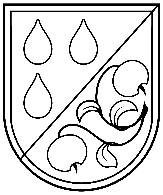 OLAINES VĒSTURES UN MĀKSLAS MUZEJSReģ.Nr.90001494580Jelgavas iela 9-37, Olaine, Olaines novads, LV-2114, Tālrunis 67809878, e-pasts: muzejs@olaine.lvwww.olainesmuzejs.lv2023.gada 22.februārī				 		Nolikums Nr.NOL___/2023OlainēApstiprināts ar Olaines novada domes 2023.gada 22.februāra sēdes lēmumu (3.prot., _.p.)OLAINES VĒSTURES UN MĀKSLAS MUZEJA NOLIKUMSIzdots saskaņā ar Pašvaldību likuma 10.panta pirmās daļas 8. punktu un Muzeja likuma 9. panta otrās daļas 1.punktuVISPĀRĪGIE JAUTĀJUMIOlaines Vēstures un mākslas muzejs (turpmāk - Muzejs), reģistrācijas Nr. 90001494580, ir Olaines novada domes (turpmāk – Dibinātājs) dibināta iestāde,    kuras valdījumā nodots muzeja krājums un kura īsteno Muzeju likumā noteiktās funkcijas.Muzeja juridiskā adrese: Jelgavas iela 9-37, Olaine, Olaines novads, LV-2114. Dibinātāja juridiskā adrese: Zemgales iela 33, Olaine, Olaines novads, LV-2114. Muzeja darbības tiesiskais pamats ir Muzeju likums, Pašvaldību likums, Dibinātāja izdotie lēmumi, Olaines novada pašvaldības (turpmāk – Pašvaldība) rīkojumi, šis nolikums un citi saistoši normatīvie akti.Muzejs ir Pašvaldības pakļautības iestāde, kurai ir savs budžets, bankas konts, sava simbolika, zīmogs un noteikta parauga veidlapa.Muzeja finanšu un grāmatvedības uzskaiti veic Pašvaldības Finanšu un grāmatvedības nodaļa.Muzeja pamatkrājums ir Nacionālā krājuma sastāvdaļa un atrodas valsts aizsardzībā. Lēmumu  par  Muzeja   reorganizāciju vai likvidēšanu pieņem Dibinātājs, konsultējoties ar Latvijas Muzeju padomi.MUZEJA MISIJAVeicināt sabiedrības izpratni un interesi par Olaines novada attīstību, mākslas vērtībām, kultūrvēsturi, kā arī lomu Latvijas tautsaimniecībā laika posmā no 19. gs. līdz mūsdienām.MUZEJA FUNKCIJAS UN UZDEVUMIMuzejam ir šādas funkcijas:komplektēt Muzeja krājumu atbilstoši krājuma darba politikas nostādnēm;dokumentēt Muzeja krājumu atbilstoši Ministru kabineta noteikumiem;nodrošināt Muzeja krājuma saglabāšanu un pārvaldi atbilstoši krājuma veidošanas, papildināšanas, uzskaites, saglabāšanas un izmantošanas kārtībai;veikt zinātniski pētniecisko darbu atbilstoši pētniecības darba politikai;nodrošināt Muzeja krājuma pieejamību un neformālās izglītošanās iespējas atbilstoši komunikācijas politikai;Lai nodrošinātu Muzeja funkciju izpildi, Muzejs īsteno šādus uzdevumus:veido materiālo un nemateriālo liecību un ar tām saistītās informācijas krājumu par Olaines novada kultūrvēsturi un dabas resursu izmantošanu;nodrošina normatīvajiem aktiem atbilstošu Muzeja krājuma uzskaiti un pienācīgu aprūpi, atbilstošus saglabāšanas apstākļus, paredzot Muzeja krājuma un ar to saistītās informācijas saglabāšanu nākamajām paaudzēm;veido informatīvo datu bāzi par Muzeja krājumu, ievadot datus Nacionālā muzeju  krājuma kopkatalogā;atbilstoši kompetencei pēta Muzeja krājumā un ārpus tā esošo Olaines novada kultūrvēsturisko mantojumu;īsteno ekspozīciju un izstāžu politiku, šim nolūkam izmantojot Muzeja krājumu un deponējumus;ar pastāvīgo ekspozīciju un izstāžu palīdzību nodrošina Muzeja krājuma pieejamību dažādām sabiedrības grupām;sagatavo informatīvus un pētnieciskus izdevumus;nodrošina regulāru muzeja izglītojošo programmu un pasākumu piedāvājumu visām Muzeja apmeklētāju mērķgrupām, t.sk. ievērojot Olaines novada  izglītības iestāžu vajadzības;izstrādā un īsteno Muzeja darbības mērķiem atbilstošus projektus;atbilstoši kompetencei sadarbojas ar valsts un pašvaldību institūcijām,    nevalstiskām organizācijām, fiziskām un juridiskām personām, kā arī starptautiskām institūcijām Muzeja darbības jautājumos;nodrošina Muzeja pasākumu publicitāti;pēta sabiedrības pieprasījumu, analizē Muzeja sniegto pakalpojumu kvalitātes novērtējumu un izmanto secinājumus turpmākā darba plānošanā;nodrošina Muzeja telpu apkopi un apsaimniekošanu;uztur un attīsta Muzeja darbībai nepieciešamo infrastruktūru.Minētās funkcijas un uzdevumus Muzejs veic atbilstoši vidējā termiņa darbības un  attīstības stratēģijai un kārtējā gada darbības plānam un budžetam.MUZEJA TIESĪBAS UN PIENĀKUMIMuzejam ir šādas tiesības:sniegt maksas pakalpojumus;saņemt ziedojumus un dāvinājumus, piedalīties projektu konkursos finanšu līdzekļu piesaistei;slēgt civiltiesiskus darījumus, lai sekmētu Muzeja krājuma saglabāšanu un    papildināšanu;iegādāties Muzeja krājuma papildināšanai nepieciešamos krājuma priekšmetus Pašvaldības apstiprinātā budžeta ietvaros;realizēt autortiesības uz Muzeja pārvaldījumā esošo Nacionālā krājuma daļu                 saskaņā ar Autortiesību likumu;patstāvīgi sadarboties ar muzejiem un arhīviem citās valstīs. Iestāties starptautiskajās profesionālajās organizācijās un piedalīties to darbībā, saskaņojot ar Pašvaldības izpilddirektoru;saņemt Kultūras ministrijas metodisko atbalstu;saņemt Pašvaldības finansējumu līdzdalībai starptautiskajās organizācijās;saņemt valsts budžetā speciāli paredzētos līdzekļus īpašu kultūrvēsturisku,  tēlotājmākslas un citu nacionāli nozīmīgu projektu un programmu realizēšanai;citas normatīvajos aktos paredzētās tiesības.Muzejam ir šādi pienākumi:nodrošināt Muzeja krājuma pieejamību apmeklētājiem un pētniekiem atbilstoši  Ministru kabineta noteikumiem;katru gadu sniegt pārskatu par savu darbību Dibinātājam un Kultūras ministrijai;veikt Muzeja akreditāciju saskaņā ar Ministru kabineta noteikumiem;atsavināt vai izņemt priekšmetus no Muzeja pamatkrājuma tikai ar Kultūras  ministrijas atļauju;izvest uz laiku ārpus valsts robežas Muzeja pamatkrājuma priekšmetus tikai ar   Kultūras ministrijas atļauju.MUZEJA PĀRVALDE UN STRUKTŪRAMuzeja darbu vada Muzeja direktors, kuru, saskaņojot ar Latvijas Muzeju padomi,  pieņem darbā un atbrīvo Pašvaldība.Muzeja direktors:bez īpaša pilnvarojuma pārstāv Muzeju valsts, Pašvaldību u.c. institūcijās;īsteno pirmā paraksta tiesības, parakstot ikvienu Muzeja dokumentu par naudas  līdzekļu izlietošanu Muzejā, kā arī citus ar Muzeja darbību saistītus dokumentus;pieņem darbā un atbrīvo no darba Muzeja darbiniekus normatīvajos aktos noteiktā  kārtībā;nosaka darbinieku atalgojumu budžeta darba samaksas fonda ietvaros;slēdz visu veidu līgumus un veic civiltiesiskus darījumus, izņemot atsavināšanu           attiecībā uz nekustamo īpašumu, kas nodots muzeja pārvaldījumā;izsniedz pilnvaras;atskaitās par muzeja darbu Pašvaldībai;saņem sociālās garantijas saskaņā ar Pašvaldības darba samaksas un sociālo        garantiju nolikumu no Muzejam apstiprinātā budžeta līdzekļiem.Muzeja krājuma darbu vada krājuma glabātājs.Muzeja darbinieku pienākumi noteikti Muzeja direktora apstiprinātos amatu aprakstos un Iekšējās darba kārtības noteikumos.Muzeja darbinieki ievēro iekšējos darba kārtības noteikumus, kas izstrādāti, pamatojoties uz Darba likumu un šo nolikumu. Katrs darbinieks, uzsākot darbu,  iepazīstas ar savu amata aprakstu. Amata aprakstu pievieno darba līgumam.Muzejā darbojas zinātniskā padome un krājuma komisija. Muzeja zinātniskās padomes un krājuma komisijas sastāvu un to nolikumus apstiprina Muzeja direktors. MUZEJA FINANŠU LĪDZEKĻIMuzeja finanšu līdzekļus veido:Muzejam piešķirtie Pašvaldības budžeta līdzekļi;ieņēmumi par maksas pakalpojumiem;fizisku un juridisku personu ziedojumi ar norādītu mērķi un ieņēmumi no  saimnieciskās darbības;Muzejam piešķirtie līdzekļi no Muzeja darbības mērķiem atbilstošu projektu konkursiem.Muzeja finanšu izlietojums notiek saskaņā ar kārtējā gada budžetu, ko apstiprinājusi     Dome.Muzejam Domes piešķirto finansējumu saskaņā ar apstiprināto Pašvaldības budžetu ieskaita Muzeja bankas norēķinu kontā ne retāk kā reizi mēnesī.Papildus iegūtos finanšu resursus izmanto Muzeja attīstībai, t.sk. Muzeja krājuma papildināšanai, pētnieciskā darba nodrošināšanai, Muzeja darbinieku profesionālo zināšanu pilnveidošanai un darbinieku materiālajai stimulēšanai.Muzejs finanšu līdzekļus izlieto racionāli un lietderīgi saskaņā ar Dibinātāja apstiprinātajiem saistošajiem noteikumiem par Pašvaldības budžetu un ņemot vērā normatīvos aktus, Dibinātāja izdotos tiesību aktus un Pašvaldības rīkojumus.Muzeja finanšu darbība notiek atbilstoši pastāvošajai likumdošanai un citiem  normatīvajiem aktiem.NEKUSTAMĀ ĪPAŠUMA PĀRVALDĪŠANAMuzejs šajā nolikumā paredzētās darbības veikšanai izmanto Pašvaldības nekustamo īpašumu, nedzīvojamās telpas Jelgavas ielā 9-37, Olainē, Olaines novadā  (kadastra numurs 8009 900 2029), 398.50 kv.m platībā, un kopīpašuma domājamo  daļu no būves (kadastra apzīmējums 80090041808001), 41030/203288, un kopīpašuma domājamo daļu no zemes (kadastra apzīmējums 80090041808), 41030/203288 un nekustamo īpašumu Jelgavas ielā 5, Olainē, Olaines novadā, kas sastāv no zemes 10 720 kv.m. platībā.Muzejs tā pārvaldījumā nodotā īpašuma uzturēšanai izmanto Pašvaldības piešķirtos  finanšu līdzekļus, nodrošina īpašuma saglabāšanu un apkopi, sedz  izdevumus, kas saistīti ar īpašuma pārvaldīšanu un apsaimniekošanu, tai skaitā kārtējā remonta izmaksas.NOSLĒGUMA JAUTĀJUMIGrozījumus Muzeja nolikumā var veikt pēc Muzeja direktora vai Pašvaldības ierosinājuma. Grozījumus Muzeja nolikumā apstiprina Dibinātājs.Ar šī nolikuma spēkā stāšanās brīdi zaudē spēku Olaines novada domes 2017.gada 25.oktobra nolikums Nr.NOL8/2017 “Olaines Vēstures un mākslas muzeja nolikums”.Direktors	V.AndruškevičsLēmuma projektsOlainē2023.gada. 22. februārī							Nr.2Par Olaines Vēstures un mākslas muzeja darbības un attīstības stratēģiju 2023.-2027.gadam Saskaņā ar Olaines Vēstures un mākslas muzeja 2023.gada 7.februāra rakstu Nr.OVMM/1.-10./23/9-ND “Par Olaines Vēstures un mākslas muzeja darbības un attīstības stratēģijas 2023.-2027.gadam apstiprināšanu”, Sociālo, izglītības un kultūras jautājumu komitejas 2023.gada 8.februāra sēdes protokolu Nr.2 un pamatojoties uz Pašvaldību likuma 10.panta pirmās daļas 3. un 21.punktu un Muzeju likuma 11.panta ceturtās daļas 1.punktu, dome nolemj:Apstiprināt Olaines Vēstures un mākslas muzeja darbības un attīstības stratēģiju 2023.-2027.gadam.Priekšsēdētājs									A.BergsIesniedz: Sociālo, izglītības un kultūras jautājumu komitejaSagatavoja: Izglītības un kultūras nodaļas vadītājs A.Joksts 						Lēmumu izsniegt:Finanšu un grāmatvedības nodaļaiKancelejai Olaines Vēstures un mākslas muzejamĪpašuma un juridiskajai nodaļaiIzglītības un kultūras nodaļaiLēmuma projektsOlainē2023. gada 22.februārī			     	      				Nr.2Par Salaspils novada bibliotēkas atkārtotu izvirzīšanu reģiona galvenās bibliotēkas statusam	Olaines novada pašvaldībā 2023.gada 2.februārī saņemts Kultūras ministrijas, adrese: K.Valdemāra iela 11-a, Rīga, LV-1364,  Latvijas Bibliotēku padomes (turpmāk – Padome) 2023.gada 1.februāra atzinums Nr.8.3-1/6 “Par Salaspils novada bibliotēkas atkārtotu izvirzīšanu reģiona galvenās bibliotēkas statusam”  (reģ. Nr.ONP/1.11./23/801-SD), ar kuru Padome: pamatojoties uz Bibliotēku likuma 28.panta pirmās daļas 4.punktu un atbilstoši Bibliotēku likuma 12.pantā otrajā daļā noteiktajam, iesaka atkārtotai akreditācijai reģionā galvenās bibliotēkas statusam Salaspils novada, Ādažu novada, Ķekavas novada, Mārupes novada, Olaines novada, Ropažu novada, Saulkrastu novada un Siguldas novada pašvaldību bibliotēkām izvirzīt Salaspils novada bibliotēku;aicina Olaines novada pašvaldību pieņemt lēmumu par Salaspils novada bibliotēkas atkārtotu izvirzīšanu reģiona galvenās bibliotēkas statusam.Izvērtējot saņemto Padomes atzinumu, ar lietu saistītos apstākļus, konstatēts:Olaines novada pašvaldības un Salaspils novada domes 23.11.2018. līgums Nr. ADM/3-24.4/18/830 „Par reģiona galvenās bibliotēkas funkciju veikšanu un finansēšanu Olaines novadā” paredz, ka Salaspils novada bibliotēkas uzdevums ir pārraudzīt un uzturēt novada bibliotēku darba kvalitāti, sniegt  konsultatīvo, metodisko palīdzību un apmeklēt novada bibliotēkas klātienē;līdzšinējo abu novadu bibliotēku veiksmīgu sadarbību;Bibliotēku likuma 9.panta trešā daļa nosaka, ka bibliotēku akreditācija veicama reizi piecos gados, atbilstoši Kultūras ministrijas izstrādātajam bibliotēku akreditācijas grafikam, 2023.gada aprīlī Salaspils novada bibliotēkai jāveic atkārtota akreditācija.Saskaņā ar Ministru kabineta 2006.gada 29.augusta noteikumu Nr.709 „Bibliotēku akreditācijas noteikumi” 10.punktu, ja bibliotēku izvirza reģiona galvenās bibliotēkas statusam, papildus šo noteikumu 9.punktā minētajiem dokumentiem iesniegumam pievieno: 10.1. attiecīgo novadu domju lēmumu kopijas, ja bibliotēku izvirza reģiona galvenās bibliotēkas statusam šo novadu teritorijās.Ņemot vērā iepriekš minēto, Sociālo, izglītības un kultūras jautājumu komitejas 2023.gada 8.februāra sēdes protokolu Nr.2 un, pamatojoties uz Pašvaldību likuma 10.panta pirmās daļas 21.punktu, Ministru kabineta 2006.gada 29.augusta noteikumu Nr.709 „Bibliotēku akreditācijas noteikumi” 10.punktu,  dome nolemj:Atkārtoti izvirzīt Salaspils novada bibliotēku reģiona galvenās bibliotēkas statusam, kura pēc akreditācijas pildītu reģiona galvenās bibliotēkas funkcijas Olaines novada bibliotēkās.Priekšsēdētājs		 			                                     			A.BergsIesniedz:  Sociālo, izglītības un kultūras jautājumu komitejaSagatavoja: Īpašuma un juridiskās nodaļas juriste Egita Rolava ______________07.02.2023.Lēmumu izsniegt:izpilddirektoramĪpašuma un juridiskajai nodaļaiFinanšu un grāmatvedības nodaļaiIzglītības un kultūras nodaļaiOlaines Kultūras centramKultūras ministrijas Latvijas Bibliotēku padomeiSalaspils novada bibliotēkaiSalaspils novada domeiLēmuma projektsOlainē2023.gada 22.februārī							             	 Nr.2Par Olaines novada pašvaldības aģentūras „Olaines sociālais dienests” nolikumu	Saskaņā ar Olaines novada pašvaldības aģentūras “Olaines sociālais dienests” 2023.gada 25.janvāra rakstu Nr.OSD/1-07/23/99-ND “Par lēmuma nosūtīšanu”, Sociālo, izglītības un kultūras jautājumu komitejas 2023.gada 8.februāra sēdes protokolu Nr.2, Finanšu komitejas 2023.gada 15.februāra sēdes protokolu Nr.3 un pamatojoties uz Pašvaldību likuma 10.panta pirmās daļas 1.punktu, 44.panta pirmo un otro daļu, Pārejas noteikumu 6.punktu un Publisko aģentūru likuma 2.panta otro daļu un 16.panta otro daļu, dome nolemj: Apstiprināt saistošos noteikumus Nr.SN___/2023 “Olaines novada pašvaldības aģentūras “Olaines sociālais dienests” nolikums” (pielikumā). Priekšsēdētājs										A.Bergs Iesniedz: Sociālo, izglītības un kultūras jautājumu komiteja	   Finanšu komitejaSagatavoja: p/a “Olaines sociālais dienests’’ direktore A.LiepiņaLēmumu izsniegt:p/a „Olaines sociālais dienests”sabiedrisko attiecību speciālistēmKancelejaiVides aizsardzības un reģionālās attīstības ministrijai 2023.gada 22.februārī			 		Saistošie noteikumi Nr.SN___/2023OlainēApstiprināti ar Olaines novada domes 2023.gada 22.februāra sēdes lēmumu (2.prot., _.p.)Olaines novada pašvaldības aģentūras „Olaines sociālais dienests” nolikumsIzdoti saskaņā ar Publisko aģentūru likuma 16.panta otro daļu I. Vispārīgie jautājumi1. Olaines novada pašvaldības aģentūra „Olaines sociālais dienests” (turpmāk - Aģentūra) ir Olaines novada domes (turpmāk - Dome) izveidota, budžeta finansēta Olaines novada pašvaldības (turpmāk – Pašvaldība) iestāde. 2.  Aģentūras kompetenci nosaka un tās darbību regulē šie saistošie noteikumi.3. Aģentūra izveidota ar mērķi nodrošināt sociālās palīdzības un sociālo pakalpojumu sniegšanu un pakalpojumu administrēšanu personām, kuras savu pamatdzīvesvietu deklarējušas Olaines novada pašvaldības teritorijā.4. Aģentūras juridiskā adrese ir: Zemgales iela 33, Olaine, Olaines novads, LV-2114.II. Aģentūras kompetence5. Aģentūras uzdevumi ir:5.1. realizēt Pašvaldību likumā, Sociālo pakalpojumu un sociālās palīdzības likumā un citos normatīvajos aktos pašvaldībai noteiktos pienākumus sociālās palīdzības, sociālā darba, sociālās aprūpes un rehabilitācijas jomā; 5.2.  izstrādāt sociālās jomas attīstības plānus Olaines novadā;5.3. sadarbojoties ar nevalstiskajām organizācijām veicināt Olaines novada iedzīvotāju aktīvu līdzdarbošanos sabiedrības dzīves kvalitātes paaugstināšanai; 5.4. piedalīties projektu izstrādē papildfinansējuma piesaistei, kā arī  veikt citas darbības sociālajā jomā.6. Aģentūrai ir tiesības:6.1. normatīvajos aktos noteiktajā kārtībā pieprasīt no fiziskām personām, privātām un publiskām juridiskām personām nepieciešamo informāciju savu uzdevumu veikšanai;6.2. atbilstoši Domes apstiprinātajiem publisko pakalpojumu izcenojumiem saņemt maksu par sniegtajiem pakalpojumiem;6.3. budžeta līdzekļu ietvaros veikt personu anketēšanu un aptaujas par pakalpojumu kvalitātes novērtējumu un iekļaut aptaujas rezultātus gada pārskatā.7. Aģentūrai ir pienākumi:7.1. sniegt personai informāciju par tiesībām saņemt sociālos pakalpojumus, sociālo palīdzību un to sniegšanas kārtību, kā arī sniegt konsultācijas personai saprotamā veidā;7.2. nodrošināt personai iespēju saņemt tās vajadzībām atbilstošus sociālos pakalpojumus un sociālo palīdzību;7.3. novērtēt personu vajadzības, materiālos un personiskos apstākļus (motivācija, nepieciešamās zināšanas un prasmes, izglītība, profesija, u.c. );7.4. sniegt personai psihosociālu vai psiholoģisku vai materiālu palīdzību, lai sekmētu krīzes situācijas pārvarēšanu un veicinātu šīs personas iekļaušanos sabiedrībā;7.5. nodrošināt aprūpi mājās veciem ļaudīm, personām ar kustību traucējumiem un citām iedzīvotāju grupām, kurām tā nepieciešama;7.6. nodrošināt personu, kurām tas nepieciešams, ievietošanu valsts vai pašvaldības specializētajās sociālās aprūpes un rehabilitācijas iestādēs;7.7. rakstveidā informēt personu, kura pieprasījusi sociālo pakalpojumu vai sociālo palīdzību, par pieņemto lēmumu vai atteikuma gadījumā norādīt atteikuma iemeslus un lēmuma apstrīdēšanas termiņus un kārtību;7.8. ievērot savā darbībā Latvijas Republikā spēkā esošās tiesību normas un tiesību principus;7.9. izmantot savas pilnvaras un tiesības tikai atbilstoši pilnvarojuma jēgai un mērķim;7.10. ievērot savā darbībā labas pārvaldības principu, kas ietver atklātību pret privātpersonu un sabiedrību, datu aizsardzību, taisnīgu procedūru īstenošanu saprātīgā laikā un citus noteikumus, kuru mērķis ir panākt, lai Aģentūra ievērotu privātpersonas tiesības un tiesiskās intereses;7.11. pastāvīgi pārbaudīt un uzlabot sabiedrībai sniegto pakalpojumu kvalitāti, vienkāršot un uzlabot pakalpojuma sniegšanas kārtību.7.12. Budžeta līdzekļu ietvaros Aģentūra nodrošina savlaicīgu un pieejamu informāciju (presē, bukletos, ziņojumu stendos, Pašvaldības interneta tīmekļvietnē, informatīvajā izdevumā „Olaines Domes Vēstis”) par sociālo pakalpojumu un sociālās palīdzības saņemšanas iespējām, personu tiesībām un citu svarīgu informāciju.III. Aģentūras struktūra un pārvalde8. Aģentūras sastāvā ir struktūrvienības – Atbalsta nodaļa ģimenēm ar bērniem, Saimniecības nodaļa, Sociālo pakalpojumu nodaļa, Sociālās palīdzības un sociālā darba nodaļa un Sociālās aprūpes nodaļa (skat.1.pielikumu). Struktūrvienības darbojas saskaņā ar konkrēto struktūrvienību nolikumiem. Struktūrvienību nolikumus apstiprina Aģentūras direktors.9. Aģentūras darbu vada tās direktors.10.  Aģentūras direktoru ieceļ amatā Dome. Darba līgumu ar Aģentūras direktoru noslēdz, groza vai izbeidz Pašvaldības izpilddirektors. 11. Aģentūras direktors pilda ārējos normatīvajos aktos un šajā nolikumā noteiktos uzdevumus.12. Aģentūras direktors:12.1. izstrādā Aģentūras vidēja termiņa darbības stratēģijas un budžeta projektu;12.2. nodrošina Aģentūras vidēja termiņa darbības stratēģijas, budžeta un kārtējā gada darba plāna izpildi;12.3. sniedz Domei pārskatu par vidēja termiņa darbības stratēģijas un kārtējā gada darba plāna izpildi;12.4. sniedz Domei nepieciešamo informāciju un priekšlikumus pašvaldības aģentūras darbības jautājumos;12.5. bez īpaša pilnvarojuma rīkojas ar Aģentūras mantu un finanšu līdzekļiem, pārstāv Aģentūru tās kompetencē esošajos jautājumos attiecībās ar valsts un pašvaldību institūcijām, uzņēmumiem (uzņēmējsabiedrībām), ārvalstu un starptautisko institūciju pārstāvjiem, fiziskām un juridiskām personām;12.6. nodrošina Aģentūras personāla vadību un attīstību, pieņem darbā un atbrīvo no darba Aģentūras darbiniekus, nosaka viņu kompetenci un atbildību;12.7.  nosaka Aģentūras darbinieku atalgojumu Domes apstiprinātā aģentūras budžeta darba samaksas fonda ietvaros, atbilstoši Valsts un pašvaldību institūciju amatpersonu un darbinieku atlīdzības likumam;12.8. iesniedz Domei pārskatus par Aģentūras darbību, sniedz Domes priekšsēdētājam, Pašvaldības izpilddirektoram nepieciešamo informāciju un priekšlikumus jautājumos, kas saistīti ar Aģentūras darbību un Aģentūras kompetencē esošo jautājumu risināšanu, nodrošina Aģentūras gada publisko pārskatu sagatavošanu un publicēšanu;12.9. atbilstoši savai kompetencei izdod rīkojumus, kas ir saistoši Aģentūras darbiniekiem;12.10. slēdz darba un saimnieciskos līgumus, izsniedz pilnvaras un izziņas,12.11. normatīvajos aktos noteiktā kārtībā nodrošina sabiedrības informēšanu par Aģentūras darbību sociālās palīdzības un sociālo pakalpojumu jautājumos;12.12. veic citus uzdevumus, kas noteikti Pašvaldības darbību reglamentējošos normatīvajos aktos.13. Aģentūras direktors ir atbildīgs par Aģentūras finanšu līdzekļu racionālu izlietošanu atbilstoši veicamajiem pārvaldes uzdevumiem. 14. Uz Aģentūras direktora amatu Pašvaldība izsludina atklātu konkursu Olaines novada informatīvajā izdevumā „Olaines Domes Vēstis” un Pašvaldības  interneta tīmekļvietnē.15. Aģentūras direktoru amatā ieceļ Dome uz pieciem gadiem. Novērtējot Aģentūras darbības rezultātus, Aģentūras direktoru var apstiprināt amatā atkārtoti vai atbrīvot no amata pirms noteiktā termiņa.IV. Aģentūras pieņemto administratīvo aktu izdošanas un apstrīdēšanas kārtība16. Aģentūra izdod administratīvos aktus saskaņā ar attiecīgajām spēkā esošajām tiesību normām, kurās ir paredzētas tiesības un pienākums izdot administratīvos aktus.17. Aģentūras izdotos administratīvos aktus paraksta Aģentūras direktors.18. Aģentūras izdotos administratīvos aktus un faktisko rīcību var apstrīdēt Domē Administratīvā procesa likumā noteiktajā kārtībā.V. Aģentūras maksas pakalpojumi19. Aģentūra savas kompetences ietvaros un saskaņā ar normatīvajiem aktiem sniedz maksas pakalpojumus.20. Aģentūras sniegtos maksas pakalpojumus un to cenrādi apstiprina Dome ar saistošajiem noteikumiem.VI. Aģentūras darbības pārraudzības un pakļautības kārtība21. Aģentūras darbību pārrauga Dome, kura veic Publisko aģentūru likumā noteiktos pienākumus pārraudzības īstenošanai.22. Aģentūra darbojas Pašvaldības izpilddirektora pakļautībā.VII. Nekustamā īpašuma pārvaldīšana23. Aģentūra  nolikumā noteiktā izpildei izmanto Pašvaldības īpašumā esošo nekustamo mantu, kas atrodas Aģentūras valdījumā:23.1.  ēku ar kopējo platību 1553.50 kv.m. un tai piesaistīto zemes gabalu 1796 kv.m platībā (kadastra Nr. 8009 004 1801) Zeiferta ielā 8, Olainē, Olaines novadā, ilgstošas sociālās aprūpes un sociālās rehabilitācijas institūcijas – “Olaines sociālās aprūpes centrs” pakalpojumu sniegšanai;23.2. telpas pirmajā stāvā ar kopējo platību 407.6 kv.m. un otrajā stāvā ar kopējo platību 280.60 kv.m, saskaņā ar nekustamā īpašuma tehniskās pases-arhīva lietu Nr.104, Zemgales ielā 33, Olainē, Olaines novadā, Aģentūras pakalpojumu sniegšanai un nodrošināšanai;23.3. telpas trešajā stāvā ar kopējo platību  159.74 kv.m, saskaņā ar nekustamā īpašuma tehniskās pases – arhīva lietu Nr.113, Zemgales ielā 31, Olainē, Olaines novadā, sabiedrisko organizāciju izvietošanai un ēkas pagrabstāvā ar kopējo platību 102.99 kv.m Higiēnas centra pakalpojumu sniegšanai un nodrošināšanai;23.4. ēku ar kopējo platību 551.50 kv.m. un ēkai piesaistīto zemesgabalu (kadastra Nr. 8009 501 0329) Stacijas ielā 38A, Olainē, Olaines novadā, Bērnu un jauniešu sociālā atbalsta centra “’OLAKS” pakalpojumu sniegšanai un nodrošināšanai;23.5. nedzīvojamās telpas pirmajā stāvā ar kopējo platību 91.60 kv.m. platībā (ēkas kadastra numurs 8080 501 0009) saskaņā ar nekustamā īpašuma tehniskās pases – arhīva lietu Nr.476, Gaismas ielā 6, Stūnīšos, Olaines pagastā, Olaines novadā, Dienas centra “Gaismas” pakalpojuma sniegšanai un nodrošināšanai;23.6. nedzīvojamās telpas ēkā ar kadastra apzīmējumu 8009 001 0215 001,  Zemgales ielā 57, Olainē, Olaines novadā, HIV profilakses punkta izvietošanai;23.7. ēku ar kopējo platību 526.09  kv.m. un tai piesaistīto zemes gabalu (kadastra Nr. 80090041818) Zeiferta ielā 6B, Olainē, Olaines novadā, Dienas aprūpes un sociālās rehabilitācijas pakalpojumu centra “KASTANIS” pakalpojumu sniegšanai.24. Aģentūra pārvalda nodoto īpašumu, nodrošinot īpašuma saglabāšanu, apkopi, remontu un uzlabošanu, sedzot izdevumus, kas saistīti ar īpašuma pārvaldīšanu un lietošanu, tai skaitā arī kārtējo remontu un ar apkārtnes tīrīšanas un labiekārtošanas darbiem saistītās izmaksas, ugunsdzēsības un citu dienestu prasību izpildei nepieciešamos izdevumus. Nodrošina ēkām Zeiferta ielā 6B, Zeiferta ielā 8 un Stacijas ielā 38A, Olainē  piesaistītās teritorijas uzkopšanu, labiekārtošanu, apsaimniekošanu, ievērojot saistošos noteikumos noteiktās prasības. 25. Aģentūra patstāvīgi slēdz saimnieciskus līgumus un norēķinās tieši ar attiecīgo pakalpojumu sniedzējiem līgumos noteiktajā kārtībā. Izdevumus, kuri saistīti ar komunālo pakalpojumu un telefonsakaru izmantošanu telpās Zemgales ielā 33, Olainē, apmaksā Pašvaldība, iegrāmatojot kā Aģentūras izdevumus.26. Visus Latvijas Republikā spēkā esošajās tiesību normās paredzētos nodokļus, nodevas u.c. maksājumus ar ko tiek aplikts 25.punkta apakšpunktos noteiktais nekustamais īpašums, apmaksā Pašvaldība. 27. Aģentūra ir tiesīga, saskaņojot nomas līgumu ar Pašvaldību,  iznomāt pārvaldījumā nodotās un Aģentūras neizmantotās telpas trešajām personām.28. Aģentūra pārvalda tai valdījumā nodoto mantu, nodrošinot saglabāšanu, uzturēšanu un remontu, sedzot izdevumus no Aģentūras budžeta.VIII. Aģentūras reorganizācija un likvidācija30. Aģentūru Publisko aģentūru likumā noteiktajā kārtībā reorganizē vai likvidē Dome. Aģentūras reorganizācijas vai likvidācijas gadījumā sastāda Aģentūras slēguma bilanci, nosaka mantas vērtību un saistību apjomu, kā arī paredz mantas un saistību nodošanu citai Pašvaldības iestādei.IX. Noslēguma jautājums31. Ar šo saistošo noteikumu spēkā stāšanos zaudē spēku Olaines novada domes 2011.gada 27.aprīļa saistošie noteikumi Nr.7 “Olaines novada pašvaldības aģentūras “Olaines sociālais dienests” NOLIKUMS’’.Domes priekšsēdētājs									A.BergsPaskaidrojuma rakstsOlaines novada domes saistošajiem noteikumiem Nr.SN___/2023 "Olaines novada pašvaldības aģentūras „Olaines sociālais dienests” nolikums” Priekšsēdētājs 										A. BergsLēmuma projektsOlainē2023.gada 22.februārī							             	 Nr.2Par Olaines novada pašvaldības aģentūras ‘’Olaines sociālais dienests” maksas pakalpojumiemSaskaņā ar Olaines novada pašvaldības aģentūras “Olaines sociālais dienests” 2023.gada 30.janvāra rakstu Nr.OSD/1-07/23/101-ND “saistošo noteikumu projekts”, Sociālo, izglītības un kultūras jautājumu komitejas 2023.gada 8.februāra sēdes protokolu Nr.2, Finanšu komitejas 2023.gada 15.februāra sēdes protokolu Nr.3 un pamatojoties uz Pašvaldību likuma 10.panta pirmās daļas 1.punktu, 44.panta pirmo un otro daļu un Pārejas noteikumu 6.punktu,  Publisko aģentūru likuma 17.panta ceturto daļu, dome nolemj: Apstiprināt saistošos noteikumus Nr.SN___/2023 “Par Olaines novada pašvaldības aģentūras ‘’Olaines sociālais dienests’’ maksas pakalpojumiem” (pielikumā).Priekšsēdētājs										A.Bergs Iesniedz: Sociālo, izglītības un kultūras jautājumu komiteja	   Finanšu komitejaSagatavoja: p/a “Olaines sociālais dienests” direktore A.LiepiņaLēmumu izsniegt:p/a „Olaines sociālais dienests”sabiedrisko attiecību speciālistēmKancelejaiVides aizsardzības un reģionālās attīstības ministrijai 2023.gada 22.februārī			 		Saistošie noteikumi Nr.SN___/2023OlainēApstiprināti ar Olaines novada domes 2023.gada 22.februāra sēdes lēmumu (2.prot., _.p.)Par Olaines  novada pašvaldības aģentūras ‘’Olaines sociālais dienests’’ maksas pakalpojumiemIzdoti saskaņā ar Publisko aģentūru likuma 17.panta ceturto daļu un Pašvaldību likuma Pārejas noteikumu 6.punktuSaistošie noteikumi nosaka Olaines novada pašvaldības aģentūras ‘’Olaines sociālais dienests’’ sniegtos maksas pakalpojumus un to cenrādi (pielikums “Olaines novada pašvaldības aģentūras ‘’Olaines sociālais dienests’’ maksas pakalpojumu cenrādis”). Maksas pakalpojumus, izņemot pielikuma 1.punkta 1.2. apakšpunktā, 4. un 6. punktā  minētos pakalpojumus, var saņemt persona, kuras deklarētā pamatdzīvesvieta ir Olaines novada pašvaldības administratīvā teritorija. Maksas pakalpojumu saņemšanas un atvieglojumu piešķiršanas kārtība ir noteikta Olaines novada domes saistošajos noteikumos par sociālo pakalpojumu saņemšanas un samaksas kārtību un nolikumā par sociālo istabu statusa noteikšanu, īres tiesību piešķiršanas kārtību, vietu ierādīšanu sociālajā un īslaicīgās uzturēšanās istabā un īres līgumu slēgšanu.Samaksu par sniegtajiem maksas pakalpojumiem Olaines novada pašvaldības aģentūras ‘’Olaines sociālais dienests’’ saņem skaidras naudas norēķinu veidā vai bezskaidras naudas norēķinu veidā ar kredītiestāžu starpniecību.Par sniegtajiem maksas pakalpojumiem iegūtos līdzekļus Olaines novada pašvaldības aģentūras ‘’Olaines sociālais dienests’’ var izmantot atbilstoši apstiprinātajām budžeta tāmēm citu ar saimnieciskās darbības nodrošināšanu saistītu izdevumu samaksai. Olaines novada pašvaldības aģentūra ‘’Olaines sociālais dienests’’ ir atbildīga par šo saistošo noteikumu izpildi.Ar šo noteikumu spēkā stāšanos zaudē spēku Olaines novada domes 2015.gada 22.decembra saistošie noteikumi Nr.15 "Par Olaines novada pašvaldības aģentūras “Olaines sociālais dienests’’  maksas pakalpojumiem’’.Domes priekšsēdētājs 									A.Bergs Pielikums Olaines novada domes 2023.gada 22.februāra saistošajiem noteikumiem Nr.SN___/2023 “Par Olaines  novada pašvaldības aģentūras ‘’Olaines sociālais dienests’’ maksas pakalpojumiem” Olaines novada pašvaldības aģentūras ‘’Olaines sociālais dienests’’ maksas pakalpojumu cenrādisDomes priekšsēdētājs 									A.Bergs Paskaidrojuma rakstsOlaines novada domes saistošajiem noteikumiem Nr.SN___/2023   ‘’Par Olaines  novada pašvaldības aģentūras ‘’Olaines sociālais dienests’’ maksas pakalpojumiem”Domes priekšsēdētājs 									A.Bergs Lēmuma projektsOlainē2023.gada 22. februārī							prot.Nr.2Par finansējuma piešķiršanu Olaines novada senioru biedrībai „Liepas” projekta “Aktīvo senioru skolas izveide Olaines novada senioru biedrībā” īstenošanaiOlaines novada pašvaldībā 2023.gada 13.janvārī saņemts Olaines novada senioru biedrības „Liepas” (vienotais reģistrācijas Nr. 40008151951, juridiskā adrese Zeiferta iela 16-39, Olaine, LV-2114) iesniegums ar lūgumu izskatīt iespēju līdzfinansēt projektu „ Aktīvo senioru skolas izveide Olaines novada senioru biedrībā”, kura kopējās izmaksas ir EUR 5 000,00, ar pašvaldības līdzfinansējumu EUR 500,00.Izvērtējot iesniegto iesniegumu, pašvaldības rīcībā esošo informāciju un ar lietu saistītos apstākļus, konstatēts:Olaines novada senioru biedrība „Liepas” ierakstīta biedrību un nodibinājumu reģistrā ar vienoto reģistrācijas Nr. 40008151951 un biedrībai izsniegta reģistrācijas apliecību Nr. B012297.Biedrības mērķis - Olaines novada pensionāru sociāli ekonomisko tiesību un interešu aizstāvēšana un pārstāvēšana, materiālās un garīgās labklājības veicināšana un iesaistīšana demokrātiski aktīvas sabiedrības procesos.Olaines novada senioru biedrība “Liepas” sagatavojusi pieteikumu Latvijas Lauku attīstības programmas 2014.-2020.gadam pasākuma 19.2. “Darbības īstenošana saskaņā ar sabiedrības virzītas vietējās attīstības stratēģiju” 2.1.rīcība “Atbalsts sabiedrisko aktivitāšu dažādošanai” ieviešanai 15.kārtas projektu konkursam. Projekta nosaukums ir „ Aktīvo senioru skolas izveide Olaines novada senioru biedrībā”, kopējās izmaksas EUR 5000,00, no kurām publiskais finansējums sastāda 90% jeb EUR 4500,00, bet pašvaldības līdzfinansējums sastāda 10% jeb EUR 500,00Projekta ietvaros Olaines novada senioru biedrība „Liepas”, iecerējusi organizēt apmācības, radošās darbnīcas un seminārus senioriem, kas veicinās fizisko un garīgo labjūtību, veselīgu paradumu veidošanos un informācijas pieejamību par veselīga dzīvesveida veicinošiem pakalpojumiem.Saskaņā ar Olaines novada domes 2015.gada 20.maija noteikumu Nr.5 „Par finansējuma piešķiršanas kārtību biedrībām un nodibinājumiem”:3.punktu, Noteikumu mērķis ir nodrošināt pašvaldības apstiprinātajā pašvaldības budžetā paredzēto finanšu līdzekļu racionālu, efektīvu un uz konkrētu mērķi virzītu izlietošanu;4. punktu, Uz pašvaldības finansējumu un atbalstu var pretendēt biedrības, nodibinājumi un reliģiskās organizācijas, kuru juridiskā adrese ir reģistrēta Olaines novada administratīvajā teritorijā un/vai pasākumu īstenošana galvenokārt notiek Olaines novada pašvaldības administratīvajā teritorijā.7. punktu, Finansējuma piešķiršanas mērķi ir:7.1.atbalstīt sabiedrisko organizāciju aktivitātes, sabiedriski nozīmīgu projektu un pasākumu īstenošanu Olaines novada pašvaldības teritorijā, kā arī projektu pēctecību;8. punktu, Pašvaldības finansējums tiek piešķirts Finansējuma saņēmējiem, kuri: 8.1.paredz sabiedriski nozīmīgu programmu, projektu un pasākumu īstenošanu Olaines novada administratīvajā teritorijā;8.2. piesaista vietējos resursus un brīvprātīgo darbu sabiedriski nozīmīgos projektos;9. punktu, Finansējuma saņēmēja aktivitātēm galvenokārt jānotiek Olaines novada pašvaldības administratīvajā teritorijā un to ieguvējiem jābūt pašvaldības iedzīvotājiem. 10. punktu, Pašvaldības finansējums netiek piešķirts:10.7.projektiem, kuriem nav paredzēts pašieguldījums vai cits piesaistītais finansējums;17.punktu, Pašvaldība piecu darba dienu laikā pēc Olaines novada domes lēmuma slēdz līgumu ar Finansējuma saņēmēju par finansējuma piešķiršanu.18.punktu, par saņemtā finansējuma izlietojumu Finansējuma saņēmējs, līgumā ar Pašvaldību noteiktajā termiņā, iesniedz atskaiti par finanšu līdzekļu izlietojumu (2.pielikums), pievienojot grāmatvedības attaisnojošo dokumentu (līgumu, rēķinu, aktu u.c.) un maksājumu uzdevumu kopijas.19.punktu, ja Finansējuma saņēmējs piešķirto finansējumu neizlieto pilnā apjomā, tad tam ir pienākums 7 (septiņu) dienu laikā atmaksāt Pašvaldībai neizlietotā finansējuma daļu.20.punktu, ja Finansējuma saņēmējs piešķirto finansējumu izlietojis neatbilstoši finansējuma pieteikumā norādītajam mērķim, tad tam ir pienākums 7 (septiņu) dienu laikā atmaksāt Pašvaldībai mērķim neatbilstoši izlietotā finansējuma daļu.21.punktu, Pašvaldībai ir tiesības pieprasīt papildus informāciju par piešķirtā finansējuma izlietošanas gaitu, kā arī kontrolēt piešķirtā finansējuma izlietojuma atbilstību.Ievērojot iepriekš minēto, Latvijas Lauku attīstības programmas 2014.-2020.gadam 19.2. pasākuma “Darbības īstenošana saskaņā ar sabiedrības virzītas vietējās attīstības stratēģiju”, Finanšu komitejas 2023.gada 15.februāra sēdes protokolu Nr.3 un, pamatojoties uz Pašvaldību likuma 4.panta pirmās daļas 2.punkta un 10.panta pirmās daļas 21.punktu, Ministru Kabineta 2015.gada 13.oktobra noteikumiem Nr.590 “Valsts un Eiropas Savienības atbalsta piešķiršanas kārtība lauku attīstībai apakšpasākumā “Darbību īstenošana saskaņā ar sabiedrības virzītas vietējās attīstības stratēģiju”, dome nolemj:Atbalstīt Olaines novada senioru biedrības „Liepas” projektu “Aktīvo senioru skolas izveide Olaines novada senioru biedrībā” Latvijas Lauku attīstības programmas 2014.-2020.gadam pasākuma 19.2. “Darbības īstenošana saskaņā ar sabiedrības virzītas vietējās attīstības stratēģiju” 2.1.rīcība “Atbalsts sabiedrisko aktivitāšu dažādošanai” ieviešanai 15.kārtā ar kopējām izmaksām EUR 5000,00, kur attiecināmās izmaksas ir EUR 5000,00, no tām publiskais finansējums ir 90% no kopējām attiecināmajām izmaksām, un pašvaldības līdzfinansējums 10% no kopējām izmaksām- EUR 500,00.Nodrošināt projekta līdzfinansējumu EUR 500,00 apmērā no Olaines novada pašvaldības 2023.gada budžeta līdzekļiem.Uzdot pašvaldības izpilddirektoram noslēgt līgumu ar Olaines novada senioru biedrību „Liepas” par projekta „ Aktīvo senioru skolas izveide Olaines novada senioru biedrībā” līdzfinansēšanu pēc Lauku atbalsta dienesta lēmuma par projekta apstiprināšanu uzrādīšanas.Uzdot Olaines novada senioru biedrībai „Liepas” pēc projekta „ Aktīvo senioru skolas izveide Olaines novada senioru biedrībā” īstenošanas iesniegt atskaiti par finanšu līdzekļu izlietojumu (pievienojot grāmatvedības attaisnojošo dokumentu (līgumu, rēķinu, aktu u.c.) un maksājumu uzdevumu kopijas.Kontroli par lēmuma izpildi nodrošināt pašvaldības attīstības nodaļas projektu vadītājai un ekonomistei.Priekšsēdētājs									A.BergsIesniedz:        Finanšu komitejaSagatavoja:    Attīstības nodaļas projektu vadītāja un ekonomiste Ilze MazureLēmumu izsniegt: izpilddirektoramFinanšu un grāmatvedības nodaļaiAttīstības nodaļaiBiedrībai “Liepas”Lēmuma projektsOlainē2023.gada 22.februārī								Nr. 2Kārtība, kādā izvieto pārtikas automātus uz Olaines novada pašvaldības zemes īpašumaAr Olaines novada domes 2020.gada 28.oktobra sēdes lēmumu “Par zemes (daļas) nomas maksu pārtikas automātu izvietošanai”, noteikta pārtikas automātu izvietošanai Olaines novada teritorijā - zemes nomas maksa par 1 (vienu) kv.m mēnesī EUR 5.33  un maksājams normatīvajā aktā noteiktais pievienotās vērtības nodoklis; nomas līgumu termiņš līdz vienam gadam. Nomas līgums izbeidzas nomas līguma noteiktajā termiņā. Nomas līguma atkārtota pagarināšana ir pieļaujama, ja nomas līguma darbības laikā nav bijuši nomniekam nekāda rakstura nomas līguma pārkāpumi; automāta izvietošanas vietas saskaņojums ar pašvaldības attīstības nodaļu (grafisko pielikumu ar atrašanās koordinātēm); nomniekam nomas līgumā iekļaujamie līgumiskie pienākumi: labiekārtošana nomas teritorijā ap pārtikas automātu - izveidot segumu, izvietot soliņu un mūsdienīgi vizuāli iederīgu atkritumu urnu;  ka elektroenerģijas pieslēguma pārtikas produktu automātam organizēšanu un nodrošināšanu veic nomnieks; pienākums noslēgt līgumu ar atkritumu apsaimniekotāju  AS “Olaines ūdens un siltums”  (reģistrācijas Nr.50003182001, juridiskā adrese Kūdras iela 27, Olaine, Olaines novads) par atkritumu apsaimniekošanu.Pamatojoties uz:Publiskas personas finanšu līdzekļu un mantas izšķērdēšanas novēršanas likuma:1.pantu,  mērķis ir panākt, lai publiskas personas finanšu līdzekļi un manta tiktu izmantota likumīgi un atbilstoši iedzīvotāju interesēm, novērst to izšķērdēšanu un nelietderīgu izmantošanu, kā arī ierobežot valsts amatpersonu korupciju; 3.panta 2.punktu,  publiskai personai jārīkojas ar finanšu līdzekļiem un mantu lietderīgi, tas ir - manta atsavināma un nododama īpašumā vai lietošanā citai personai par iespējami augstāku cenu;6.1 panta trešo daļu,  publiskas personas mantas iznomāšanas kārtību, nomas maksas noteikšanas metodiku un to izņēmumus, kā arī atsevišķus nomas līgumā ietveramos tipveida nosacījumus noteic Ministru kabinets.Ministru kabineta 2018.gada 20.februāra noteikumu Nr.97 „Publiskas personas mantas iznomāšanas noteikumi” (turpmāk - Noteikumu Nr. 97):6.3.punktu, šo noteikumu 2.nodaļas normas var nepiemērot, izņemot šo noteikumu 12., 14., 15., 18., 19., 20., 21., 30. un 31.punktu, ja iznomā nomas objektu bankomātu, pārtikas automātu vai tehnisko iekārtu izvietošanai, kā arī ja nekustamajā īpašumā vai tā daļā nomniekam, kurš nomā nekustamā īpašuma daļu, tiek iznomāta vieta tā reklāmas vai izkārtnes izvietošanai.12.punktu, lēmumu par nomas objekta nodošanu iznomāšanai pieņem iznomātājs.14.punktu, nomas objektu neiznomā nomas tiesību pretendentam, ja pēdējā gada laikā no pieteikuma iesniegšanas dienas iznomātājs ir vienpusēji izbeidzis ar to citu līgumu par īpašuma lietošanu, tāpēc ka nomas tiesību pretendents nav pildījis līgumā noteiktos pienākumus, vai stājies spēkā tiesas nolēmums, uz kura pamata tiek izbeigts cits ar iznomātāju noslēgts līgums par īpašuma lietošanu nomas tiesību pretendenta rīcības dēļ;15.punktu,  iznomātājam, ievērojot sabiedrības intereses un lietderības apsvērumus, nomas objektu ir tiesības neiznomāt nomas tiesību pretendentam, kurš atbilstoši iznomātāja izstrādātajiem un apstiprinātajiem potenciālā nomas tiesību pretendenta labticības izvērtēšanas kritērijiem nav uzskatāms par labticīgu, tai skaitā nomas tiesību pretendents pēdējā gada laikā no pieteikuma iesniegšanas nav labticīgi pildījis citā ar iznomātāju noslēgtā līgumā noteiktos nomnieka pienākumus – tam ir bijuši vismaz trīs maksājumu kavējumi, kas kopā pārsniedz divu maksājumu periodu, ja līgumā noteikts viena mēneša nomas maksas aprēķina periods, vai vienu maksājuma periodu, ja līgumā noteikts viena ceturkšņa nomas maksas aprēķina periods, vai iznomātājam zināmi publiskas personas nekustamā īpašuma uzturēšanai;16.punktu, iznomātājam ir tiesības, nerīkojot izsoli un ievērojot šo noteikumu 14.punktā minētos nosacījumus, pārjaunot nomas līgumu, nepasliktinot iznomātājam iepriekš slēgtā nomas līguma nosacījumus un ievērojot šādus nosacījumus:16.1. pārjaunojuma gadījumā līguma termiņu skaita no sākotnējā līguma noslēgšanas dienas un nomas maksas apmēru pārskata ne retāk kā Publiskas personas finanšu līdzekļu un mantas izšķērdēšanas novēršanas likumā noteiktajā termiņā šajos noteikumos noteiktajos gadījumos;16.2. ja, pārjaunojot nomas līgumu, nomas objektu izmanto saimnieciskai darbībai un samazinātas nomas maksas piemērošanas gadījumā atbalsts nomniekam kvalificējams kā komercdarbības atbalsts, nomas maksu nosaka atbilstoši neatkarīga vērtētāja noteiktajai tirgus nomas maksai, ja tā ir augstāka nekā noteiktā nomas maksa;16.3. ja, pārjaunojot nomas līgumu, nomas objektu neizmanto saimnieciskai darbībai un samazinātas nomas maksas piemērošanas gadījumā atbalsts nomniekam nav kvalificējams kā komercdarbības atbalsts, nomas maksu var nemainīt, ja tā ir noteikta izsoles kārtībā vai atbilstoši neatkarīga vērtētāja noteiktajai tirgus nomas maksai pēdējo sešu gadu laikā, kā arī ja nomnieks, saskaņojot ar iznomātāju, veicis nomas objektam nepieciešamos un derīgos izdevumus, kas nav amortizēti (atpelnīti) līdz pārjaunojuma līguma noslēgšanai;16.4. ja nomas maksas noteikšanā pieaicina neatkarīgu vērtētāju un tā atlīdzības summu ir iespējams attiecināt uz konkrētu nomnieku, tad nomnieks papildus nomas maksai kompensē iznomātājam neatkarīga vērtētāja atlīdzības summu.18.punktu,  iznomātājam, ievērojot sabiedrības intereses un lietderības apsvērumus, ir tiesības izlemt, vai pagarināt attiecīgā nomas līguma termiņu (nerīkojot izsoli) vai iznomāt nomas objektu citam nomniekam šajos noteikumos noteiktajā kārtībā. Nomas līgumu var pagarināt, ievērojot nosacījumu, ka nomas līguma kopējais termiņš nedrīkst pārsniegt Publiskas personas finanšu līdzekļu un mantas izšķērdēšanas novēršanas likumā noteikto nomas līguma termiņu, izņemot gadījumu, kad nomas objektu iznomā publiskas funkcijas vai deleģēta valsts pārvaldes uzdevuma veikšanai; 19.punktu,  nomas līgumu ar attiecīgo nomnieku nepagarina, ja pēdējā gada laikā no pieteikuma iesniegšanas dienas par nomas līguma pagarināšanu iznomātājs ir vienpusēji izbeidzis citu ar nomnieku noslēgto līgumu par īpašuma lietošanu, tāpēc ka nomnieks nav pildījis līgumā noteiktos pienākumus vai stājies spēkā tiesas nolēmums, uz kura pamata tiek izbeigts cits ar iznomātāju noslēgts līgums par īpašuma lietošanu nomnieka rīcības dēļ;20.punktu, nomas līgumu ir tiesības nepagarināt ar nomnieku, kurš atbilstoši iznomātāja izstrādātajiem un apstiprinātajiem potenciālā nomas tiesību pretendenta labticības izvērtēšanas kritērijiem nav uzskatāms par labticīgu, tai skaitā nomas tiesību pretendents pēdējā gada laikā no pieteikuma iesniegšanas nav labticīgi pildījis citā ar iznomātāju noslēgtā līgumā noteiktos nomnieka pienākumus – tam ir bijuši vismaz trīs maksājumu kavējumi, kas kopā pārsniedz divu maksājumu periodu, ja līgumā noteikts viena mēneša nomas maksas aprēķina periods, vai vienu maksājuma periodu, ja līgumā noteikts viena ceturkšņa nomas maksas aprēķina periods, vai iznomātājam zināmi publiskas personas nekustamā īpašuma uzturēšanai nepieciešamo pakalpojumu maksājumu parādi, vai nomas tiesību pretendentam ir jebkādas citas būtiskas neizpildītas līgumsaistības pret iznomātāju;21.punktu, pagarinot nomas līguma termiņu, nomas maksu pārskata, piemērojot šajos noteikumos minēto nomas maksas noteikšanas kārtību, un maina, ja pārskatītā nomas maksa ir augstāka par līgumā noteikto nomas maksu. Ja nomas objektu izmanto saimnieciskai darbībai un samazinātas nomas maksas piemērošanas gadījumā atbalsts nomniekam kvalificējams kā komercdarbības atbalsts, nomas maksu nosaka atbilstoši neatkarīga vērtētāja noteiktajai tirgus nomas maksai, ja tā ir augstāka nekā līgumā noteiktā nomas maksa. Ja nomas maksas noteikšanai pieaicina neatkarīgu vērtētāju un tā atlīdzības summu ir iespējams attiecināt uz konkrētu nomnieku, nomnieks papildus nomas maksai kompensē iznomātājam neatkarīga vērtētāja atlīdzības summu; 30.punktu, ja pieteikumu par nomas objektu, kas ir valsts nekustamais īpašums, iznomātājam iesniedz valsts iestāde vai valsts kapitālsabiedrība, kurai nomas objekts nepieciešams publiskas funkcijas vai deleģēta valsts pārvaldes uzdevuma veikšanai, izsoli nerīko un nomas objektu iznomā minētajai valsts iestādei vai valsts kapitālsabiedrībai, un rakstiski informē par to pārējos nomas tiesību pretendentus. Ja pieteikumu iznomātājam iesniedz atvasināta publiska persona, tās iestāde, kapitālsabiedrība vai privātpersona, kurai nomas objekts nepieciešams publiskas funkcijas vai deleģēta valsts pārvaldes uzdevuma veikšanai, izsoli var nerīkot un nomas objektu iznomāt minētajai atvasinātajai publiskajai personai, tās iestādei, tās kapitālsabiedrībai vai privātpersonai, un rakstiski informēt par to pārējos nomas tiesību pretendentus. Nomas objektu, izvērtējot tā pieprasījumu tirgū, ir tiesības iznomāt, nerīkojot izsoli, privātpersonai, kurai nomas objekts nepieciešams deleģēta valsts pārvaldes uzdevuma veikšanai, ja attiecīgais nomas objekts ir tieši piemērots attiecīgā deleģētā valsts pārvaldes uzdevuma veikšanai..31.punktu, ja pieteikumu par nomas objektu, kas ir atvasinātas publiskas personas nekustamais īpašums, iznomātājam iesniedz attiecīgās atvasinātās publiskās personas iestāde vai kapitālsabiedrība, kurai nomas objekts nepieciešams publiskas funkcijas vai deleģēta valsts pārvaldes uzdevuma veikšanai, izsoli nerīko un nomas objektu iznomā minētajai atvasinātas publiskas personas iestādei vai kapitālsabiedrībai, un rakstiski par to informē pārējos nomas tiesību pretendentus. Ja pieteikumu iznomātājam iesniedz cita atvasināta publiska persona, tās iestāde, valsts iestāde, kapitālsabiedrība vai privātpersona, kurai nomas objekts nepieciešams publiskas funkcijas vai deleģēta valsts pārvaldes uzdevuma veikšanai, izsoli var nerīkot un nomas objektu iznomāt minētajai atvasinātai publiskai personai, tās iestādei, valsts iestādei, kapitālsabiedrībai vai privātpersonai, un rakstiski informēt par to pārējos nomas tiesību pretendentus. Nomas objektu, izvērtējot tā pieprasījumu tirgū, ir tiesības iznomāt, nerīkojot izsoli, privātpersonai, kurai nomas objekts nepieciešams deleģēta valsts pārvaldes uzdevuma veikšanai, ja attiecīgais nomas objekts ir tieši piemērots attiecīgā deleģētā valsts pārvaldes uzdevuma veikšanai.Dome secina, ka:Saskaņā ar Noteikumu Nr. 97, 6.punktu, šo noteikumu 2.nodaļas normas var nepiemērot, izņemot šo noteikumu 12., 14., 15., 18., 19., 20., 21., 30. un 31.punktu, ja iznomā nomas objektu bankomātu, pārtikas automātu vai tehnisko iekārtu izvietošanai, kā arī ja nekustamajā īpašumā vai tā daļā nomniekam, kurš nomā nekustamā īpašuma daļu, tiek iznomāta vieta tā reklāmas vai izkārtnes izvietošanai.Ievērojot, ka  nomas objekts nav nekustamais īpašums, bet zemes vienības daļa, kas sastāda 3 kv.m, tieši nepiemēro Noteikumu Nr. 97, 79, 80 un 81. punktu. Saskaņā ar Pašvaldību likuma 72.panta otro daļu, pašvaldības manta ir nodalīta no valsts mantas un citu tiesību subjektu mantas; 73.panta trešo daļu, mantas daļu, kas nav nepieciešama šā panta pirmajā daļā minētajiem mērķiem, pašvaldība var izmantot, lai saimnieciskā kārtā gūtu ienākumus (…); ceturto daļu, Pašvaldībai ir tiesības iegūt un atsavināt kustamo un nekustamo īpašumu, kā arī veikt citas privāttiesiskas darbības, ievērojot likumā noteikto par rīcību ar publiskas personas finanšu līdzekļiem un mantu.Pārtikas automātu izvietošana un ar to saistītā darbība ir komercdarbība. Pārtikas automātu izvietošana notiek, pamatojoties uz konkrēta komersanta ekonomiskiem apsvērumiem. Komersants veicot komercdarbību veic cenu politiku, sabalansējot pieprasījumu ar piedāvājumu.Pārtikas automātu izvietošana uz Olaines novada pašvaldības zemes īpašuma  - nav obligāta.Pārtikas automātu sniegto pakalpojumu gala patērētāju loks aprobežots ar apmeklētāju loku.Pārtikas produktu automātos dzērienu un pārtikas produktu gala cenas netiek regulētas. Pārtikas produktu iegāde automātos nav obligāta, preču realizācijas apjomam nav noteikti minimālais vai maksimālais apjoms.Pārtikas automātu izvietošana notiek uz tirgus definētiem nosacījumiem, salīdzinājumā ar tirgu, netiek radītas īpašas priekšrocības un netiek likti īpaši šķēršļi dzērienu un pārtikas automātu izvietošanai.Vispārējā gadījumā Pārtikas automātu darbībai nepieciešams elektrības pieslēgums, atsevišķos gadījumos ir vēlams pieslēgums centralizētai ūdensvada sistēmai.Dzērienu un pārtikas automātu izvietošana paredzēta platība  - ne vairāk kā 3 kv.m publiskajā ārtelpā (sabiedrībai brīvi pieejama teritorija).Nosakāma pārtikas automātu izvietošanas kārtība, nosakot gan nomas maksas apmēru, gan juridiskās personas vienota iesnieguma iesniegšanas kārtība, gan nomas līgumu noslēgšanas kārtība (bez izsoles).Saskaņā ar 2022.gada 21.decembra reglamenta Nr.REG1/2022 “Olaines novada pašvaldības darba reglaments” 62.punktu, Pašvaldības nekustamā īpašuma nomas līgumus slēdz Pārvaldes vadītājs (izpilddirektors)  vai Domes lēmumā noteiktā amatpersona.				        Ņemot vērā iepriekš minēto, Finanšu komitejas 2022.gada 15.februāra sēdes protokolu Nr.3 un, pamatojoties uz Pašvaldību likuma 10.panta pirmās daļas 16.punktu un otrās daļas d)punktu, 50.panta pirmo daļu, Valsts pārvaldes iekārtas likuma 72.panta pirmās daļas 2.punktu, Publiskas personas finanšu līdzekļu un mantas izšķērdēšanas novēršanas likuma 1.pantu, 3.panta 2.punktu un 6.1 panta trešo daļu, Ministru kabineta 2018.gada 20.februāra noteikumu Nr.97 „Publiskas personas mantas iznomāšanas noteikumi” 6. un 12.punktu, dome nolemj:Apstiprināt noteikumus Nr.NOT__/2023 “Kārtība, kādā izvieto pārtikas automātus uz  Olaines novada pašvaldības zemes īpašuma” (pielikumā).Noteikt, ka ar lēmuma 1.punktā noteikto noteikumu apstiprināšanu spēku zaudē Olaines novada domes 2020.gada 28.oktobra sēdes lēmums “Par zemes (daļas) nomas maksu pārtikas automātu izvietošanai” (16.prot., 18.p.).Priekšsēdētājs									A.BergsIesniedz: Finanšu komiteja	     Sagatavoja :  Īpašuma un juridiskās nodaļas vadītāja I.Čepule_____________ Lēmumu izsniegt: Īpašuma un juridiskai nodaļaiSabiedrisko attiecību speciālistam2023.gada 22.februārī						Noteikumi Nr.NOT__/2023Olaines novadā Apstiprināti ar Olaines novada domes 2023.gada 22.februāra sēdes lēmumu (2.prot., ____.p.)Kārtība, kādā izvieto pārtikas automātus uz Olaines novada pašvaldības zemes īpašumaIzdotisaskaņā ar Pašvaldību likuma 50.panta pirmo daļu un Valsts pārvaldes iekārtas likuma 72.panta pirmās daļas 2.punktuVispārīgie noteikumiNoteikumi “Kārtība, kādā izvieto pārtikas automātus uz Olaines novada pašvaldības zemes īpašuma” (turpmāk – Noteikumi) nosaka:kārtību un prasības pārtikas automātu izvietošanai uz Olaines novada pašvaldības (turpmāk-Pašvaldība) zemes īpašuma  (turpmāk – Zemesgabals);iesniegumā iekļaujamo informāciju;nomas maksas apmēru;nomas līguma noslēgšanas kārtību un līgumiskos noteikumus.Noteikumu mērķis - noteikt prasības ar pārtikas automātu izvietošanu saistītām darbībām un procesiem, kuras veic Pašvaldība.Noteikumi nosaka tās darbības un tos procesus, kas nav konkrēti noteikti kādā no ārējiem normatīvajiem aktiem, kurus organizē Pašvaldība, kura veic darbības atbilstoši savai kompetencei privāto tiesību jomā.Noteikumos noteikto nodrošina Pašvaldības Īpašuma un juridiskā nodaļa (turpmāk - Nodaļa).Kārtība, kādā juridiskā persona iesniedz iesniegumu un kārtība kādā Pašvaldība izskata iesniegumuJuridiskā persona (turpmāk - Komersants), kura vēlas izvietot pārtikas automātu uz Zemesgabala, iesniedz Pašvaldībā iesniegumu, kurā norāda:Komersanta nosaukumu, juridisko adresi, reģistrācijas numuru, kontaktus (telefonu, e-pastu, e-adresi), bankas rekvizītus;pārtikas automātā tirgojamo produkciju (karstie dzērieni, aukstie dzērieni, cita pārtikas prece. Tirgojamās pārtikas preču sastāvā jābūt veselīgiem uzkodu produktiem (piem., rieksti, žāvēti augļi, sukādes u.c.); nomas Zemesgabala termiņu -  no viena līdz trīs gadiem;nomas Zemesgabala grafisko pielikumu ar atrašanās koordinātēm:saskaņots ar Pašvaldības Attīstības nodaļu (kura informē nomas Zemesgabala apsaimniekotāju);saskaņots ar Būvvaldi. Pašvaldības Nodaļa  viena mēneša laikā izskata saņemto Komersanta iesniegumu, ja ir iesniegta visa Noteikumu 5.punkta un tā apakšpunktos noteiktā informācija, saņemts Pašvaldības Attīstības nodaļas speciālista un Būvvaldes saskaņojums un gatavo Zemesgabala nomas līgumu.Ja Komersants nav iesniedzis 5.punkta un tā apakšpunktos noteikto informāciju, vai Pašvaldības Attīstības nodaļas speciālists un Būvvalde nav saskaņojusi, Pašvaldība rakstiski informē par to Komersantu, dodot termiņu līdz vienam mēnesim  trūkumu novēršanai. Zemesgabala nomas maksaNomas maksu  piemēro uz Pašvaldībai piederošiem Zemesgabaliem. Nomas maksu nosaka bez nomas tiesību izsoles.Nomas maksu  pārskata - būtisku faktisko apstākļu, pamatnostādņu, ekonomisko rādītāju izmaiņu vai pieņēmumu neatbilstību gadījumā  un ne retāk kā piecos gados. Par faktisko apstākļu pierādījumu uzskata  Pašvaldības izdevumus – uzskaite, grāmatvedības pakalpojumi (rēķini, summu ievade), ārtelpas apsaimniekotāja uzturēšanas pakalpojumu izdevumi, darbinieku atlīdzība un citi ar nomas objekta - zemes izmantošanu saistīti izdevumi, kas pamato atšķirības no tipiskas tirgus situācijas. Pārtikas automātu nomas maksa mēnesī par vienu kv.m sastāda:karsto dzērienu automātam – EUR 20,00 mēnesī un maksājams pievienotās vērtības nodoklis (PVN).auksto dzērienu un pārtikas automātam - EUR 23,00 mēnesī un maksājams pievienotās vērtības nodoklis (PVN).Nomas maksā Pašvaldība neiekļauj pievienotās vērtības nodokli, maksu par elektrību, ūdeni, sadzīves atkritumu apsaimniekošanu.Nomas līguma noteikumi un noslēgšanaNodaļa sagatavo Zemesgabala nomas līgumu (turpmāk – Līgums), ja Komersants ir izpildījis Noteikumu 5.punkta un tā apakšpunktos noteikto, iekļaujot Līgumā šādus noteikumus:Līguma priekšmets;nomas objekta izmantošanas mērķis;nomas maksas apmērs, nomas maksas samaksas kārtība;Līguma  termiņš un Līguma izbeigšanās;līgumslēdzēju tiesības, pienākumi un atbildība par Līguma neizpildīšanu;nomnieka līgumisko pienākumu:uzturēt pieguļošo teritoriju pie nomas Zemesgabala, kura sniedzas uz visām pusēm no nekustamā īpašuma zemes gabala ārējās malas 3 (trīs) metru platumā un izvietot atbilstošu atkritumu urnu; noslēgt atkritumu apsaimniekošanas līgumu ar atkritumu apsaimniekotāju  AS “Olaines ūdens un siltums”  (reģistrācijas Nr.50003182001, juridiskā adrese Kūdras iela 27, Olaine, Olaines novads);organizēt un nodrošināt elektroenerģijas pieslēgumu pārtikas automātam. Pašvaldībai, ievērojot sabiedrības intereses un lietderības apsvērumus, nomas objektu ir tiesības neiznomāt Komersantam, kurš atbilstoši Pašvaldības labticības izvērtēšanas kritērijiem nav uzskatāms par labticīgu, tai skaitā Komersants pēdējā gada laikā no pieteikuma iesniegšanas nav labticīgi pildījis citā ar Pašvaldību noslēgtā līgumā noteiktos nomnieka pienākumus.Līgumu: slēdz Pašvaldības izpilddirektors ar Komersantu Noteikumu 6.punktā noteiktajā termiņā;var pagarināt, ja Līguma darbības laikā nav bijuši Komersantam nekāda rakstura Līguma pārkāpumi, tai skaitā nav bijuši nomas maksas maksājumu kavējumi ilgāk par vienu mēnesi vai citas būtiskas neizpildītas līgumsaistības pret Pašvaldību.Noslēguma jautājumiNoteikumi stājas spēkā nākamajā dienā pēc to apstiprināšanas Olaines  novada domes sēdē.Līgumi, kas noslēgti līdz šo noteikumu spēkā stāšanās dienai, saglabā Līgumā noteikto kārtību līdz Līguma darbības termiņa beigām.Kontroli par Noteikumu ievērošanu veic Pašvaldības Nodaļa.Sūdzību par Nodaļas faktisko rīcību var iesniegt Pašvaldības izpilddirektoram.Priekšsēdētājs 									A.BergsLēmuma projektsOlainē2023.gada 22.februārī	     	      				          		     Nr.2Par vienošanos noslēgšanu ar SIA “Getliņi EKO” par reģiona atkritumu apsaimniekošanas plāna izstrādāšanuOlaines novada pašvaldība (turpmāk -Pašvaldība) 15.09.2022. saņēma  SIA “Getliņi EKO” vēstuli “Par atkritumu apsaimniekošanas reģionālā plāna izstrādi” (reģ.nr. ONP/1.8./22/7221-SD), kurā SIA “Getliņi EKO” kā atkritumu poligona “Getliņi” apsaimniekotājs, apliecina gatavību sniegt pašvaldībām nepieciešamo atbalstu, tajā skaitā tās rīcībā esošās ziņas saistībā ar atkritumu poligonu “Getliņi”, lai sekmētu atkritumu apsaimniekošanas reģionālā plāna izstrādi.Olaines novada pašvaldība 27.12.2022. saņēma SIA “Getliņi EKO”  vēstuli “Par atkritumu apsaimniekošanas reģionālā plāna izstrādi” (reģ.nr. ONP/1.8./22/9612-SD), kurā  SIA “Getliņi EKO” atsaucas uz Rīgas plānošanas reģiona organizēto sarunu par atkritumu apsaimniekošanas reģionālā plāna izstrādi un nosūta izskatīšanai, papildināšanai ar pašvaldības informāciju, un parakstīšanai sagatavoto vienošanās pie pakalpojuma līguma par sadzīves atkritumu apglabāšanu poligonā “Getliņi” projektu, ar kuru SIA “Getliņi EKO” tiktu pilnvarota reģionālā apsaimniekošanas plāna izstrādei.Olaines novada pašvaldība 03.02.2023. nosūtīja SIA “Getliņi EKO” vēstuli “Vienošanās par reģionālā atkritumu apsaimniekošanas plāna izstrādi” (reģ.nr. ONP/1.8./23/986-ND), kurā izteica lūgumu - saņemt no SIA “Getliņi EKO” informāciju par Plāna projekta sagatavošanai paredzēto finansējumu, kā arī izveidot darba grupu, tostarp ietverot reģiona pašvaldību deleģētus pārstāvjus darbam pie Plāna izstrādes.Olaines novada pašvaldībā 09.02.2022. saņemta SIA “Getliņi EKO” vēstule “Par atkritumu apsaimniekošanas reģionālā plāna izstrādi” (reģ.nr. ONP/1.8./23/1036-SD), kurā SIA “Getliņi EKO” paskaidro - ka SIA “Getliņi EKO” Plāna projekta izstrādi veic bez atlīdzības, proti, Plāna projekta izstrādei nepieciešamās izmaksas tiks segtas no SIA “Getliņi EKO” saimnieciskās darbības ieņēmumiem, tādējādi Plāna projekta sagatavošanā izlietotajam finansējumam neatstājot ietekmi uz sadzīves atkritumu apsaimniekošanas tarifu. SIA “Getliņi EKO” Plāna projekta izstrādē plāno iesaistīt savus resursus un darbaspēku, kā arī jau šobrīd pieejamos ārpakalpojuma sniedzējus. Paredzētās Plāna projekta sagatavošanas izmaksas, kas saistītas ar atlīdzību piesaistītajiem speciālistiem – ārpakalpojuma sniedzējiem –, ir EUR 95 000 + PVN;Plāna projekta izstrādes ietvaros atbilstoši Vienošanās nosacījumiem sadarbosies ar reģiona pašvaldībām, tostarp ar Pašvaldību un tās deleģētajiem pārstāvjiem;SIA “Getliņi EKO” ir publiski privāta kapitālsabiedrība, kura apsaimnieko cieto sadzīves atkritumu poligonu “Getliņi”, kurā atbilstoši Atkritumu apsaimniekošanas likuma un Ministru kabineta 2013. gada 25. jūnija noteikumiem Nr. 337 "Noteikumi par atkritumu apsaimniekošanas reģioniem" apsaimnieko un apglabā Pierīgas atkritumu apsaimniekošanas reģiona pašvaldību administratīvajās teritorijās savāktos sadzīves atkritumus.Ievērojot Atkritumu apsaimniekošanas valsts plānā 2021.-2028. gadam noteikto, kā arī administratīvi teritoriālās reformas, kas stājās spēkā 2021.gada 1.jūlijā, rezultātā ieviestās izmaiņas un nepieciešamību atkritumu apsaimniekošanas reģionu robežas saskaņot ar administratīvi teritoriālās reformas rezultātā jaunizveidoto administratīvo teritoriju robežām, izstrādāts Ministru kabineta noteikumu projekts "Noteikumi par atkritumu apsaimniekošanas reģioniem" (turpmāk – Noteikumu projekts). Saskaņā ar Noteikumu projektu, paredzēts izveidot Viduslatvijas atkritumu apsaimniekošanas reģionu, kurā ietilpst Rīgas un Jelgavas valstspilsētas pašvaldības, kā arī Aizkraukles, Ādažu, Bauskas, Dobeles, Jelgavas, Ķekavas, Mārupes, Ogres, Olaines, Ropažu, Salaspils un Siguldas novadu pašvaldības.Atkritumu apsaimniekošanas likuma 10.panta otrajā daļā noteikts, ka atkritumu apsaimniekošanas reģionā ietilpstošās pašvaldības izstrādā atkritumu apsaimniekošanas reģionālo plānu. Atkritumu apsaimniekošanas reģionālais plāns stājas spēkā pēc tam, kad to apstiprinājušas visas atkritumu apsaimniekošanas reģionā ietilpstošās pašvaldības. Lēmumus par atkritumu apsaimniekošanas reģionālā plāna apstiprināšanu iesniedz attiecīgajai Valsts vides dienesta reģionālajai vides pārvaldei.Saskaņā ar Atkritumu apsaimniekošanas likuma Pārejas noteikumu 49.punktu, atkritumu apsaimniekošanas reģionos ietilpstošās pašvaldības līdz 2023.gada 30.jūnijam izstrādā un apstiprina atkritumu apsaimniekošanas reģionālos plānus vai atkritumu apsaimniekošanas plānu pašvaldības administratīvajai teritorijai.Ņemot vērā iepriekš minēto, Finanšu komitejas 2023.gada 15.februāra sēdes protokolu Nr.3 un, pamatojoties uz Atkritumu apsaimniekošanas valsts plānu 2021.-2028.gadam,  Pašvaldību likuma 4.panta pirmās daļas 1.punktu, 10.panta pirmās daļas 21.punktu, Atkritumu apsaimniekošanas likuma 10.panta otro daļu un Pārejas noteikumu 49.punktu, dome nolemj:Slēgt vienošanos ar SIA “Getliņi EKO” (reģistrācijas numurs 40003367816)  pie 2010.gada 23.novembra noslēgtā līguma (reģ.nr.571/06.12.2010.) par sadzīves atkritumu apglabāšanu poligonā “Getliņi” par reģiona atkritumu apsaimniekošanas plāna izstrādāšanu (Vienošanās pielikumā).Uzdot Olaines novada pašvaldības izpilddirektoram noslēgt lēmuma 1.punktā noteikto vienošanos.Priekšsēdētājs									A.Bergs Iesniedz: Finanšu komitejaSagatavoja: attīstības nodaļas vadītāja E.GrūbaLēmumu izsniegt:Attīstības nodaļaiIzpilddirektoramĪpašuma juridiskajai nodaļaiAS “Olaines ūdens un siltums”SIA “Getliņi EKO”Lēmuma projektsOlainē2023.gada 22.februārī									Nr.2Par nekustamā īpašuma “Mazirbītes” (Jaunolainē) pieņemšanu bez atlīdzības Olaines novada pašvaldības īpašumā	Olaines novada pašvaldībā 2023.gada 26.janvārī saņemts sabiedrības ar ierobežotu atbildību "M.I.A.HAUS" (turpmāk - SIA M.I.A.HAUS), reģistrācijas Nr. 40003736970, juridiskā adrese Upenieku iela 7/9, Grēnes, Olaines pag., Olaines nov., LV-2127, iesniegums (reģ.Nr. ONP/1.8./23/635-SD), kurā SIA M.I.A.HAUS informē, ka tai pieder nekustamais īpašums Madaru iela, Smilgu iela (iepriekšējais un zemesgrāmatā esošais nosaukums Mazirbītes), Kadastra numurs: 80800090236, ka sabiedrība ir uzbūvējusi apgaismojumu  un izbūvēs ceļu (asfaltsegums) atbilstoši jau saskaņotajam projektam un pēc nodošanas ekspluatācijā vēlas nodot pašvaldībai īpašumā bez atlīdzības, kā arī sabiedrība lūdz pašvaldību lemt par nekustamā īpašuma Madaru iela, Smilgu iela, kadastra numurs: 80800090236 nodošanu pašvaldībai īpašumā pēc ceļa (asfaltsegums) izbūves saskaņā ar  saskaņoto projektu un nodošanas ekspluatācijā.	Izvērtējot iesniegumā izteikto lūgumu un ar lietu saistītos apstākļus konstatēts:		Nekustamā īpašuma “Mazirbītes”, kadastra numurs 80800090236, īpašuma tiesības ierakstītas Rīgas rajona tiesas Olaines pagasta zemesgrāmatas nodalījumā Nr. 100000587231, Kadastra numurs: 80800090236, adrese/atrašanās vieta: "Mazirbītes", Jaunolaine, Olaines pag., Olaines nov., sastāvošs no zemesgabala ar kadastra apzīmējumu 80800090262, 1.7351 ha platībā. Īpašnieks: SIA "M.I.A.HAUS", reģistrācijas numurs 40003736970. Žurnāls Nr. 300004830564, lēmums 08.04.2019.Ar Olaines novada domes 2021.gada 24.novembra sēdes lēmumu “Par zemes ierīcības projekta nekustamam īpašumam Mazirbītes (Jaunolainē) apstiprināšanu, nekustamā īpašuma lietošanas mērķu, apgrūtinājumu, adresācijas noteikšanu” 1.punktu, apstiprināts zemes ierīcības projekts nekustamam īpašumam Mazirbītes (kadastra Nr.8080 009 0236); 2.punkta 28.ierakstu,  nekustamam īpašumam ar kadastra numuru 8080 009 0262 piešķirts nosaukums, noteikta adresācija, nekustamā īpašuma lietošanas mērķi, apgrūtinājumi:	Valsts zemes dienesta Nekustamā īpašuma valsts kadastra informācijas sistēmā reģistrēts nekustamais īpašums ar kadastra numuru 8080 009 0236 nosaukums “Madaru iela, Smilgu iela”, kura sastāvā ietilpst zemes vienība ar kadastra apzīmējumu 8080 009 0262, 1.7351 ha platībā, bez adreses.	Saskaņā ar:Pašvaldību likuma:10.panta pirmās daļas 16.punktu,  dome ir tiesīga izlemt ikvienu pašvaldības kompetences jautājumu. Tikai domes kompetencē ir lemt par pašvaldības nekustamā īpašuma atsavināšanu un apgrūtināšanu, kā arī par nekustamā īpašuma iegūšanu;4.panta pirmās daļas 2.punktā noteiktas pašvaldības autonomās funkcijas – gādāt par pašvaldības administratīvās teritorijas labiekārtošanu un sanitāro tīrību (publiskai lietošanai paredzēto teritoriju apgaismošana un uzturēšana; parku, skvēru un zaļo zonu ierīkošana un uzturēšana (…), kā arī noteikt teritoriju un būvju uzturēšanas prasības, ciktāl tas saistīts ar sabiedrības drošību, sanitārās tīrības uzturēšanu un pilsētvides ainavas saglabāšanu;Zemes pārvaldības likuma 8.panta septīto daļu, Valsts vai pašvaldība atbilstoši budžeta iespējām vienojas ar zemes īpašnieku par zemes zem ceļa vai ielas atsavināšanu un atsavina to saskaņā ar normatīvajiem aktiem par sabiedrības vajadzībām nepieciešamā nekustamā īpašuma atsavināšanu;	Publiskas personas finanšu līdzekļu un mantas izšķērdēšanas novēršanas likuma 3.pantu: 1)publiska persona rīkojas ar finanšu līdzekļiem un mantu lietderīgi, tas ir, rīcībai jābūt tādai, lai mērķi sasniegtu ar mazāko finanšu līdzekļu izlietojumu; 2)manta iegūstama īpašumā par iespējami zemāku cenu.	Olaines novada dome secina, ka SIA M.I.A.HAUS lūdz pieņemt bez atlīdzības nekustamo īpašumu (kadastra numurs 8080 009 0236), tai skaitā informē par izbūvēto infrastruktūru (inženiertīkla pievads-objekta elektroapgāde, I grupa, atrodas uz zemes vienības ar kadastra apzīmējumu 8080 009 0262, izbūve)  “Madaru iela, Smilgu iela”, Jaunolaine, Olaines pagasts, Olaines novads (tai skaitā ārējais apgaismojums saskaņā ar Nr. BIS-BV-2.5-2022-7507” (Lietas numurs: BIS-BL-442241-90340)20.ierakstu):Saskaņā ar “Paskaidrojuma raksts inženierbūvei (lēmums) Nr. BIS-BV-2.5-2022-7507” (Lietas numurs: BIS-BL-442241-90340):Atzīme par būvniecības ieceres akceptu 03.06.2022. vienkāršotās būvniecības iecerē Nr.BIS-BV-2.5-2022-7507, 03.06.2022.;Atzīme par būvdarbu uzsākšanas nosacījumu izpildi 03.06.2022. vienkāršotās būvniecības iecerē Nr.BIS-BV-2.5-2022-7507, 30.09.2022.Saskaņā ar “Paskaidrojuma raksts autoceļu objektam (lēmums) Nr. BIS-BV-2.8-2022-870Atzīme par būvniecības ieceres akceptu 27.12.2022. vienkāršotās būvniecības iecerē Nr.BIS-BV-2.8-2022-870, 27.12.2022. (Lietas numurs: BIS-BL-647658-10395).Nekustamais  īpašums “Mazirbītes”, kadastra numurs 80800090236, Kadastra numurs: 80800090236 (zemesgabals ar kadastra apzīmējumu 80800090262, 1.7351 ha platībā (Madaru iela, Smilgu iela) pieņemams Olaines novada pašvaldības īpašumā bez atlīdzības pēc būvniecības iecerē Nr.BIS-BV-2.8-2022-870 (27.12.2022.) un ar to saistīto būvnoteikumu procedūru (būvniecības realizāciju) izpildes un pieņemšanas ekspluatācijā (Lietas numurs: BIS-BL-647658-10395, Dokumenta numurs: BIS-BV-2.8-2022-870).Zemesgabala kadastrālā vērtība sastāda EUR 1 154.00.Ievērojot iepriekš minēto, Finanšu komitejas 2023.gada 22.februāra sēdes protokolu Nr.3 un pamatojoties uz likuma Pašvaldību likuma 4.panta pirmās daļas 4.punktu, 10.panta pirmās daļas 16. un 21.punktu, Zemes pārvaldības likuma 8.panta septīto daļu, Publiskas personas finanšu līdzekļu un mantas izšķērdēšanas novēršanas likuma 3.pantu, dome nolemj:Pieņemt no sabiedrības ar ierobežotu atbildību “M.I.A.HAUS” (reģistrācijas numurs 40003928918) pašvaldības īpašumā bez atlīdzības  sabiedrības vajadzībām nekustamo  īpašumu  “Mazirbītes”, kadastra numurs 80800090236, Kadastra numurs: 80800090236 (zemesgabals ar kadastra apzīmējumu 80800090262, 1.7351 ha platībā (Madaru iela, Smilgu iela) un uz tā esošo infrastruktūru (inženierbūves), pēc būvniecības iecerē Nr.BIS-BV-2.8-2022-870 (27.12.2022.) un ar to saistīto būvnoteikumu procedūru (būvniecības realizāciju) izpildes un pieņemšanas ekspluatācijā ((Lietas numurs: BIS-BL-647658-10395, Dokumenta numurs: BIS-BV-2.8-2022-870).Uzlikt par pienākumu sabiedrībai ar ierobežotu atbildību “M.I.A.HAUS” iesniegt lēmuma 1.punktā noteiktā nekustamā īpašuma atrodošo inženierbūvju  tehnisko dokumentāciju (digitālā vai papīra formātā), pamatlīdzekļu uzskaites kartiņas (par zemi un par inženierbūvēm ar vērtību) un elektrības skaitītāja rādījumus. Uzdot pašvaldības :izpilddirektoram noslēgt līgumu ar sabiedrību ar ierobežotu atbildību “M.I.A.HAUS” par lēmuma 1.punktā noteiktā nekustamā īpašuma pieņemšanu pašvaldības īpašumā bez atlīdzības pēc būvniecības iecerē Nr.BIS-BV-2.8-2022-870 (27.12.2022.) un ar to saistīto būvnoteikumu procedūru (būvniecības realizāciju) izpildes un pieņemšanas ekspluatācijā (Lietas numurs: BIS-BL-647658-10395, Dokumenta numurs: BIS-BV-2.8-2022-870);Attīstības nodaļai:pieņemt ar aktu lēmuma 2.punktā noteikto tehnisko dokumentāciju (skatīt BIS - vienkāršotās būvniecības iecerē Nr. BIS-BV-2.8-2022-870 (Lietas numurs: BIS-BL-647658-10395, Dokumenta numurs: BIS-BV-2.8-2022-870) un ārējo apgaismojumu un elektroapgādes (pieslēgumu) Nr.BIS-BV-2.5-2022-7507 (Lietas numurs: BIS-BL-442241-9034, Dokumenta numurs: BIS-BV-2.5-2022-7507) pēc lēmuma 3.1.punktā noteiktā izpildes;iekļaut  (uzskaitīt) pašvaldību ceļu un ielu sarakstā pēc lēmuma 3.1.punktā noteiktā izpildes;iekļaut lēmuma 1.punktā noteikto nekustamo īpašumu pašvaldības  apsaimniekojamo nekustamo  īpašumu sarakstā;nodrošināt  ārējā apgaismojuma un elektroapgādes (t.sk. elektrības skaitītāja un pieslēguma) atbilstoša pakalpojuma nodrošināšanu.Finanšu un grāmatvedības nodaļai nodrošināt lēmuma 1.punktā noteiktā nekustamā īpašuma (t.sk. infrastruktūras (inženierbūves)) grāmatvedības uzskaiti atbilstoši Latvijas Republikas normatīvajos aktos noteiktajai kārtībai, kura attiecināma uz pieņemto īpašumu (mantisku vērtību) pēc lēmuma 3.1.punktā noteiktā izpildes;Īpašuma un juridiskajai  nodaļai pēc lēmuma 3.1.punkta izpildes, nodrošināt lēmuma 1.punktā noteiktā nekustamā īpašuma ierakstīšanu Rīgas rajona Zemesgrāmatu nodaļas, Olaines pagasta zemesgrāmatā uz Olaines novada pašvaldības (reģistrācijas Nr. 90000024332) vārda.Atbildīgais par lēmuma izpildi pašvaldības izpilddirektors. Priekšsēdētājs										A.BergsIesniedz:  Finanšu komitejaSagatavoja: Īpašuma un juridiskās nodaļas vadītāja I.Čepule ______________. __________Lēmumu izsniegt:izpilddirektoramĪpašuma un juridiskai nodaļai Attīstības nodaļai Finanšu un grāmatvedības nodaļaiSIA “M.I.A.HAUS”, e-pasts  - Lēmuma projektsOlainē 2023.gada 22.februārī						        			 Nr.2Par Lauku apvidus zemes nomas līguma Nr.205 izbeigšanu un zemesgabala  “Rīga” Nr.12 (Jāņupē) iznomāšanu D JOlaines novada pašvaldībā 2023.gada 1.februārī saņemts D J, personas kods _, dzīvesvieta: _ iesniegums (reģ.Nr. ONP/1.8./23/767-SD) ar lūgumu noslēgt zemes nomas līgumu  ēku uzturēšanai. 	Izvērtējot saņemto iesniegumu un domes rīcībā esošo informāciju konstatēts:Pamatojoties uz Olaines novada domes 2017.gada 27.septembra sēdes lēmumu “Par lauku apvidus zemes nomas līgumu pagarināšanu nomniekiem” (14.prot., 18.p.), 2019.gada 26.augustā Olaines novada pašvaldība un  G E, personas kods _, noslēdza Lauku apvidus zemes nomas līgumu Nr.205 par zemes ar kadastra apzīmējumu 8080 020 0557, 0.0590 ha platībā, iznomāšanu G E līdz 2029.gada 16.jūnijam.D J, personas kods _, apstiprināts mantojuma tiesībās uz 2022.gada 23.februārī mirušā G E atstāto mantojumu (2022.gada 5.septembra Rīgas apgabaltiesas zvērinātas notāres Ilonas Grikkes Mantojuma apliecība par ēku  nekustamā īpašuma ar kadastra numuru 8080 020 0557 001 (reģ.Nr.1984)).Ēkas  nekustamā  īpašuma “Rīga Nr.12”, Jāņupē ar kadastra Nr.8080 020 0557 001, īpašuma tiesības ierakstītas Rīgas rajona tiesas Olaines pagasta zemesgrāmatas nodalījumā Nr.100000428896 uz D J vārda, pamatojoties uz 2022.gada 5.septembra Mantojuma apliecības Nr.1983 (Žurnāls Nr.300005690499, lēmums 19.09.2022.) .Saskaņā ar Valsts un pašvaldību īpašuma privatizācijas un privatizācijas sertifikātu izmantošanas pabeigšanas likuma 16.panta piekto daļu, Valstij vai pašvaldībai piederoša vai piekrītoša zemesgabala nomu un nomas maksas aprēķināšanas kārtību reglamentē Ministru kabineta noteikumi. Saskaņā ar Ministru kabineta 2018.gada 19.jūnija noteikumu Nr. 350 “Publiskas personas zemes nomas un apbūves tiesības noteikumi”: 7.punktu, apbūvētu zemesgabalu iznomā tikai uz tā esošās būves īpašniekam, tiesiskajam valdītājam vai lietotājam (turpmāk arī – nomnieks), ja citos normatīvajos aktos nav noteikts citādi; 5.punktu, zemesgabala minimālā nomas maksa vai neapbūvēta zemesgabala apbūves tiesības minimālā maksa gadā ir 28 euro; 17.punktu, apbūvēta zemesgabala nomas maksa gadā ir 1,5 % no zemesgabala kadastrālās vērtības (bet ne mazāka par šo noteikumu 5.punktā minēto).Dome secina, ka ievērojot to, ka D J ir dārza mājas ar kadastra apzīmējumu 8080 020 0557 001  īpašnieks un apsaimnieko ēkai piesaistīto zemesgabalu, noslēdzams zemes nomas līgums par zemesgabala ar kadastra apzīmējumu  8080 020 0557, 0.0590 ha platībā,  iznomāšanu ēkas  uzturēšanai un apsaimniekošanai un nosakāma nomas maksa 1,5% no zemes kadastrālās vērtības. Ievērojot iepriekš minēto, Finanšu komitejas 2023.gada 15.februāra sēdes protokolu Nr.3 un, pamatojoties uz Pašvaldību likuma 10.panta pirmās daļas 21.punktu, Administratīvā procesa likuma 63.panta pirmās daļas 2.punktu, 65., 66. un 67.pantu, Ministru kabineta 2018.gada 19.jūnija noteikumus Nr. 350 “Publiskas personas zemes nomas un apbūves tiesības noteikumi”, dome nolemj:Izbeigt 2019.gada 26.augustā noslēgto Lauku apvidus zemes nomas līgumu Nr.205 par zemesgabala  “Rīga” Nr.12  (adrese: “Rīga” Nr.12, Jāņupē, Olaines pagasts, Olaines novads) ar kadastra apzīmējumu 8080 020 0557,  0.0590  ha platībā zemes nomu, noslēgtu ar G E, personas kods _ ar 2023.gada 22.februāri.Iznomāt D J, personas kods _, zemesgabalu ar kadastra apzīmējumu 8080 020 0557, 0.0590 ha platībā, dārza mājas ar kadastra apzīmējumu 8080 020 0557 001 (: adrese: “Rīga” Nr.12, Jāņupe, Olaines pagasts, Olaines novads) uzturēšanai no 2023.gada 23.februāra līdz 2033.gada 23.februārim. Noteikt zemesgabala ar kadastra apzīmējumu 8080 020 0557 nomas maksu gadā 1.5% apmērā no zemes kadastrālās vērtības.Uzdot izpilddirektoram noslēgt ar D J  2.punktā noteikto zemes nomas līgumu.5. Lēmumu var pārsūdzēt Administratīvajā rajona tiesā (Baldones ielā 1A, Rīgā, LV – 1007), viena mēneša laikā no lēmuma spēkā stāšanās dienas.Lēmuma pilns teksts nav publiski pieejams, jo satur ierobežotas pieejamības informāciju par fizisko personu, kas aizsargāta saskaņā ar Eiropas Parlamenta un Padomes regulas Nr.2016/679 par fizisku personu aizsardzību attiecībā uz personas datu apstrādi un šādu datu brīvu apriti un ar ko atceļ Direktīvu 95/46/EK (Vispārīgā datu aizsardzības regula). Saskaņā ar Informācijas atklātības likuma 5.panta otrās daļas 4.punktu, lēmumā norādītie personas dati uzskatāmi par ierobežotas pieejamības informāciju.Priekšsēdētājs  									A.BergsIesniedz:  Finanšu komitejaSagatavoja: Īpašuma un juridiskās nodaļas juriste A.Melniece ____________________01.02.2023.Lēmumu  izsniegt:Īpašuma un juridiskai nodaļai D JLēmuma projektsOlainē2023.gada 22.februārī									Nr.2Par nekustamo īpašumu Celtnieks Nr.17 un Celtnieks Nr.18 (Stīpniekos) zemes vienību apvienošanu, adreses un nekustamā īpašuma lietošanas mērķa noteikšanu Olaines novada pašvaldībā 2023.gada 18.janvārī reģistrēts I M (personas kods _, adrese _) iesniegums (reģ.ONP/7.2.1./23/411-SD) (turpmāk - Iesniegums) ar lūgumu apvienot nekustamo īpašumu Celtnieks Nr.17  (kadastra Nr.8080 018 0277) (turpmāk - Īpašums Nr.1) un Celtnieks Nr.18 (kadastra Nr.8080 018 0631) (turpmāk - Īpašums Nr.2) zemes vienības, kas atrodas blakus viena otrai. Izvērtējot ar lietu saistītos apstākļus un spēkā esošo likumdošanu, konstatēts:Īpašums Nr.1 sastāv no zemes vienības ar kadastra apzīmējumu 8080 018 0277 0,0557 ha platībā ar adresi Skroderu iela 6, Stīpnieki, Olaines pag., Olaines nov., LV-2127, un dārza mājas ar kadastra apzīmējumu 8080 018 0277 001.Īpašumtiesības ierakstītas Rīgas rajona tiesas, Olaines pagasta zemesgrāmatas nodalījumā Nr.100000007462 uz I M vārda.Īpašums Nr.2 sastāv no zemes vienības ar kadastra apzīmējumu 8080 018 0631 0,0545 ha platībā ar adresi Skroderu iela 8, Stīpnieki, Olaines pag., Olaines nov., LV-2127.Īpašumtiesības ierakstītas Rīgas rajona tiesas, Olaines pagasta zemesgrāmatas nodalījumā Nr.100000579627 uz I M vārda.Atbilstoši www.topografija.lv pieejamās Ortofoto 2019.-21. kartes attēlotajam, Īpašumā Nr.2 esošo ēku izvietojums neatbilst Nodokļu administrēšanas informācijas sistēmā un Nekustamā īpašuma valsts kadastra informācijas sistēmā esošajiem datiem.Olaines novada domes 2022.gada 27.aprīļa saistošie noteikumi Nr.SN5/2022 “Olaines novada teritorijas plānojuma teritorijas izmantošanas un apbūves noteikumi un grafiskā daļa” (4.2 redakcija SN 10/2022) (turpmāk - Plānojums) nosaka plānoto (atļauto) izmantošanu Īpašumam Nr.1 un Īpašumam Nr.2 - savrupmāju apbūves teritorija (DzS1).Plānojums nosaka:2.3. Jaunu zemes vienību veidošana un robežu pārkārtošana.6. Atļauts veidot jaunu zemes vienību ar ne mazāku platību kā attiecīgajā funkcionālajā zonānoteiktā minimālā platība, izņemot 8.punktā noteikto izņēmumu.	7. Jaunu zemes vienību konfigurāciju plāno, ņemot vērā esošo, plānoto izmantošanu un apbūvi, nodrošinot iespēju ievērot attiecīgajā funkcionālajā zonā noteiktos apbūves parametrus, minimālo būvlaidi, minimālos ugunsdrošības attālumus un minimālos attālumus no būves līdz zemes vienības robežām.	8. Visām jaunveidojamām zemes vienībām nodrošina teritorijas plānojumā, detālplānojumā vai zemes ierīcības projektā noteiktas piekļūšanas iespējas saskaņā ar apbūves noteikumu 2.4.apakšnodaļas noteikumiem.	2.4. Prasības piekļūšanai zemes vienībām	12. Atļauts veidot jaunas zemes vienības, ja zemes vienībai nodrošināta piekļuve vismaz vienā no veidiem:12.1. piekļūšanu nodrošina tiesiski noteikta piekļuve (ceļa servitūts). 12.2. no komersanta vai māju ceļa, ja zemes vienība robežojas ar komersantu vai māju ceļu, piekļūšanu līdz pašvaldības ceļam vai valsts autoceļam nodrošina tiesiski noteikta piekļuve (ceļa servitūts), komersanta vai māju ceļa platums ir atbilstošs zemes vienībā plānotajai izmantošanai, jaunveidojamo zemes vienību skaitam un prognozējamai satiksmes intensitātei un zemes vienībai iespējams ierīkot pieslēgumu komersanta vai māju ceļam saskaņā ar apbūves noteikumu un citu normatīvo aktu prasībām;12.3. no pašvaldības ceļa vai ielas.	4.1.2. Savrupmāju apbūves teritorija (DzS1).103. Savrupmāju apbūves teritorijas (DzS1) ir funkcionālā zona dārzkopības sabiedrību teritorijās, kur galvenā izmantošana ir savrupmāju un vasarnīcu apbūve.4.1.2.2. Teritorijas galvenie izmantošanas veidi:104. Savrupmāju apbūve (11001).105. Vasarnīcu apbūve (11002).4.1.2.4. Apbūves parametri:Dārza māju apbūve - minimālā jaunizveidojāmā zemes gabala platība 600 m2, maksimālais apbūves blīvums 30%, apbūves augstums līdz 9 m, minimālās brīvās zaļās teritorijas rādītājs 30%;Savrupmāju apbūve - minimālā jaunizveidojāmā zemes gabala platība 1200 m2, maksimālais apbūves blīvums 30%, apbūves augstums līdz 9 m, minimālās brīvās zaļās teritorijas rādītājs 30%.Īpašuma Nr.1 un Nr.2 zemes vienībām ir kopēja zemes vienības robeža, šīs zemes vienības atrodas viena otrai blakus. Apvienojot Īpašuma Nr.1 un Nr.2 zemes vienības, piekļūšana ir nodrošināta pa dārzkopības kooperatīvās sabiedrības "CELTNIEKS" īpašumā esošo zemes vienību ar kadastra apzīmējumu 8080 018 0762 (Celtnieks d/s kopl.zeme), kur saskaņā NĪNO datiem ir reģistrēts nekustamā īpašuma lietošanas mērķis - zeme dzelzceļa infrastruktūras zemes nodalījuma joslā un ceļu zemes nodalījuma joslā (NĪLM kods 1101) 2,1999 ha platībā un Plānojumā noteikta kā Transporta infrastruktūras teritorija (TR) un Savrupmāju apbūves teritorija (DzS1). Zemes pārvaldības likums nosaka:7.panta “Piekļuves nodrošināšana jaunveidojamiem zemes gabaliem” pirmā daļa - Visiem jaunveidojamiem zemes gabaliem, izņemot starpgabalus, nodrošina piekļuvi no pašvaldības ceļa vai ielas vai piekļuvi no valsts autoceļa atbilstoši normatīvajiem aktiem par ceļu pievienošanu valsts autoceļiem. Ja tas nav iespējams, piekļuvi nodrošina pa servitūta ceļu vai pa projektētu servitūta ceļu pēc servitūta nodibināšanas.Zemes ierīcības likums nosaka:	8.panta trešā daļa - Zemes ierīcības projekts nav izstrādājams, ja:2) apvieno divas vai vairākas blakus esošas zemes vienības un par to ir pieņemts vietējās pašvaldības lēmums.Nekustamā īpašuma valsts kadastra likums nosaka:21.pants - Ierakstu par nekustamā īpašuma objektu Kadastra informācijas sistēmā dzēš šādos gadījumos:1) apvienošanas rezultātā reģistrētu nekustamā īpašuma objektu pievieno citam reģistrētam nekustamā īpašuma objektam (vienlaikus maina apvienotā reģistrētā nekustamā īpašuma objekta ārējo kontūru vai apjomu) un aktualizē datus Kadastra informācijas sistēmā.Ministru Kabineta 2006.gada 20.jūnija noteikumi Nr.496 “Nekustamā īpašuma lietošanas mērķu klasifikācija un nekustamā īpašuma lietošanas mērķu noteikšanas un maiņas kārtība”  nosaka:2.punkts - Nekustamā īpašuma lietošanas mērķi (turpmāk – lietošanas mērķis) atbilstoši detālplānojumam, vietējās pašvaldības teritorijas plānojumam vai normatīvajos aktos noteiktajā kārtībā uzsāktai zemes vai būves pašreizējai izmantošanai (turpmāk – likumīga izmantošana) kadastrālās vērtēšanas vajadzībām nosaka: 2.1. zemes vienībai un plānotai (projektētai) zemes vienībai (turpmāk – zemes vienība). 4.punkts - Zemes vienībai un zemes vienības daļai nosaka vienu vai vairākus lietošanas mērķus. Lietošanas mērķim nosaka piekrītošo zemes platību.16.punkts - Lietošanas mērķi nosaka, ja: 16.1. tiek izveidota jauna zemes vienība vai zemes vienības daļa. 18.punkts - Lietošanas mērķa noteikšanu vai maiņu šo noteikumu 16. vai 17.punktā minētajos gadījumos mēneša laikā ierosina nekustamā īpašuma īpašnieks vai, ja tāda nav, - tiesiskais valdītājs, valsts vai vietējās pašvaldības zemei – tās lietotājs vai, ja tāda nav, - nomnieks. Lietošanas mērķa noteikšanu vai maiņu var ierosināt arī valsts vai pašvaldības institūcija.Administratīvo teritoriju un apdzīvoto vietu likums nosaka:11.panta trešā daļa - Pašvaldības dome piešķir, maina vai likvidē nosaukumus ielām un laukumiem pilsētās un ciemos, nosaukumus vai numurus viensētām, apbūvei paredzētajām zemes vienībām un ēkām, kā arī numurus telpu grupām. Valsts zemes dienests likvidē telpu grupas adresi un par to paziņo pašvaldībai, ja telpu grupu dzēš Nekustamā īpašuma valsts kadastra informācijas sistēmā. Nosaukumu vai numuru piešķiršanu, maiņu un likvidēšanu ēkām, apbūvei paredzētajām zemes vienībām un telpu grupām pašvaldības dome var nodot kādai no šīs pašvaldības institūcijām.ceturtā daļa - Lēmumu par nosaukuma vai numura piešķiršanu, maiņu vai likvidēšanu attiecīgā pašvaldība piecu darbdienu laikā pēc tā parakstīšanas nosūta Valsts zemes dienestam.Ministru kabineta 2021.gada 29.jūnija noteikumi Nr.455 “Adresācijas noteikumi” nosaka: 32.punkts - Pašvaldība lēmumu un informāciju par adreses piešķiršanu, maiņu, tai skaitā adreses pieraksta formas precizēšanu, likvidēšanu vai esošās adreses saglabāšanu viensētai, ēkai, apbūvei paredzētajai zemes vienībai un telpu grupai sagatavo atbilstoši šo noteikumu 1. pielikumam. 45.punkts - Adresācijas objektus klasifikatorā klasificē pēc to tipiem, ņemot vērā administratīvo teritoriju, novadu teritoriālā iedalījuma vienību, apdzīvotu vietu, ielu, ēku, apbūvei paredzēto zemes vienību un telpu grupu savstarpējo hierarhiju.Ievērojot iepriekš minēto, Attīstības un komunālo jautājumu komitejas 2023.gada 14.februāra sēdes protokolu Nr.2 un pamatojoties uz Pašvaldību likuma 4.panta pirmās daļas 15., 16.punktu, 5.panta pirmo daļu, 10.panta pirmās daļas 21.punktu, Zemes pārvaldības likuma 7.panta pirmo daļu, Zemes ierīcības likuma 8.panta trešās daļas otro punktu, Nekustamā īpašuma valsts kadastra likuma 21.panta pirmo punktu, Ministru kabineta 2006.gada 20.jūnija noteikumu Nr.496 “Nekustamā īpašuma lietošanas mērķu klasifikācija un nekustamā īpašuma lietošanas mērķu noteikšanas un maiņas kārtība” 2., 4., 16. un 18.punktu, Administratīvo teritoriju un apdzīvoto vietu likuma 11.panta trešo daļu, Ministru kabineta 2021.gada 29.jūnija noteikumu Nr.455 “Adresācijas noteikumi” 32., 45.punktu, Olaines novada domes 2022.gada 27.aprīļa saistošajiem noteikumiem Nr.SN5/2022 “Olaines novada teritorijas plānojuma teritorijas izmantošanas un apbūves noteikumi un grafiskā daļa” (4.2 redakcija SN 10/2022), dome nolemj:Atļaut apvienot nekustamos īpašumus Celtnieks Nr.17 (kadastra Nr.8080 018 0277) un Celtnieks Nr.18 (kadastra Nr.8080 018 0631) viena nekustamā īpašuma sastāvā, kas sastāv no vienas zemes vienības ar kopējo aptuveno platību 0,1102 ha (veicot kadastrālo uzmērīšanu, zemes vienības kopplatība un robežas var tikt precizētas).Saglabāt vienotu adresi lēmuma 1.punktā apvienotajai zemes vienībai un ēkai ar kadastra apzīmējumu 8080 018 00277 001 - Skroderu iela 6, Stīpnieki, Olaines pag., Olaines nov., LV-2127 (ARIS kods 106808976).Dzēst adresi - Skroderu iela 8, Stīpnieki, Olaines pag., Olaines nov., LV-2127 (ARIS kods 106808992).Dzēst nosaukumus - Celtnieks Nr.17 un Celtnieks Nr.18.Noteikt nekustamā īpašuma lietošanas mērķi lēmuma 1.punktā apvienotajai zemes vienībai visā platībā - individuālo dzīvojamo māju apbūve (NĪLM kods 0601).Piekļūšana lēmuma 1.punktā apvienotajai zemes vienībai nodrošināta pa dārzkopības kooperatīvās sabiedrības "CELTNIEKS" īpašumā esošo zemes vienību ar kadastra apzīmējumu 8080 018 0762 (Celtnieks d/s kopl.zeme).Nekustamā īpašuma īpašniekam:veikt lēmuma 1.punktā apvienotās zemes vienības kadastrālo uzmērīšanu;iesniegt saskaņošanai Olaines novada pašvaldībā kadastrālās uzmērīšanas dokumentus, lēmuma 1.punktā apvienotajai zemes vienībai pēc lēmuma 7.1.punkta apakšpunkta izpildes; veikt izmaiņas nekustamā īpašuma sastāvā - zemesgrāmatā (Ieriķu iela 5, Rīga, LV-1084, rigasrajons@zemesgramata.lv);uzsākt ēku tiesiskuma sakārtošanu, izstrādājot būvniecības ieceres dokumentāciju.Lēmumu var pārsūdzēt Administratīvajā rajona tiesā, Rīgas tiesu namā (Baldones ielā 1A, Rīgā, LV-1007, riga.administrativa@tiesas.lv) viena mēneša laikā no tā spēkā stāšanās dienas.Lēmuma pilns teksts nav publiski pieejams, jo satur ierobežotas pieejamības informāciju par fizisko personu, kas aizsargāta saskaņā ar Eiropas Parlamenta un Padomes regulas Nr.2016/679 par fizisku personu aizsardzību attiecībā uz personas datu apstrādi un šādu datu brīvu apriti un ar ko atceļ Direktīvu 95/46/EK (Vispārīgā datu aizsardzības regula).Saskaņā ar Informācijas atklātības likuma 5.panta otrās daļas 4.punktu, lēmumā norādītie personas dati uzskatāmi par ierobežotas pieejamības informāciju.Priekšsēdētājs										A.BergsIesniedz: Attīstības un komunālo jautājumu komitejaSagatavoja: Būvvaldes speciāliste teritoriālplānojuma un zemes ierīcības jautājumos							K.PozņakaSaskaņoja: Būvvaldes vadītāja un galvenā arhitekte 					S.Rasa-DaukšeLēmumu izsniegt:Īpašuma un juridiskajai nodaļai - A.LagutinskaBūvvaldei - K.PozņakaBūvvaldei - S.Zariņai 7.4.apakšpunkta kontroleiI M - kac.riga@vzd.gov.lv var@vzd.gov.lvLēmuma projektsOlainē2023.gada 22.februārī	     	      							Nr.2Par zemes ierīcības projekta izstrādes nosacījumu izsniegšanu nekustamā īpašuma Celtnieku iela 2 (Olainē) zemes vienības sadaleiOlaines novada pašvaldībā 2022.gada 5.decembrī reģistrēts AS “Olainfarm” (reģ.Nr.40003007246, juridiskā adrese Rūpnīcu iela 5, Olaine, Olaines nov., LV-2114) (turpmāk - AS Olainfarm) iesniegums (reģ.Nr.ONP/7.2.1./22/9156-SD) (turpmāk - Iesniegums), kurā AS “Olainfarm” atsaucas uz 2022.gada 22.septembra vēstuli Nr.05/1218 pašvaldībai par zemesgabala iegādi vai maiņu notekūdeņu attīrīšanas stacijas būvniecībai Olainfarm teritorijā Rūpnīcu ielā 5, Olainē, Olaines novadā (reģ.Nr. ONP/1.1./22/7401-SD, 2022.gada 23.septembris) un pašvaldības 2022.gada 5.oktobra e-pasta atbildi par zemesgabala iegādi vai maiņu, un lūdz no pašvaldības īpašumā esoša zemesgabala (kadastra apzīmējums 8009 006 2703) atdalīt zemesgabala daļu ar kopējo platību aptuveni 1,8 ha, kā arī lūdz pašvaldību ierosināt atdalītā, jaunā, aptuveni 1,8 ha, zemes gabala atsavināšanu atbilstoši normatīvo aktu noteikumiem.Ar Olaines novada domes 2023.gada 23.janvāra sēdes lēmuma “Par piekrišanu zemesgabala Celtnieku ielā 2 (Olainē) sadalīšanai” (1.prot., 18.p.) 1.punktu dome piekrita atsavināt nekustamā īpašuma Celtnieku ielā 2, Olainē, Olaines novadā (kadastra numurs 8009 006 2703) zemes vienības ar kadastra apzīmējumu 8009 006 2703 daļu - 18000 kv.m (vairāk vai mazāk) un atbilstoši 3.1. punktam, uzdeva būvvaldei uz 2023.gada februāra domes sēdi sagatavot un iesniegt lēmumu par zemes ierīcības projekta izstādes nosacījumu nekustamā īpašuma Celtnieku iela 2, Olaine, Olaines novads  (kadastra numurs 8009 006 2703) zemes vienības ar kadastra apzīmējumu 8009 006 2703 sadalīšanai, izveidojot jaunu pastāvīgu nekustamo īpašumu (reģistrēt Nekustamā īpašuma valsts kadastra informācijas sistēmā un Zemesgrāmatā), ievērojot lēmuma 1.punktā noteikto.Izvērtējot iesniegumā lūgto, Pašvaldības rīcībā esošo informāciju un spēkā esošos normatīvos aktus, konstatēts:Nekustamais īpašums Celtnieku iela 2 (kadastra numurs 8009 006 2703) (turpmāk - Īpašums) sastāv no zemes vienības ar kadastra apzīmējumu 8009 006 2703 (turpmāk - Zemes vienība) 17635800 kv.m (17,6358 ha) platībā ar adresi Celtnieku iela 2, Olaine, Olaines nov., LV-2114.Īpašumtiesības ierakstītas Rīgas rajona tiesas, Olaines pagasta zemesgrāmatas nodalījumā Nr. 207 uz Pašvaldības vārda.Zemes ierīcības projekta mērķis ir Zemes vienības sadalīšana, atdalot no Īpašuma zemes vienību aptuveni 18000 kv.m (1,8 ha) platībā AS Olainfarm ūdens attīrīšanas iekārtu izbūvei, izveidojot patstāvīgu nekustamo īpašumu.Olaines novada domes 2022.gada 27.aprīļa saistošie noteikumi Nr.SN5/2022 “Olaines novada teritorijas plānojuma teritorijas izmantošanas un apbūves noteikumi un grafiskā daļa” (4.2 redakcija SN 10/2022) (turpmāk - Plānojums) nosaka plānoto (atļauto) izmantošanu Īpašumam – rūpnieciskās apbūves teritorija (R1).Plānojums nosaka:2.3. Jaunu zemes vienību veidošana un robežu pārkārtošana:6. Atļauts veidot jaunu zemes vienību ar ne mazāku platību kā attiecīgajā funkcionālajā zonānoteiktā minimālā platība, izņemot 8. punktā noteikto izņēmumu.7. Jaunu zemes vienību konfigurāciju plāno, ņemot vērā esošo, plānoto izmantošanu un apbūvi, nodrošinot iespēju ievērot attiecīgajā funkcionālajā zonā noteiktos apbūves parametrus, minimālo būvlaidi, minimālos ugunsdrošības attālumus un minimālos attālumus no būves līdz zemes vienības robežām.8. Visām jaunveidojamām zemes vienībām nodrošina teritorijas plānojumā, detālplānojumā vai zemes ierīcības projektā noteiktas piekļūšanas iespējas saskaņā ar apbūves noteikumu 2.4.apakšnodaļas noteikumiem.2.4. Prasības piekļūšanai zemes vienībām:12. Atļauts veidot jaunas zemes vienības, ja zemes vienībai nodrošināta piekļuve vismaz vienā no veidiem:12.3. no pašvaldības ceļa vai ielas:12.3.2. pievienojums pašvaldības ielai vai ceļam noteikts detālplānojumā vai būvniecības dokumentācijā; 4.6.2. Rūpnieciskās apbūves teritorija (R1):348. Rūpnieciskās apbūves teritorija (R1) ir funkcionālā zona, ko nosaka, lai nodrošināturūpniecības uzņēmumu darbībai un attīstībai nepieciešamo teritorijas organizāciju, inženiertehnisko apgādi un transporta infrastruktūru.4.6.2.2. Teritorijas galvenie izmantošanas veidi:349. Vieglās rūpniecības uzņēmumu apbūve (13001).350. Smagās rūpniecības un pirmapstrādes uzņēmumu apbūve (13002).351. Lauksaimnieciskās ražošanas uzņēmumu apbūve (13003).352. Derīgo izrakteņu ieguve (13004).353. Atkritumu apsaimniekošanas un pārstrādes uzņēmumu apbūve (13005).354. Inženiertehniskā infrastruktūra (14001).355. Transporta lineārā infrastruktūra (14002).356. Transporta apkalpojošā infrastruktūra (14003): ēkas satiksmes pakalpojumunodrošināšanai, tai skaitā garāžas, atsevišķi iekārtotas atklātās autostāvvietas, stāvparki, daudzstāvuautostāvvietas.357. Noliktavu apbūve (14004).358. Energoapgādes uzņēmumu apbūve (14006).Zemes pārvaldības likums nosaka:7.panta “Piekļuves nodrošināšana jaunveidojamiem zemes gabaliem” pirmā daļa - Visiem jaunveidojamiem zemes gabaliem, izņemot starpgabalus, nodrošina piekļuvi no pašvaldības ceļa vai ielas vai piekļuvi no valsts autoceļa atbilstoši normatīvajiem aktiem par ceļu pievienošanu valsts autoceļiem. Ja tas nav iespējams, piekļuvi nodrošina pa servitūta ceļu vai pa projektētu servitūta ceļu pēc servitūta nodibināšanas.Zemes ierīcības likums nosaka:2.pants - Likuma mērķis ir sekmēt zemes īpašumu sakārtošanu, kā arī zemes resursu ilgtspējīgu izmantošanu, nosakot zemes ierīcības darbu veidus, izpildes kārtību un zemes ierīcībā iesaistīto personu tiesības un pienākumus.3.pants - Zemes ierīcība ietver: 1) zemes ierīcības projekta izstrādi; 2) zemes lietošanas veida noteikšanu.5.pants - Zemes ierīcības projektu ierosina: 3) pašvaldība attiecībā uz tai piekrītošo zemi, ja tas nepieciešams šīs pašvaldības autonomo funkciju veikšanai.6.pants - Zemes ierīcības darbus, kā arī zemes ierīcības projekta saskaņošanu un apstiprināšanu finansē to ierosinātājs. Ja zemes ierīcības darbus ierosina vairākas šā likuma 5.panta 1.punktā minētās personas, katras personas līdzfinansējuma daļu nosaka proporcionāli zemes ierīcības projektā ietvertajai tās īpašumā esošajai zemes platībai vai savstarpēji vienojoties.7.pants - Zemes ierīcības projektu izstrādā, ievērojot:1) vietējās pašvaldības teritorijas plānojumu un normatīvajos aktos par teritorijas plānošanu, izmantošanu un apbūvi noteiktās prasības; 2) zemes vienības robežas.8.panta pirmā daļa - zemes ierīcības projektu izstrādā šādiem zemes ierīcības darbiem:3) zemes vienību (arī kopīpašumā esošo) sadalīšanai.Ministru kabineta 2016.gada 2.augusta noteikumi Nr.505 „Zemes ierīcības projekta izstrādes noteikumi” nosaka:11.punkts - Projekta izstrādes un apstiprināšanas process sastāv no šādām secīgām darbībām:11.1. Zemes ierīcības likuma 5. vai 14. pantā minētā persona un institūcija, izņemot vietējo pašvaldību (turpmāk – ierosinātājs), iesniedz vietējā pašvaldībā iesniegumu par projekta izstrādi;11.2. vietējā pašvaldība izsniedz ierosinātājam projekta izstrādes nosacījumus atbilstoši šo noteikumu 13.punktam vai pieprasa projekta izstrādes nosacījumus no šo noteikumu 14.punktā norādītajām institūcijām (turpmāk – saskaņošanas institūcijas), apkopo tos un, papildinot ar šo noteikumu 13.punktā minētajiem nosacījumiem, izsniedz ierosinātājam. Ja normatīvie akti nepieļauj projekta izstrādi, vietējā pašvaldība atsaka izsniegt projekta izstrādes nosacījumus, pieņemot attiecīgu lēmumu;11.3. ierosinātāja izvēlēts zemes ierīkotājs sagatavo projekta grafiskās daļas projektu un saskaņo to šo noteikumu 21. punktā minētajā kārtībā;11.4. zemes ierīkotājs izstrādā projektu un saskaņo to ar ierosinātāju un projektētajā teritorijā iekļauto zemes vienību īpašniekiem, ja tie nav projekta ierosinātāji (turpmāk – citi zemes īpašnieki), un šāda prasība norādīta projekta izstrādes nosacījumos saskaņā ar šo noteikumu 13.6.apakšpunktu;11.5. zemes ierīkotājs iesniedz projektu vietējā pašvaldībā;11.6. vietējā pašvaldība izdod administratīvo aktu par projekta apstiprināšanu vai noraidīšanu.12.punkts - Ierosinātājs iesniegumam par projekta izstrādi pievieno grafisko pielikumu ar kartogrāfisko materiālu, kurā ir shematiski attēlota projektētā teritorija, projektētajā teritorijā esošās būves un projektētās robežas. Iesniegumā ierosinātājs:12.1. norāda projekta izstrādes mērķi un iecerēto rīcību ar zemes vienību;12.2. sniedz priekšlikumus par zemes vienību konfigurāciju, robežām un platībām.13.punkts - Vietējā pašvaldība projekta izstrādes nosacījumos norāda:13.1. prasības atbilstoši šo noteikumu 34.punktam par projekta grafiskās daļas izstrādei izmantojamo kartogrāfiskā materiāla pamatni, izvērtējot komunikāciju blīvumu, projekta mērķi un apbūves blīvumu, ja nepieciešams;13.3. informāciju par projekta izstrādes nosacījumu pieprasīšanu no saskaņošanas institūcijām, norādot ierosinātāja iesniegumā minēto projekta izstrādes mērķi un iecerēto rīcību ar zemes vienību, ja vietējā pašvaldība nepieprasa no saskaņošanas institūcijām nosacījumus;13.4. citas institūcijas, kas nav minētas šo noteikumu 14.punktā un 21.1. un 21.2.apakšpunktā un no kurām pieprasāmi projekta izstrādes nosacījumi vai ar kurām nepieciešams papildus saskaņot projekta grafisko daļu, ja projekta risinājumi skar to intereses;13.7. papildu nosacījumus atbilstoši vietējās pašvaldības teritorijas plānojumam, lokālplānojumam un detālplānojumam, ja nepieciešams.14.punkts - Vietējā pašvaldība, norādot ierosinātāja iesniegumā minēto projekta izstrādes mērķi un iecerēto rīcību ar zemes vienību, vai zemes ierīkotājs, saņemot no ierosinātāja projekta izstrādes nosacījumus, pieprasa projekta izstrādes nosacījumus no šādām institūcijām:14.4. citām institūcijām, ko noteikusi vietējā pašvaldība.15.prim punkts - Šo noteikumu 13. punktā minēto pašvaldības izsniegto projekta izstrādes nosacījumu maksimālais izpildes termiņš ir divi gadi līdz projekta iesniegšanai vietējā pašvaldībā.Nekustamā īpašuma valsts kadastra likums nosaka:19.panta 1.punkts - Pamatojoties uz kadastra subjekta iesniegumu, atbilstoši normatīvo aktu un šā likuma 34.panta nosacījumiem Kadastra informācijas sistēmā drīkst sadalīt reģistrētu nekustamā īpašuma objektu vairākos nekustamā īpašuma objektos.Ievērojot iepriekš minēto, Attīstības un komunālo jautājumu komitejas 2023.gada 14.februāra sēdes protokolu Nr.2 un pamatojoties uz Pašvaldību likuma 4.panta pirmās daļas 15., 16.punktu, 5.panta pirmo daļu, 10.panta pirmās daļas 21.punktu, Zemes ierīcības likuma 2., 3.panta 1., 2. punktu, 5.panta 3.punktu, 6.pantu, 7.panta 1. punktu, 8.panta pirmās daļas 3.punktu, Ministru kabineta 2016.gada 2.augusta noteikumu Nr.505 „Zemes ierīcības projekta izstrādes noteikumi” 11., 12., 13., 14., 15.prim. punktu, Nekustamā īpašuma valsts kadastra likuma 19.panta 1.punktu, Olaines novada domes 2022.gada 27.aprīļa saistošajiem noteikumiem Nr. SN5/2022 “Olaines novada teritorijas plānojuma teritorijas izmantošanas un apbūves noteikumi un grafiskā daļa” (4.2 redakcija SN 10/2022), dome nolemj:Izsniegt zemes ierīcības projekta izstādes nosacījumus nekustamā īpašuma Celtnieku iela 2 (kadastra Nr.8009 006 2703) zemes vienības sadalīšanai atbilstoši Sadales shēmai (pielikumā - Sadales shēma): plānotās zemes vienības Nr.1 platība ir aptuveni 18000 kv.m (1,8 ha), noteikt NĪLM visā platībā 1000 - neapgūta ražošanas objektu apbūves zeme; plānotās zemes vienības Nr.2 platība ir aptuveni 15,8358 ha, saglabāt NĪLM visā platībā 1000 - neapgūta ražošanas objektu apbūves zeme.Piekļūšana plānotajai zemes vienībai Nr.1 nodrošināta no AS “Olainfarm” piederošas zemes vienības ar kadastra apzīmējumu 8080 006 2701.Piekļūšanu plānotajai zemes vienībai Nr.2 nodrošināta no pašvaldības ielas ar kadastra apzīmējumu 8009 007 3006 (Celtnieku iela).Plānoto zemes vienību Nr.1 veidot kā jaunu nekustamo īpašumu, reģistrēt Nekustamā īpašuma valsts kadastra informācijas sistēmā un zemesgrāmatā.Plānoto zemes vienību Nr.2 saglabāt esošā nekustamā īpašuma sastāvā ar kadastra Nr.8009 006 2703.Plānoto zemes vienību Nr.1 un Nr.2 platības var tikt precizētas, veicot zemes kadastrālo uzmērīšanu.Zemes ierīcības projekta izstrādātājam zemes ierīcības projektu:izstrādāt uz aktuāla zemes robežu plāna, tā aktualizācijai, nepieciešamības gadījumā, pieaicināt zemes kadastrālās uzmērīšanas vai ģeodēzisko darbu veikšanā sertificētu personu;iesniegt grafisko daļu un paskaidrojuma rakstu Olaines novada pašvaldības būvvaldē saskaņošanai pirms lēmuma 7.3. apakšpunkta izpildes; reģistrēt SIA “Mērniecības Datu Centrs” Limbažu iela 9 - 486, Rīga, LV-1005, e-pasts infodati@mdc.lv; iesniegt Olaines novada pašvaldības būvvaldei - tā virzīšanai uz Olaines novada domi - administratīvā akta izdošanai par zemes ierīcības projekta apstiprināšanu.Uzdot Olaines novada pašvaldības: izpilddirektoram organizēt cenu aptauju zemes ierīcības projekta izstrādes veikšanai atbilstoši Ministru kabineta 2016.gada 2.augusta noteikumiem Nr.505 „Zemes ierīcības projekta izstrādes noteikumi”; Finanšu un grāmatvedības nodaļai nodrošināt  lēmuma 8.1.apakšpunktā noteikto darbību izpildes, reģistrācijas un valsts un zemesgrāmatas nodevu apmaksu.Noteikt atbildīgo par lēmuma izpildi domes priekšsēdētāja otro vietnieku.Lēmumu var pārsūdzēt Administratīvajā rajona tiesā Rīgas tiesu namā Baldones ielā 1A, Rīgā, LV-1007 (riga.administrativa@tiesas.lv) viena mēneša laikā no šī lēmuma spēkā stāšanās dienas.Priekšsēdētājs:										A.BergsIesniedz: Attīstības un komunālo jautājumu komitejaSagatavoja:  Būvvaldes speciāliste teritoriālplānojuma un zemes ierīcības jautājumos 	K.PozņakaSaskaņoja: Īpašuma un juridiskās nodaļas vadītāja 	I.Čepule Saskaņoja: Būvvaldes vadītāja un galvenā arhitekte	S.Rasa-DaukšeLēmumu izsniegt:AS “Olainfarm”  – e-pasts olainfarm@olainfarm.comĪpašumu un  juridiskajai nodaļai – I.ČepuleBūvvaldei – K.PozņakaizpilddirektoramFinanšu un grāmatvedības nodaļai – I.Balodedomes priekšsēdētāja otrajam vietniekam – A.ČmiļsLēmuma projektsOlainē2023.gada 22.februārī	     	      							Nr.2Par zemes ierīcības projekta nekustamajam īpašumam Plakanciema Egles Nr.55/58 (Vaivados) apstiprināšanu, nekustamā īpašuma lietošanas mērķu, apgrūtinājumu, adresācijas noteikšanu	Olaines novada pašvaldībā 2023.gada 27.janvārī reģistrēts sertificēta zemes ierīkotāja Andra Viļņa (reģ.Nr.40002107983, adrese Raunas iela 46-41, Rīga, LV-1039) (turpmāk - Zemes ierīkotājs) iesniegums (reģ.Nr.ONP/1.1./23/648-SD) ar lūgumu apstiprināt zemes ierīcības projektu nekustamā īpašuma Plakanciema Egles Nr.55/58  (kadastra Nr.8080 016 0665) zemes vienības ar kadastra apzīmējumu  8080 016 0842 sadalei.Izvērtējot Zemes ierīkotāja (sertifikāta Nr.CA0022) izstrādāto zemes ierīcības projekta dokumentāciju - ZIP_80800160842_20230126.edoc, pašvaldības rīcībā esošo informāciju un spēkā esošo likumdošanu, konstatēts:Zemes ierīcības projekts izstrādāts pamatojoties uz Olaines novada pašvaldības būvvaldes (turpmāk - Būvvalde) 2022.gada 30.jūnija lēmumu “Par zemes ierīcības projekta izstrādes nosacījumu izsniegšanu nekustamā īpašuma Plakanciema Egles Nr.55/58 (kadastra Nr.8080 016 0665) (Vaivados) zemes vienības ar kadastra apzīmējumu 8080 016 0842  sadalei” BIS-BV-25-2022-39. Zemes ierīcības projekts ir saskaņots ar nekustamā īpašuma īpašnieku, AS “Sadales tīkls”, Būvvaldi un reģistrēts SIA “Mērniecības Datu Centrs” datu bāzē.	Zemes ierīcības likums nosaka:3.pants - Zemes ierīcība ietver: 1) zemes ierīcības projekta izstrādi; 2) zemes lietošanas veida noteikšanu.4.panta pirmā daļa - Zemes ierīcības darbus veic sertificētas personas, kuru civiltiesiskā atbildība par profesionālo darbību ir apdrošināta. 19.pants - Zemes ierīcības projektu un tā grozījumus apstiprina vietējā pašvaldība, izdodot administratīvo aktu.22.panta pirmā daļa - Zemes ierīcības projekts un tā grozījumi īstenojami četru gadu laikā pēc zemes ierīcības projekta apstiprināšanas. Zemes ierīcības projekts ir īstenots, ja projektētā teritorija ir kadastrāli uzmērīta, reģistrēta Nekustamā īpašuma valsts kadastra informācijas sistēmā un ierakstīta zemesgrāmatā;Ministru kabineta 2016.gada 02.augusta noteikumi Nr.505 “Zemes ierīcības projekta izstrādes noteikumi” nosaka:25.punkts - Pēc projekta saskaņošanas ar ierosinātāju, kā arī ar citiem zemes īpašniekiem, ja šāda prasība norādīta projekta izstrādes nosacījumos saskaņā ar šo noteikumu 13.6. apakšpunktu, zemes ierīkotājs paraksta projektu ar drošu elektronisko parakstu un iezīmē ar laika zīmogu, tādējādi apliecinot, ka projekts izstrādāts atbilstoši normatīvajiem aktiem zemes ierīcības jomā, un iesniedz to apstiprināšanai vietējā pašvaldībā.26.punkts - Pēc projekta saņemšanas apstiprināšanai vietējā pašvaldība izdod administratīvo aktu par projekta apstiprināšanu vai noraidīšanu, norādot vai pielikumā pievienojot informāciju par tās zemes vienības kadastra apzīmējumu, kurai izstrādāts projekts, un projekta grafiskās daļas rekvizītus (attiecīgā zemes ierīkotāja vārdu, uzvārdu, datumu un laiku, kad tas minēto dokumentu ir parakstījis) vai projekta grafiskās daļas kopiju.28.punkts - Ja projektu apstiprina, vietējā pašvaldība pieņem uz projektētajām zemes vienībām attiecināmus lēmumus, tostarp lēmumu par:28.1. adreses piešķiršanu, ja pēc zemes ierīcības darbiem paredzēts ieveidot jaunu adresācijas objektu;28.2. nekustamā īpašuma lietošanas mērķu noteikšanu vai maiņu.47.punkts - Vietējā pašvaldība 10 darbdienu laikā pēc projekta apstiprināšanas elektroniski iesniedz Valsts zemes dienesta reģionālajai nodaļai lēmumu par projekta apstiprināšanu. Ministru kabineta 2021.gada 29.jūnija noteikumi Nr.455 “Adresācijas noteikumi” nosaka:2.punkts - nosaka adresācijas objektus.Nekustamā īpašuma valsts kadastra likums nosaka:	26.panta pirmā daļa - Veicot zemes vienības vai zemes vienības daļas kadastrālo uzmērīšanu:1) apvidū ierīko detālplānojumā vai zemes ierīcības projektā iezīmētās nekustamā īpašuma objekta vai zemes robežu plānā plānotās zemes vienības daļas robežas;2) Latvijas 1992.gada ģeodēzisko koordinātu sistēmā uzmēra zemes vienības un zemes vienības daļas robežas, situācijas elementus, aprēķina zemes vienību un zemes vienības daļu raksturojošos datus, sagatavo kadastrālās uzmērīšanas dokumentus un saskaņo zemes vienības un zemes vienības daļas apgrūtinājumu plānu vai informāciju par apgrūtinājumu neesamību ar vietējām pašvaldībām Ministru kabineta noteiktajos gadījumos;	Ministru kabineta 2014.gada 4.februāra noteikumi Nr.61 “Noteikumi par Apgrūtināto teritoriju informācijas sistēmas izveidi un uzturēšanu un apgrūtināto teritoriju un nekustamā īpašuma objekta apgrūtinājumu klasifikatoru” nosaka nekustamā īpašuma objekta apgrūtinājumu klasifikatoru. 	Ministru kabineta 2006.gada 20.jūnija noteikumi Nr.496 “Nekustamā īpašuma lietošanas mērķu klasifikācija un nekustamā īpašuma lietošanas mērķu noteikšanas un maiņas kārtība” nosaka:4.punkts - Zemes vienībai un zemes vienības daļai nosaka vienu vai vairākus lietošanas mērķus. Lietošanas mērķim nosaka piekrītošo zemes platību.	16.punkts - Lietošanas mērķi nosaka, ja:16.1. tiek izveidota jauna zemes vienība vai zemes vienības daļa.	Olaines novada dome konstatē, ka nav nepieciešama zemes ierīcības projekta pilnveidošana vai noraidīšana.	Ievērojot iepriekš minēto, Attīstības un komunālo jautājumu komitejas 2023.gada 14.februāra sēdes protokolu Nr.2 un pamatojoties uz Pašvaldību likuma 4.panta pirmās daļas 15., 16.punktu, 5.panta pirmo daļu, 10.panta pirmās daļas 21.punktu, Zemes ierīcības likuma 3.panta 1., 2. punktu, 4.panta pirmo daļu, 19.pantu, 22.panta pirmo daļu, Ministru kabineta 2016.gada 2.augusta noteikumu Nr.505 “Zemes ierīcības projekta izstrādes noteikumi”  25., 26., 28., 47.punktu, Ministru kabineta 2021.gada 29.jūnija noteikumu Nr.455 “Adresācijas noteikumi” 2.punktu, Nekustamā īpašuma valsts kadastra likuma 26.panta pirmās daļas 1., 2. punktu, Ministru kabineta 2014.gada 4.februāra noteikumiem Nr.61 “Noteikumi par Apgrūtināto teritoriju informācijas sistēmas izveidi un uzturēšanu un apgrūtināto teritoriju un nekustamā īpašuma objekta apgrūtinājumu klasifikatoru”, Ministru kabineta 2006.gada 20.jūnija noteikumu Nr.496 “Nekustamā īpašuma lietošanas mērķu klasifikācija un nekustamā īpašuma lietošanas mērķu noteikšanas un maiņas kārtība” 4, 16. punktu un Olaines pagasta padomes 2008.gada 16.jūlija saistošajiem noteikumiem Nr.8 “Olaines pagasta teritorijas plānojums 2008. – 2020.gadiem grafiskā daļa, teritorijas izmantošanas un apbūves noteikumi” .daļas 3.sējums Grafiskā daļa karte M1:10000 “Olaines pagasta teritorijas plānotā (atļautā) izmantošana”, kas apstiprināti ar Olaines novada domes 2009.gada 29.jūlija sēdes lēmumu “Par Olaines novada teritoriālām vienībām”, dome nolemj:Apstiprināt zemes ierīcības projektu nekustamā īpašuma Plakanciema Egles Nr.55/58 (kadastra Nr.8080 016 0665)  zemes vienības ar kadastra apzīmējumu  8080 016 0842, sertificēta zemes ierīkotāja Andra Viļņa (sertifikāta Nr.CA0022) e-lietu ZIP_80800160842_20230126.edoc laika zīmogs 2023-01-26 19:55:34 EET.Noteikt nekustamā īpašuma lietošanas mērķus, apgrūtinājumus, adresāciju:Plānotājām zemes vienībām Nr.1 un Nr.2 piekļūšana nodrošināta no dārzkopības biedrībai  “PLAKANCIEMA EGLES ” piederošās zemes vienības ar kadastra apzīmējumu 8080 016 0867.Īstenot zemes ierīcības projektu četru gadu laikā, projektētās zemes vienības:kadastrāli uzmērot;reģistrējot Nekustamā īpašuma valsts kadastra informācijas sistēmā;ierakstot zemesgrāmatā kā patstāvīgus nekustamos īpašumus. Veicot kadastrālo uzmērīšanu, zemes vienības platības, apgrūtinājumi un nekustamā īpašuma lietošanas mērķu platības var tikt precizētas.Lēmumu viena mēneša laikā no tā spēkā stāšanās dienas var pārsūdzēt Administratīvajā rajona tiesā (Baldones iela 1A, Rīgā, LV-1007, riga.administrativa@tiesas.lv).Priekšsēdētājs:										A.BergsIesniedz: Attīstības un komunālo jautājumu komitejaSagatavoja:  Būvvaldes speciāliste teritoriālplānojuma un zemes ierīcības jautājumos 	K.PozņakaSaskaņoja: Būvvaldes vadītāja un galvenā arhitekte 	S.Rasa-Daukše Lēmumu izsniegt:Valsts zemes dienesta Zemgales reģionālajai nodaļai - e-pasts: kac.jelgava@vzd.gov.lv (t.sk. grafiskais pielikums) – K.PozņakaValsts zemes dienesta Adrešu reģistra daļai -e-pasts: var@vzd.gov.lv (t.sk. grafiskais pielikums) – K.PozņakaBūvvaldei - K.PozņakaAndrim Vilnim e-pasts: andris.vilnis@inbox.lvLēmuma projektsOlainē2023.gada 22.februārī	     	      							Nr.2Par zemes ierīcības projekta nekustamajam īpašumam Jaunstrautiņi  (Pārolainē) apstiprināšanu, nekustamā īpašuma lietošanas mērķu, apgrūtinājumu, adresācijas noteikšanu	Olaines novada pašvaldībā 2023.gada 31.janvārī reģistrēts sertificēta zemes ierīkotāja Artūra Kratovska (sertifikāta Nr.AA0004) (turpmāk - Zemes ierīkotājs) iesniegums (reģ.Nr.ONP/1.1./23/742-SD) ar lūgumu apstiprināt zemes ierīcības projektu nekustamā īpašuma Jaunstrautiņi  (kadastra Nr.8080 012 0166) zemes vienības ar kadastra apzīmējumu  8080 012 0166 sadalei.Izvērtējot Zemes ierīkotāja izstrādāto zemes ierīcības projekta dokumentāciju - ZIP_Jaunstrautini_20230111.edoc, pašvaldības rīcībā esošo informāciju un spēkā esošo likumdošanu, konstatēts:Zemes ierīcības projekts izstrādāts pamatojoties uz Olaines novada pašvaldības būvvaldes (turpmāk - Būvvalde) 2022.gada 5.oktobra lēmumu “Par zemes ierīcības projekta izstrādes nosacījumu izsniegšanu nekustamā īpašuma Jaunstrautiņi (kadastra Nr.8080 012 0166) (Pārolainē) zemes vienības ar kadastra apzīmējumu 8080 012 0166 sadalei” Nr. BIS-BV-25-2022-67. Zemes ierīcības projekts ir saskaņots ar nekustamā īpašuma īpašnieku, VSIA “Zemkopības ministrijas nekustamie īpašumi”, Būvvaldi un reģistrēts SIA “Mērniecības Datu Centrs” datu bāzē.	Zemes ierīcības likums nosaka:3.pants - Zemes ierīcība ietver: 1) zemes ierīcības projekta izstrādi; 2) zemes lietošanas veida noteikšanu.4.panta pirmā daļa - Zemes ierīcības darbus veic sertificētas personas, kuru civiltiesiskā atbildība par profesionālo darbību ir apdrošināta. 19.pants - Zemes ierīcības projektu un tā grozījumus apstiprina vietējā pašvaldība, izdodot administratīvo aktu.22.panta pirmā daļa - Zemes ierīcības projekts un tā grozījumi īstenojami četru gadu laikā pēc zemes ierīcības projekta apstiprināšanas. Zemes ierīcības projekts ir īstenots, ja projektētā teritorija ir kadastrāli uzmērīta, reģistrēta Nekustamā īpašuma valsts kadastra informācijas sistēmā un ierakstīta zemesgrāmatā;Ministru kabineta 2016.gada 02.augusta noteikumi Nr.505 “Zemes ierīcības projekta izstrādes noteikumi” nosaka:25.punkts - Pēc projekta saskaņošanas ar ierosinātāju, kā arī ar citiem zemes īpašniekiem, ja šāda prasība norādīta projekta izstrādes nosacījumos saskaņā ar šo noteikumu 13.6. apakšpunktu, zemes ierīkotājs paraksta projektu ar drošu elektronisko parakstu un iezīmē ar laika zīmogu, tādējādi apliecinot, ka projekts izstrādāts atbilstoši normatīvajiem aktiem zemes ierīcības jomā, un iesniedz to apstiprināšanai vietējā pašvaldībā.26.punkts - Pēc projekta saņemšanas apstiprināšanai vietējā pašvaldība izdod administratīvo aktu par projekta apstiprināšanu vai noraidīšanu, norādot vai pielikumā pievienojot informāciju par tās zemes vienības kadastra apzīmējumu, kurai izstrādāts projekts, un projekta grafiskās daļas rekvizītus (attiecīgā zemes ierīkotāja vārdu, uzvārdu, datumu un laiku, kad tas minēto dokumentu ir parakstījis) vai projekta grafiskās daļas kopiju.28.punkts - Ja projektu apstiprina, vietējā pašvaldība pieņem uz projektētajām zemes vienībām attiecināmus lēmumus, tostarp lēmumu par:28.1. adreses piešķiršanu, ja pēc zemes ierīcības darbiem paredzēts ieveidot jaunu adresācijas objektu;28.2. nekustamā īpašuma lietošanas mērķu noteikšanu vai maiņu.47.punkts - Vietējā pašvaldība 10 darbdienu laikā pēc projekta apstiprināšanas elektroniski iesniedz Valsts zemes dienesta reģionālajai nodaļai lēmumu par projekta apstiprināšanu. Ministru kabineta 2021.gada 29.jūnija noteikumi Nr.455 “Adresācijas noteikumi” nosaka:2.punkts - nosaka adresācijas objektus.Nekustamā īpašuma valsts kadastra likums nosaka:	26.panta pirmā daļa - Veicot zemes vienības vai zemes vienības daļas kadastrālo uzmērīšanu:1) apvidū ierīko detālplānojumā vai zemes ierīcības projektā iezīmētās nekustamā īpašuma objekta vai zemes robežu plānā plānotās zemes vienības daļas robežas;2) Latvijas 1992.gada ģeodēzisko koordinātu sistēmā uzmēra zemes vienības un zemes vienības daļas robežas, situācijas elementus, aprēķina zemes vienību un zemes vienības daļu raksturojošos datus, sagatavo kadastrālās uzmērīšanas dokumentus un saskaņo zemes vienības un zemes vienības daļas apgrūtinājumu plānu vai informāciju par apgrūtinājumu neesamību ar vietējām pašvaldībām Ministru kabineta noteiktajos gadījumos;	Ministru kabineta 2014.gada 4.februāra noteikumi Nr.61 “Noteikumi par Apgrūtināto teritoriju informācijas sistēmas izveidi un uzturēšanu un apgrūtināto teritoriju un nekustamā īpašuma objekta apgrūtinājumu klasifikatoru” nosaka nekustamā īpašuma objekta apgrūtinājumu klasifikatoru. 	Ministru kabineta 2006.gada 20.jūnija noteikumi Nr.496 “Nekustamā īpašuma lietošanas mērķu klasifikācija un nekustamā īpašuma lietošanas mērķu noteikšanas un maiņas kārtība” nosaka:4.punkts - Zemes vienībai un zemes vienības daļai nosaka vienu vai vairākus lietošanas mērķus. Lietošanas mērķim nosaka piekrītošo zemes platību.	16.punkts - Lietošanas mērķi nosaka, ja:16.1. tiek izveidota jauna zemes vienība vai zemes vienības daļa.	Olaines novada dome konstatē, ka nav nepieciešama zemes ierīcības projekta pilnveidošana vai noraidīšana.	Ievērojot iepriekš minēto, Attīstības un komunālo jautājumu komitejas 2023.gada 14.februāra sēdes protokolu Nr.2 un pamatojoties uz Pašvaldību likuma 4.panta pirmās daļas 15., 16.punktu, 5.panta pirmo daļu, 10.panta pirmās daļas 21.punktu, Zemes ierīcības likuma 3.panta 1., 2. punktu, 4.panta pirmo daļu, 19.pantu, 22.panta pirmo daļu, Ministru kabineta 2016.gada 2.augusta noteikumu Nr.505 “Zemes ierīcības projekta izstrādes noteikumi”  25., 26., 28., 47.punktu, Ministru kabineta 2021.gada 29.jūnija noteikumu Nr.455 “Adresācijas noteikumi” 2.punktu, Nekustamā īpašuma valsts kadastra likuma 26.panta pirmās daļas 1., 2. punktu, Ministru kabineta 2014.gada 4.februāra noteikumiem Nr.61 “Noteikumi par Apgrūtināto teritoriju informācijas sistēmas izveidi un uzturēšanu un apgrūtināto teritoriju un nekustamā īpašuma objekta apgrūtinājumu klasifikatoru”, Ministru kabineta 2006.gada 20.jūnija noteikumu Nr.496 “Nekustamā īpašuma lietošanas mērķu klasifikācija un nekustamā īpašuma lietošanas mērķu noteikšanas un maiņas kārtība” 4, 16. punktu un Olaines novada domes 2022.gada 27.aprīļa saistošajiem noteikumiem Nr.SN5/2022 “Olaines novada teritorijas plānojuma teritorijas izmantošanas un apbūves noteikumi un grafiskā daļa” (4.2 redakcija SN 10/2022), dome nolemj:Apstiprināt zemes ierīcības projektu nekustamā īpašuma Jaunstrautiņi (kadastra Nr.8080 012 0166)  zemes vienības ar kadastra apzīmējumu  8080 012 0166, sertificēta zemes ierīkotāja Artūra Kratovska (sertifikāta Nr.AA0004) e-lietu ZIP_Jaunstrautini_20230111.edoc laika zīmogs 2023-01-11 08:10:01 EET.Atļaut veikt plānoto zemes vienību sadali un reģistrāciju Nekustamā īpašuma valsts kadastra informācijas sistēmā pēc ceļa pieslēguma izbūves pie pašvaldības autoceļa Dzintari-Ans Baudas zemes vienības ar kadastra apzīmējumu 8080 0012 0462 un māju ceļa izbūves, tā pieņemšanas ekspluatācijā plānotās zemes vienības Nr.1 teritorijā.Noteikt nekustamā īpašuma lietošanas mērķus, apgrūtinājumus, adresāciju:Plānotājām zemes vienībām no Nr.2 līdz Nr.15 piekļūšana nodrošināta no pašvaldības autoceļa Dzintari-Ans Baudas zemes vienības ar kadastra apzīmējumu 8080 0012 0462 pēc ceļa pieslēguma un māju ceļu izbūves, saskaņā ar izstrādāto un akceptēto būvniecības dokumentāciju, un nodošanas ekspluatācijā plānotās zemes vienības Nr.1 teritorijā.Plānotajai zemes vienībai Nr.16 piekļūšana nodrošināta no pašvaldības autoceļa Dzintari-Ans Baudas zemes vienības ar kadastra apzīmējumu 8080 0012 0462 pēc ceļa pieslēguma un māju ceļu izbūves, saskaņā ar izstrādāto un akceptēto būvniecības dokumentāciju, un nodošanas ekspluatācijā plānotās zemes vienības Nr.1 teritorijā un pa plānotu ceļa servitūta teritoriju plānotajā zemes vienībā Nr.12.5.1. Dibināt ceļa servitūtu atbilstoši Civillikuma 1231.pantam – ar līgumu, reģistrējot to zemesgrāmatā, atsavinot plānoto zemes vienību Nr.12.Īstenot zemes ierīcības projektu kopumā vai divās kārtās - 1.kārtā izdalīt plānotās zemes vienības no Nr.1 līdz Nr.6 un 2.kārtā izdalīt plānotās zemes no Nr.7 līdz Nr.16. Īstenot zemes ierīcības projektu četru gadu laikā, projektētās zemes vienības:kadastrāli uzmērot;reģistrējot Nekustamā īpašuma valsts kadastra informācijas sistēmā;ierakstot zemesgrāmatā kā patstāvīgus nekustamos īpašumus. Veicot kadastrālo uzmērīšanu, zemes vienības platības, apgrūtinājumi un nekustamā īpašuma lietošanas mērķu platības var tikt precizētas.Lēmumu viena mēneša laikā no tā spēkā stāšanās dienas var pārsūdzēt Administratīvajā rajona tiesā (Baldones iela 1A, Rīgā, LV-1007, riga.administrativa@tiesas.lv).Priekšsēdētājs 										A.BergsIesniedz: Attīstības un komunālo jautājumu komitejaSagatavoja:  Būvvaldes speciāliste teritoriālplānojuma un zemes ierīcības jautājumos 	K.PozņakaSaskaņoja: Būvvaldes vadītāja un galvenā arhitekte 	S.Rasa-Daukše Lēmumu izsniegt:Valsts zemes dienesta Zemgales reģionālajai nodaļai - e-pasts: kac.jelgava@vzd.gov.lv (t.sk. grafiskais pielikums) – K.PozņakaValsts zemes dienesta Adrešu reģistra daļai -e-pasts: var@vzd.gov.lv (t.sk. grafiskais pielikums) – K.PozņakaBūvvaldei - K.PozņakaArtūram Kratovskim e-pasts: arturs.kratovskis@inbox.lvLēmuma projekts Olainē2023.gada 22.februārī 								Nr.2Par dzīvokļa Parka ielā 16-15 (Olainē) remontu (II kārta)Ar Olaines novada domes 2022.gada 21.jūnija sēdes lēmumu “Par dzīvokļa Parka ielā 16-15 (Olainē) remontu” (8.prot., 22.p.) uzdots pašvaldības izpilddirektoram organizēt cenu aptauju un nodrošināt dzīvoklī Parka ielā 16 – 15, Olainē, Olaines novadā, nepieciešamos remontdarbus (dzīvokļa lietošanas īpašību (kvalitātes) saglabāšanu, ievērojot SIA “Būve Vl” 2022.gada 14.jūnija Tāmes “Olaines novada pašvaldības dzīvokļa Nr.15 remontdarbi Parka ielā 16, Olainē” provizorisko remontdarbu izpildes summu  EUR 7018.81 (t.sk. PVN)).Olaines novada domes 2022.gada 21.jūnija sēdes lēmumā noteiktie remontdarbi izpildīti un ar 2022.gada 22.jūlija Nodošanas - pieņemšanas aktu pieņemti (EUR 7018.81) (kā I kārta).Dzīvoklim Parka ielā 16 – 15, Olainē, Olaines novadā (vienistabas dzīvoklis, kopējā platība 35.90 kv.m, dzīvojamā platība 19.80 kv.m) ar Olaines pilsētas domes 1997.gada 28.maija sēdes lēmumu (6.prot., 20.p.) noteikts dienesta dzīvokļu statuss (No 18.04.2016. “Speciālistam izīrējamas dzīvojamās telpas”) un dzīvoklis nodots Olaines 1.vidusskolas rīcībā, kuru paredzēts nodot īrē skolas pedagogam.  Pašvaldības iepirkumu komisija 18.01.2023. izsludināja Iepirkumu ONP 2023/02 „Pašvaldības dzīvokļa remontdarbi Parka ielā 16, Olainē” un 07.02.2023. pieņēma lēmumu  - līguma slēgšanas tiesības piešķirt SIA "REIMIKS", reģistrācijas Nr. 40103365987, kas nav izslēdzama PIL 9. panta astotajā daļā minēto apstākļu dēļ, tai nav piemērotās sankcijas, atbilst visām iepirkuma nolikuma un nolikuma pielikumos noteiktajām prasībām, un ir iesniegusi piedāvājumu ar viszemāko piedāvāto kopējo līgumcenu EUR 11 048,69 (vienpadsmit tūkstoši četrdesmit astoņi euro 69 centi) bez PVN 21% (kā II kārta). Darbu izpilde – 6 (sešas ) nedēļas pēc darbu izpildes līguma noslēgšanas.Finanšu līdzekļi darbu izpildei iekļauti Olaines novada domes 2023.gada 31.janvāra saistošajos noteikumos Nr.SN1/2023 “Par Olaines novada pašvaldības budžetu 2023.gadam”.Izvērtējot pašvaldības rīcībā esošo informāciju un ar lietu saistītos apstākļus, konstatēts:Saskaņā ar:Olaines novada pašvaldības 2020.gada 28.oktobra noteikumu Nr.NOT4/2020 “Olaines novada pašvaldības nekustamā īpašuma pārvaldīšanas kārtība”:6.punktu,  Īpašuma pārvaldīšanas principi ir:6.1.	uzturēt Īpašumu saskaņā ar normatīvo aktu prasībām,  īstenojot pārvaldīšanas procesu un izvēloties optimālas pārvaldīšanas darba metodes, nodrošinot Īpašuma lietošanas īpašību (kvalitātes) saglabāšanu tā  ekspluatācijas laikā, kā arī sabiedrības un personas drošības vai veselības aizskāruma  nepieļaujamību; 6.2.    veicināt Īpašuma pārvaldīšanas procesā  Īpašuma saglabāšanu un uzlabošanu, tajā skaitā vides kvalitātes saglabāšanu atbilstoši Olaines novada domes (turpmāk – Dome) piešķirtiem finanšu līdzekļiem; 6.3.    nodrošināt atbilstoši noteiktajam nekustamā īpašuma lietošanas mērķim, Īpašuma efektīvu un ekonomiski lietderīgu izmantošanu, ievērojot normatīvajos aktos noteiktās vides aizsardzības un citas prasības.Olaines novada domes 2014.gada 22.jūlija noteikumu Nr.2 „Speciālistam izīrējamas dzīvojamās telpas statusa noteikšana, izīrēšanas kārtība un lietošanas noteikumi”:6.punktu, speciālistam izīrējamas dzīvojamās telpas  (turpmāk – dzīvoklis vai dzīvojamās telpas) nodod Iestādes rīcībā ar mērķi izīrēt kvalificētam Iestādes darbiniekam  uz darba attiecību laiku, ja darbinieks sastāv darba attiecībās ar šo iestādi un tā rīcībā nav īpašumā esošas dzīvojamās telpas vai īres dzīvoklis Olaines novada administratīvajā teritorijā;15.punktu, pirms dienesta dzīvokļa statusa noteikšanas, Pašvaldība apseko dzīvokli un, ja apsekošanas gadījumā konstatēts, ka dzīvoklis nav dzīvošanai derīgs (likuma “Par palīdzību dzīvokļa jautājumu risināšanā”16.panta trešā daļa), Pašvaldība sastāda nepieciešamo ieguldījumu remontdarbu tāmi un nodrošina remontdarbu izpildi;16.punktu, nepieciešamie ieguldījumi ir tādi, kuri nodrošina dienesta dzīvokļa būtību, uztur vai aizsargā no tā pilnīgas bojā ejas, sabrukuma vai izpostījuma, tādejādi nodrošinot dzīvokļa ekspluatāciju.17.punktu, 15.punktā noteiktie nepieciešamie ieguldījumi attiecas uz šādiem remonta veidiem:17.1.	logu nomaiņa;17.2.	grīdas seguma uzlikšana (ja tāda nav, ir tikai „melnā grīda”) vai bojāta seguma nomaiņa (ja tas nav derīgs ekspluatācijai);17.3.	 santehniskie darbi, tai skaitā vannas, klozetpodu un izlietņu nomaiņu, ja šie elementi ir bojāti un nav ekspluatācijai derīgi;17.4.	dzīvokļa ārdurvju un dzīvojamo telpu durvju maiņu, ja ārdurvis vai dzīvojamo telpu durvis ir bojātas vai tādu nav vispār;17.5.	dzīvokļa elektroinstalācijas maiņu, izņemot gadījumus, kas saistīti ar dzīvokļa pieslēguma jaudas palielināšanu.Likuma “Par palīdzību dzīvokļa jautājumu risināšanā” 16.panta:pirmo daļu, dzīvojamai telpai, kas tiek izīrēta šajā likumā noteiktajā kārtībā, jābūt dzīvošanai derīgai;trešo daļu, dzīvošanai derīga dzīvojamā telpa ir apgaismojama, apkurināma telpa, kas piemērota cilvēka ilglaicīgam patvērumam un sadzīves priekšmetu izvietošanai, kā arī atrodas dzīvojamā mājā, kura atbilst Būvniecības likuma 9. panta 1., 2. un 4. punktā noteiktajām prasībām (mehāniskā stiprība un stabilitāte; 2) ugunsdrošība; 4) lietošanas drošība un vides pieejamība).Olaines novada domes 2022.gada 21.decembra reglamenta Nr.REG1/2022 “Olaines novada pašvaldības darba reglaments” 59.punktu, Pārvaldes vadītājs (izpilddirektors) pašvaldības vārdā slēdz uzņēmuma, iepirkuma un citus saimnieciskos līgumus pašvaldības budžeta līdzekļu ietvaros.Ievērojot iepriekš norādīto, Sociālo, izglītības un kultūras jautājumu komitejas 2023.gada 8.februāra sēdes protokolu Nr.2, Finanšu komitejas 2023.gada 15.februāra sēdes protokolu Nr.3, Olaines novada pašvaldības 2014.gada 22.jūlija noteikumu Nr.2 „Speciālistam izīrējamas dzīvojamās telpas statusa noteikšana, izīrēšanas kārtība un lietošanas noteikumi” 6., 15., 16. un 17.punktu, Olaines novada pašvaldības  2020.gada 28.oktobra noteikumu Nr.NOT4/2020 “Olaines novada pašvaldības nekustamā īpašuma pārvaldīšanas kārtība” 6.punktu, Olaines novada domes 2022.gada 21.decembra reglamenta Nr.REG1/2022 “Olaines novada pašvaldības darba reglaments” 59.punktu, un pamatojoties uz Pašvaldību likuma  10.panta pirmās daļas 21.punktu, Publiskas personas finanšu līdzekļu un mantas izšķērdēšanas novēršanas likuma 6.2 panta pirmo daļu, likuma “Par palīdzību dzīvokļa jautājumu risināšanā”16.panta pirmo un trešo daļu,  dome nolemj:Uzdot pašvaldības izpilddirektoram slēgt līgumu ar SIA "REIMIKS", reģistrācijas Nr.40103365987, par iepirkumu ONP 2023/02 „Pašvaldības dzīvokļa remontdarbi Parka ielā 16, Olainē” darbu izpildi (kopējā līguma darbu izpildes summa EUR 11 048,69 (vienpadsmit tūkstoši četrdesmit astoņi euro 69 centi) ar PVN EUR 13 368.91).Uzdot pašvaldības Finanšu un grāmatvedības nodaļai pēc  lēmuma 1.punktā noteiktā izpildes apmaksāt no Olaines novada pašvaldības pamatbudžeta izdevumu sadaļas 06.100 “Mājokļu attīstība”, EKK 2241 „Ēku, būvju un telpu  remonts”.Priekšsēdētājs										A.BergsIesniedz: Sociālo, izglītības un kultūras jautājumu komiteja                Finanšu komitejaSagatavoja: Īpašuma un juridiskās nodaļas vadītāja I.Čepule ______________. ___________Lēmumu izsniegt:izpilddirektoram Īpašuma un juridiskajai nodaļai Attīstības nodaļaiFinanšu un grāmatvedības nodaļai Olaines 1.vidusskolai, e-pasts – olaines1vsk@olaine.lv Lēmuma projektsOlainē2023.gada 22.februārī								     Nr.2Par dzīvokļa Stacijas ielā 40-30 (Olainē) īpašuma tiesību ierakstīšanu zemesgrāmatā  uz Olaines novada pašvaldības vārdaOlaines novada pašvaldības pamatlīdzekļu uzskaitē (bilancē) atrodas dzīvoklis  Stacijas ielā 40-30, Olainē, Olaines novadā (2-istabu dzīvoklis, kopējā platība 52.40 kv.m, dzīvojamā platība 27.60 kv.m, un mājas kopīpašuma domājamā daļa 524/20423).Rīgas rajona tiesas Olaines pilsētas zemesgrāmatas nodalījumā Nr. 78, Kadastra numurs: 80095010330, adrese/atrašanās vieta: Stacijas iela 40, Olaine, Olaines nov., ierakstīts nekustamais īpašums sastāvošs no deviņstāvu dzīvojamās ēkas ar 36 (trīsdesmit sešiem) dzīvokļu īpašumiem, dzīvojamās mājas kopējā platība 2475.00 kv.m, dzīvokļu īpašumu kopējā platība 2042.30 kv.m.Saskaņā ar: Pašvaldību likuma:4.panta pirmās daļas 10.punktu, pašvaldībai ir šādas autonomās funkcijas,  sniegt iedzīvotājiem palīdzību mājokļa jautājumu risināšanā, kā arī veicināt dzīvojamā fonda veidošanu, uzturēšanu un modernizēšanu;10.panta pirmās daļas 21.punktu, dome ir tiesīga izlemt ikvienu pašvaldības kompetences jautājumu. Tikai domes kompetencē ir pieņemt lēmumus citos ārējos normatīvajos aktos paredzētajos gadījumos.Nekustamā īpašuma kadastra likuma: 1.panta 8)punktu – kadastrālā uzmērīšana — zemes vienības un zemes vienības daļas robežu, būves un telpu grupas kontūras noteikšana, raksturojošo datu iegūšana apvidū un kadastrālās uzmērīšanas dokumentu sagatavošana;10.panta pirmo daļu, kadastra objekta formēšana ir process, kas ietver nekustamā īpašuma objekta vai zemes vienības daļas noteikšanu un nekustamā īpašuma veidošanu, ievērojot šā likuma un citu normatīvo aktu prasības;12.pantu, Kadastra objekta formēšanu veic Valsts zemes dienests, izņemot kadastra objekta formēšanas ierosināšanu, kā arī zemes vienības un zemes vienības daļas kadastrālo uzmērīšanu; Valsts pārvaldes iekārtas likuma 1.panta 2 punktu, pašvaldība ir atvasināta publiska persona, kura ar likumu vai uz likuma pamata ir izveidota, tai ar likumu piešķirta sava autonoma kompetence, un tai var būt sava manta. Ministru kabineta 2012.gada 10.aprīļa noteikumu Nr.263 “Kadastra objekta reģistrācijas un kadastra datu aktualizācijas noteikumi” 56.punktu, dzīvokļa īpašuma sastāvā reģistrē kadastrāli uzmērītu un Kadastra informācijas sistēmā reģistrētu telpu grupu.Ievērojot iepriekš minēto, Sociālo, izglītības un kultūras jautājumu komitejas 2023.gada 8.februāra sēdes protokolu Nr.2  un pamatojoties uz Pašvaldību likuma  4.panta pirmās daļas 10.punktu un 10.panta pirmās daļas 21.punktu, Nekustamā īpašuma kadastra likuma 1.panta 8.punktu un 10.panta pirmo daļu un 12.pantu, Valsts pārvaldes iekārtas likuma 1.panta 2.punktu, Dzīvokļa īpašuma likuma 8.panta pirmo daļu, Ministru kabineta 2012.gada 10.aprīļa noteikumu Nr.263 “Kadastra objekta reģistrācijas un kadastra datu aktualizācijas noteikumi” 56.punktu, dome nolemj:Ierakstīt Rīgas rajona tiesas Olaines pilsētas zemesgrāmatas nodalījumā uz Olaines novada pašvaldības vārda dzīvokļa īpašumu Stacijas ielā 40-30, Olainē, Olaines novadā.Uzdot īpašuma un juridiskās nodaļas vadītājai nodrošināt lēmuma 1.punktā noteiktā dzīvokļa kadastrālās uzmērīšanas dokumentu sagatavošanu, reģistrāciju Nekustamā īpašuma Valsts kadastra informācijas sistēmā un dzīvokļa īpašuma tiesību ierakstīšanu Rīgas rajona tiesas Olaines pilsētas zemesgrāmatas nodalījumā. Priekšsēdētājs						 				A.BergsIesniedz: Sociālo, izglītības un kultūras jautājumu komitejaSagatavoja: Īpašuma un juridiskās nodaļas vadītāja I.ČepuleLēmumu izsniegt: Īpašuma un juridiskajai nodaļai Lēmuma projektsOlainē2023.gada 22.februārī							             	 Nr.2Par dzīvojamās telpas (dzīvokļa) Jelgavas ielā 28-_ (Olainē) īres līguma noslēgšanu ar A S 	Olaines novada pašvaldībā 2023.gada 17.janvārī saņemts A S , personas kods _, deklarētā dzīvesvieta _ (no 05.09.2011.) iesniegums (reģ.Nr. ONP/1.1./23/392-SD) ar lūgumu noslēgt īres līgumu (t.sk., ierakstot īres līgumā iesniedzējas ģimenes locekļus) sakarā ar to, ka īres līgums izbeidzas 2023.gada 29.aprīlī (Iesniegumā izteikto lūgumu ar savu parakstu apstiprina pilngadīgais ģimenes loceklis - V S).	Izvērtējot iesniegto iesniegumu un pašvaldības rīcībā esošo informāciju, konstatēts:Ar Olaines novada domes 2011.gada 27.aprīļa sēdes lēmumu “Par Olaines novada pašvaldības dzīvokļa īpašuma Jelgavas ielā 28 -_, Olainē, Olaines novadā, īres tiesību izsoles protokola apstiprināšanu un dzīvojamo telpu īres līguma slēgšanu ar A S ”, dome apstiprināja 2011.gada 19.aprīļa dzīvokļa īpašuma Jelgavas ielā 28 -_, Olainē, Olaines novadā, īres tiesību izsoles protokolu un uzdeva A S  un akciju sabiedrībai „Olaines ūdens un siltums’’, reģ.Nr.50003182001 (turpmāk – AS „Olaines ūdens un siltums”) Olaines novada pašvaldības vārdā noslēgt dzīvojamo telpu īres līgumu līdz 2011.gada 4.maijam.Dzīvokļa Jelgavas ielā 28-_, Olainē, Olaines novadā, īres līgums noslēgts 2011.gada 29.aprīlī.Saskaņā ar Dzīvokļa Jelgavas ielā 28-_, Olainē, Olaines novadā, īres līguma:2.1.punktu, šis līgums stājas spēkā no tā parakstīšanas brīža un ir spēkā 12 (divpadsmit) gadus, tas ir līdz 2023.gada 29.aprīlim; 2.2.punktu, īrniekam ir pirmtiesības uz dzīvojamo telpu īres līguma pagarināšanu un dzīvojamo telpu iegūšanu īpašumā saskaņā ar normatīvo aktu prasībām.Saskaņā ar AS „Olaines ūdens un siltums’’ 2023.gada 16.janvāra izziņu Nr.8-2/3, dzīvokļa īrniekam  A S  nav īres un komunālo maksājumu parādu.Dzīvoklī Jelgavas ielā 28-_, Olainē, Olaines novadā, deklarēta dzīvesvieta:A S , personas kods _, no 05.09.2011. (īrnieks);K S, personas kods _, no 05.09.2011. (īrnieka ģimenes loceklis - dēls);V S, personas kods _, no 05.09.2011. (īrnieka ģimenes loceklis - meita).Dzīvokļa īpašuma Jelgavas ielā 28-_, Olainē, Olaines novadā, īpašuma tiesības ierakstītas Rīgas rajona tiesas Olaines pilsētas zemesgrāmatas nodalījumā Nr. 118 _, Kadastra numurs: 80099001164, adrese/atrašanās vieta: Jelgavas iela 28 - _, Olaine, Olaines nov. (sastāvošs no 2-istabu dzīvokļa īpašuma Nr._, 44.83kv.m platībā un pie dzīvokļa īpašuma piederošā kopīpašuma domājamā daļa no daudzdzīvokļu mājas un zemes - 4483/397833). Īpašnieks: Olaines novada pašvaldība, reģistrācijas kods 90000024332. Žurnāls Nr. 300003020645, lēmums 08.04.2011.Saskaņā ar Olaines novada domes 2022.gada 27.aprīļa saistošajiem noteikumiem Nr.SN6/2022  “Par Olaines novada pašvaldībai piederošo dzīvojamo telpu izīrēšanas kārtību”:3.punktu, personai ir tiesības prasīt jauna Dzīvojamās telpas īres līguma noslēgšanu, iesniedzot iesniegumu Pašvaldībai, ja vienlaikus izpildās šādi nosacījumi:3.2. Dzīvojamās telpas īrniekam nav īres maksas parāda, kas pārsniegtu 2 (divu) mēnešu īres maksas apmēru;3.3. Dzīvojamās telpas īrniekam atbilstoši Dzīvojamās telpas īres līguma nosacījumiem nav kavēti ar Dzīvojamās telpas lietošanu saistītie maksājumi ilgāk nekā 2 (divus) mēnešus;3.4. Dzīvojamās telpas īrnieks vai Dzīvojamajā telpā iemitinātās personas nav pārkāpušas normatīvajos aktos vai Dzīvojamās telpas īres līgumā ietvertos ar Dzīvojamās telpas lietošanu saistītos noteikumus;3.5. Dzīvojamās telpas īrniekam nepieder cita dzīvojamā platība Olaines novada pašvaldības administratīvajā teritorijā.4.punktu, dzīvojamās telpas īres līguma termiņš ir līdz 10 (desmit) gadiem.5.punktu, pēc Dzīvojamās telpas īres līguma termiņa beigām īrniekam ir tiesības lūgt Pašvaldību noslēgt jaunu Dzīvojamās telpas īres līgumu, ja vienlaikus izpildās Noteikumu 3.punkta apakšpunktu nosacījumi.7.punktu, lēmumu par Pašvaldības Dzīvojamās telpas īres līguma noslēgšanu vai atteikumu noslēgt Dzīvojamās telpas īres līgumu pieņem Olaines novada dome (turpmāk – Dome). Dzīvojamās telpas īres līgums jānoslēdz viena mēneša laikā pēc Domes lēmuma pieņemšanas.8.punktu, pamatojoties uz Domes lēmumu par Dzīvojamās telpas izīrēšanu, Pašvaldības dzīvojamā fonda apsaimniekotājs (turpmāk – Apsaimniekotājs) sagatavo un slēdz Dzīvojamās telpas īres līgumu.9.punktu, dzīvojamās telpas platības īres maksa ir atbilstoša dzīvojamās mājas pārvaldīšanas un apsaimniekošanas maksai attiecīgajā dzīvojamajā mājā, kurā izīrēta Dzīvojamā telpa un kuru nosaka attiecīgās dzīvojamās mājas Apsaimniekotājs, nosūtot rakstveida paziņojumu.Saskaņā ar Dzīvojamo telpu īres likuma:3.pantu, dzīvojamās telpas īre ir dzīvojamās telpas lietošanas tiesību nodošana citai personai par maksu;6.pantu, dzīvojamās telpas vienīgais lietošanas pamats īrniekam ir rakstveidā noslēgts dzīvojamās telpas īres līgums;7.pantu, dzīvojamās telpas īres līgumu rakstveidā slēdz izīrētājs un īrnieks (kas šajā gadījumā ir AS “Olaines ūdens un siltums”);9.pantu, dzīvojamās telpas īres līgumu slēdz uz noteiktu termiņu; 13.pantu, īrniekam ir tiesības netraucēti lietot dzīvojamo telpu, ievērojot dzīvojamās telpas īres līguma noteikumus;14.panta:ceturto daļu, dzīvojamās telpas īres līgumā norādāmas ziņas par ikvienu personu, kas iemitināta īrnieka īrētajā dzīvojamā telpā šā panta pirmajā un trešajā daļā noteiktajā kārtībā;19.panta pirmās daļas 1.punktu,  dzīvojamās telpas īres līgums izbeidzas līdz ar tā termiņa izbeigšanos;31.panta pirmo daļu, pašvaldībai piederošas vai tās nomātas dzīvojamās telpas īres maksas apmēru nosaka pašvaldība, ņemot vērā tās saistošos noteikumus par īres maksas noteikšanu.	Ievērojot iepriekš minēto, Sociālo, izglītības un kultūras jautājumu komitejas 2023.gada 8.februāra sēdes protokolu Nr. 2 un pamatojoties uz Pašvaldību likuma 10.panta pirmās daļas 21.punktu,  Dzīvojamo telpu īres likuma 3., 6., 7., 9., 13., 14.panta ceturto daļu, 19.panta pirmās daļas 1.punktu un 31.panta pirmo daļu, Olaines novada domes 2022.gada 27.aprīļa saistošo noteikumu Nr. SN6/2022  “Par Olaines novada pašvaldībai piederošo dzīvojamo telpu izīrēšanas kārtību” 3., 4., 5., 6., 7., 8. un 9.punktu, dome nolemj:Noslēgt dzīvojamo telpu (dzīvokļa) Jelgavas ielā 28-_, Olainē, Olaines novadā (sastāvs - 2-istabu dzīvokļa īpašums Nr._, 44.83 kv.m platībā un pie dzīvokļa īpašuma piederošā kopīpašuma domājamā daļa no daudzdzīvokļu mājas un zemes - 4483/397833) īres līgumu ar A S , personas kods _, uz 10 (desmit) gadiem (no 30.04.2023. līdz 29.04.2033.).Uzdot  A S , personas kods _:un AS “Olaines ūdens un siltums”  (reģistrācijas Nr.50003182001, Kūdras iela 27, Olaine, Olaines novads) viena mēneša laikā noslēgt dzīvojamo telpu īres līgumu par dzīvokļa Jelgavas ielā 28-_, Olainē, Olaines novadā (sastāvs 2-istabu dzīvokļa īpašums Nr._, 44.83kv.m platībā un pie dzīvokļa īpašuma piederošā kopīpašuma domājamā daļa no daudzdzīvokļu mājas un zemes - 4483/397833), īres lietošanu, iekļaujot īres līgumā:īrnieka ģimenes locekļus - K S, personas kods _, (dēls) un V S, personas kods _, (meita); īrnieka līgumisko pienākumu segt uz dzīvojamās mājas dzīvokļu īpašnieku kopības lēmuma pamata noteiktos izdevumus, kas nodrošina dzīvojamās mājas uzlabošanu un attīstīšanu - kopīpašumā esošo dzīvojamās mājas elementu, iekārtu vai komunikāciju nomaiņu, kuras rezultātā samazinās mājas uzturēšanas izmaksas, kā arī citus izdevumus, kuru rezultātā samazinās izdevumi par pakalpojumiem, kas saistīti ar dzīvokļa lietošanu;ievērot Dzīvojamo telpu īres līguma noteikumus un savlaicīgi veikt īres/apsaimniekošanas un komunālos maksājumus.Lēmuma pilns teksts nav publiski pieejams, jo satur ierobežotas pieejamības informāciju par fizisko personu, kas aizsargāta saskaņā ar Eiropas Parlamenta un Padomes regulas Nr.2016/679 par fizisku personu aizsardzību attiecībā uz personas datu apstrādi un šādu datu brīvu apriti un ar ko atceļ Direktīvu 95/46/EK (Vispārīgā datu aizsardzības regula). Saskaņā ar Informācijas atklātības likuma 5.panta otrās daļas 4.punktu, lēmumā norādītie personas dati uzskatāmi par ierobežotas pieejamības informāciju.Priekšsēdētājs									A.BergsIesniedz: Sociālo, izglītības un kultūras jautājumu komitejaSagatavoja: Īpašuma un juridiskās nodaļas vadītāja I.Čepule _______________________Lēmumu izsniegt:Īpašuma un juridiskajai nodaļaiAS “Olaines ūdens un siltums”, e-pasts: info@ous.lv A.SLēmuma projektsOlainē2023.gada 22.februārī									Nr.2Par sociālā statusa istabas Zemgales ielā 31-_ (Olainē) piešķiršanu A Č  Izskatot Olaines novada pašvaldības aģentūras “Olaines sociālais dienests” 2023.gada 25.janvāra uzziņu Nr.OSD/1-07/23/98-ND “Uzziņa par A Č ”, konstatēts, ka Olaines novada pašvaldības aģentūrā ”Olaines sociālais dienests” 2023.gada 12.janvārī saņemts A Č , personas kods _, dzīvesvieta deklarēta _, iesniegums (reģ. ar Nr.281), kurā persona lūdz ierādīt vietu sociālajā istabā Zemgales ielā 31, Olainē, Olaines novadā. A Č  ir persona pensijas vecumā, kuras ienākumi ir vecuma pensija un piemaksa pie pensijas 281,64 euro. Personai ir noteikts maznodrošinātas mājsaimniecības statuss no 01.09.2022.-28.02.2023. (lēmuma Nr. 5217). Rīgas apgabaltiesas Zvērināta tiesu izpildītāja Baiba Baltā (iecirknis Nr.80), pamatojoties uz Rīgas apgabaltiesas 2022.gada 19.maijā izsniegto izpildu rakstu par A Č  izlikšanu no dzīvojamās telpas _,  bez citas dzīvojamās telpas ierādīšanas, 2023.gada 11.janvārī izpildīja Rīgas apgabaltiesas Civillietu kolēģijas 2021.gada 7.jūnija spriedumu (stājās spēkā 17.03.2022.) un izlika A Č   no dzīvojamās telpas _. A Č  ir vientuļa pensionāre, viņas ienākumi ir nepietiekami, lai īrētu dzīvokli privātā sektorā. A Č  no 2023.gada 12.janvāra dzīvo sociālajā istabā Zemgales ielā 31-_ , Olainē, Olaines novadā.  2023.gada 16.janvārī Olaines novada pašvaldības aģentūrā ”Olaines sociālais dienests” saņēma A Č  iesniegumu (reģ.ar Nr. 307) ar lūgumu piešķirt viņai sociālo aprūpi mājās. Olaines novada pašvaldības aģentūra “Olaines sociālais dienests” sociālās aprūpes mājās pakalpojumu nodrošina no 2023.gada 16.janvāra. Ar Olaines novada pašvaldības aģentūras “Olaines sociālais dienests” 2023.gada 16.janvāra lēmumu Nr.291 “Par vietas ierādīšanu sociālajā istabā Zemgales ielā 31, Olainē” A Č  no 2023.gada 12.janvāra uz 30 dienām vai līdz Olaines novada domes lēmumam piešķirta vieta sociālajā istabā Zemgales ielā 31-_ , Olainē, un noslēgts sociālās istabas īres līgums. Ievērojot to, ka A Č  ir maznodrošināta persona pensijas vecumā un personas līdzekļi ir nepietiekami, lai īrētu atsevišķu dzīvojamo telpu, Olaines novada pašvaldības aģentūra “Olaines sociālais dienests”  lūdz piešķirt A Č  sociālā statusa istabu Zemgales ielā 31-_ , Olainē, Olaines novadā.Saskaņā ar:Pašvaldību likuma 4.panta pirmās daļas 9.punktu, pašvaldībai ir pienākums nodrošināt iedzīvotājiem atbalstu sociālo problēmu risināšanā, kā arī iespēju saņemt sociālo palīdzību un sociālos pakalpojumus un 10.punktu, kas nosaka, ka pašvaldībai ir pienākums sniegt  iedzīvotājiem palīdzību mājokļa jautājumu risināšanā.Sociālo pakalpojumu un sociālās palīdzības likuma 9.panta pirmo daļu, pašvaldībai, kuras teritorijā persona reģistrējusi savu pamatdzīvesvietu, ir pienākums nodrošināt personai iespēju saņemt tās vajadzībām atbilstošus sociālos pakalpojumus un sociālo palīdzību.Olaines novada domes 2016.gada 26.oktobra nolikuma Nr.NOL9/2016 ‘’Par sociālo istabu statusa noteikšanu, īres tiesību piešķiršanas kārtību, vietu ierādīšanu sociālajā un īslaicīgās uzturēšanās istabā un īres līguma slēgšanu”:6.punktu, Olaines novada pašvaldībā deklarētajām personām var tikt piešķirtas sociālās istabas īres tiesības, ja personas:6.1. ir trūcīgas/maznodrošinātas un atbilst likuma “Par palīdzību dzīvokļa jautājuma risināšanā 14.panta nosacījumiem:6.2. ir pensionāri vai personas ar invaliditāti, kuru ienākumi  uz vienu cilvēku mēneši nepārsniedz 320 euro mēnesī un kuru ģimenēs nav darbspējīgu personu, un tām nav tiesiska pamata lietot īrētas dzīvojamās telpas vai tām piederošo mājokli saskaņā ar tiesas spriedumu;12. punktu, piešķirot tiesības īrēt sociālo istabu, Dome nosaka atlaides sociālās istabas īres maksai un komunālajiem pakalpojumiem:12.1. 100% atlaide dzīvojamo telpu īres maksai;12.2. 100% atlaide par siltumu, ja personas (ģimenes) ienākumi pēdējos trijos mēnešos uz vienu personu ir mazāki par 50% no valstī noteiktās minimālās algas;12.3. 50% atlaide par siltumu no apsaimniekotāja piestādītā rēķina, ja personas (ģimenes) ienākumi pēdējos trijos mēnešos uz vienu personu ir robežās no 50% līdz 75% apmērā no valstī noteiktās minimālās algas;12.4. par elektrību, ūdeni un kanalizāciju, un atkritumu izvešanu īrnieks maksā pilnā apmērā saskaņā ar apsaimniekotāja piestādīto rēķinu, ja Dome nav pieņēmusi lēmumu par papildus atvieglojumiem īrniekam.16.punktu, sociālo istabu nodod lietošanā uz sociālā istabas īres līguma pamata viena mēneša laikā pēc Domes lēmuma pieņemšanas par sociālās istabas īres tiesību piešķiršanu. Īres līguma neatņemama sastāvdaļa ir sociālā istabas nodošanas un pieņemšanas akts. 17.punktu, sociālā istabas īres līgumu noslēdz uz laiku, kas nav ilgāks par sešiem mēnešiem, un to pagarina, ja pēc līguma termiņa izbeigšanās īrnieks un viņa ģimenes locekļi nav zaudējuši tiesības īrēt sociālo istabu.18.punktu, lēmumu par sociālās istabas īres līguma pagarināšanu pieņem Dienests, ja īrnieks vai viņa ģimenes locekļi:18.1. nepārkāpj sociālās istabas īres lietošanas līguma noteikumus;18.2. ievēro sociālo istabu lietošanas kārtības noteikumus;18.3. nav parādu par komunālajiem pakalpojumiem;18.4. atbilst šī nolikuma 6. punkta nosacījumiem.Ievērojot iepriekš minēto, Sociālo, izglītības un kultūras jautājumu komitejas 2023.gada 8.februāra sēdes  Nr.2, Olaines novada domes 2016.gada 26.oktobra nolikuma Nr.NOL9/2016 “Par sociālo istabu statusa noteikšanu, īres tiesību piešķiršanas kārtību, vietu ierādīšanu sociālajā un īslaicīgās uzturēšanās istabā un īres līguma slēgšanu’’ 6., 12., 16.,17. un 18.punktu un pamatojoties uz Pašvaldību likuma 4.panta pirmās daļas 9. un 10.punktu, Sociālo pakalpojumu un sociālās palīdzības likuma 9.panta pirmo daļu, dome nolemj:Piešķirt sociālā statusa istabu Zemgales ielā 31–_, Olainē, Olaines novadā, A Č , personas kods _, uz 6 (sešiem) mēnešiem. Uzdot SIA „Zemgales 29” noslēgt sociālā statusa istabas Zemgales ielā 31-_ , Olainē, Olaines novadā, īres  ar A Č  uz 6 (sešiem) mēnešiem.Uzdot Olaines novada pašvaldības aģentūrai “Olaines sociālais dienests” apmaksāt 6 (sešus) mēnešus 100% īres maksu un 100 % par siltumu A Č  par sociālās istabas Zemgales ielā 31-_ , Olainē, Olaines novadā, lietošanu no sociālās palīdzības pabalstiem paredzētajiem līdzekļiem.Lēmumu var pārsūdzēt Administratīvajā rajona tiesā Rīgas tiesu namā Baldones ielā 1A, Rīgā, LV-1007, viena mēneša laikā no šī lēmuma spēkā stāšanās dienas.Lēmuma pilns teksts nav publiski pieejams, jo satur ierobežotas pieejamības informāciju par fizisko personu, kas aizsargāta saskaņā ar Eiropas Parlamenta un Padome regulas Nr.2016/679 par fizisku personu aizsardzību attiecībā uz personas datu apstrādi un šādu datu brīvu apriti un ar ko atceļ Direktīvu 95/46EK (Vispārīgā datu aizsardzības regula).Saskaņā ar Informācijas atklātības likuma 5.panta otrās daļas 4.punktu, lēmumā norādītie personas dati uzskatāmi par ierobežotas pieejamības informāciju.Priekšsēdētājs 									A.BergsIesniedz Sociālo, izglītības un kultūras jautājumu komitejaSagatavoja: Olaines novada p/a „Olaines sociālais dienests” direktore 	A.Liepiņa					Lēmumu izsniegt:A Č SIA „Zemgales 29”p/a „Olaines sociālais dienests”Īpašuma un juridiskajai nodaļaiLēmuma projektsOlainē2023.gada 22.februārī									Nr.2Par sociālā statusa istabas Zemgales ielā 31-_ (Olainē) piešķiršanu M P Izskatot Olaines novada pašvaldības aģentūras “Olaines sociālais dienests” 2023.gada 1.februāra rakstu Nr.OSD/1-07/23/120-ND “Uzziņa par M P ”, konstatēts, ka Olaines novada pašvaldības aģentūrā ”Olaines sociālais dienests” 2023.gada 12.janvārī saņemts M P , personas kods _, dzīvesvieta deklarēta _., iesniegums (reģ. ar Nr.282), kurā persona lūdz ierādīt vietu sociālajā istabā Zemgales ielā 31, Olainē, Olaines novadā. M P  ir persona pensijas vecumā ar noteiktu II invaliditātes grupu līdz 19.05.2023., kuras ienākumi pēc pēdējās iztikas līdzekļu deklarācijas ir 191,77 euro. Personai ir noteikts trūcīgas mājsaimniecības statuss no 01.09.2022.-28.02.2023. (lēmuma Nr. 5215). Rīgas apgabaltiesas Zvērināta tiesu izpildītāja Baiba Baltā (iecirknis Nr.80), pamatojoties uz Rīgas apgabaltiesas 2022. gada 19.maijā izsniegto izpildu rakstu par M P  izlikšanu no dzīvojamās telpas _,  bez citas dzīvojamās telpas ierādīšanas, 2023.gadā 11.janvārī izpildīja Rīgas apgabaltiesas Civillietu kolēģijas 2021.gada 7.jūnija spriedumu (stājās spēkā 17.03.2022.) un izlika M P  no dzīvojamās telpas _. M P  ir dēls, ar kuru viņa uztur minimālu kontaktu, taču dēlam nav iespējas nodrošināt māti ar dzīvojamo platību, kā arī M P  ienākumi ir nepietiekami, lai īrētu dzīvokli privātā sektorā. M P no 2023.gada 12.janvāra dzīvo sociālajā istabā Zemgales ielā 31-_, Olainē.  2023.gada 12.janvārī Olaines novada pašvaldības aģentūra “Olaines sociālais dienests” piedāvāja M P  sociālās aprūpes pakalpojumus – sociālās aprūpes centrā vai sociālo aprūpi mājās, no kā persona kategoriski atteicās. Ar Olaines novada pašvaldības aģentūras “Olaines sociālais dienests” 2023.gada 16.janvāra lēmumu Nr.261 ‘’Par vietas ierādīšanu sociālajā istabā Zemgales ielā 31, Olainē’’ M P  no 2023.gada 12.janvāra uz 30 dienām vai līdz Olaines novada domes lēmumam piešķirta vieta sociālajā istabā Zemgales ielā 31-_, Olainē, un noslēgts sociālās istabas īres līgums. Ievērojot to, ka M P  ir trūcīga persona pensijas vecumā un personas līdzekļi ir nepietiekami, lai īrētu atsevišķu dzīvojamo telpu, Olaines novada pašvaldības aģentūra ‘’Olaines sociālais dienests’’ lūdz piešķirt M P  sociālā statusa istabu Zemgales ielā 31-_, Olainē.Saskaņā ar: Pašvaldību likuma 4.panta pirmās daļas 9.punktu, pašvaldībai ir pienākums nodrošināt iedzīvotājiem atbalstu sociālo problēmu risināšanā, kā arī iespēju saņemt sociālo palīdzību un sociālos pakalpojumus un 10.punktu, kas nosaka, ka pašvaldībai ir pienākums sniegt  iedzīvotājiem palīdzību mājokļa jautājumu risināšanā;Sociālo pakalpojumu un sociālās palīdzības likuma 9.panta pirmo daļu, pašvaldībai, kuras teritorijā persona reģistrējusi savu pamatdzīvesvietu, ir pienākums nodrošināt personai iespēju saņemt tās vajadzībām atbilstošus sociālos pakalpojumus un sociālo palīdzību;Olaines novada domes 2016.gada 26.oktobra nolikuma Nr. NOL9/2016 ‘’Par sociālo istabu statusa noteikšanu, īres tiesību piešķiršanas kārtību, vietu ierādīšanu sociālajā un īslaicīgās uzturēšanās istabā un īres līguma slēgšanu”:6.punktu, Olaines novada pašvaldībā deklarētajām personām var tikt piešķirtas sociālās istabas īres tiesības, ja personas:6.1. ir trūcīgas/maznodrošinātas un atbilst likuma “Par palīdzību dzīvokļa jautājuma risināšanā 14.panta nosacījumiem:6.2. ir pensionāri vai personas ar invaliditāti, kuru ienākumi  uz vienu cilvēku mēneši nepārsniedz 320 euro mēnesī un kuru ģimenēs nav darbspējīgu personu, un tām nav tiesiska pamata lietot īrētas dzīvojamās telpas vai tām piederošo mājokli saskaņā ar tiesas spriedumu;12. punktu, piešķirot tiesības īrēt sociālo istabu, Dome nosaka atlaides sociālās istabas īres maksai un komunālajiem pakalpojumiem:12.1. 100% atlaide dzīvojamo telpu īres maksai;12.2. 100% atlaide par siltumu, ja personas (ģimenes) ienākumi pēdējos trijos mēnešos uz vienu personu ir mazāki par 50% no valstī noteiktās minimālās algas;12.3. 50% atlaide par siltumu no apsaimniekotāja piestādītā rēķina, ja personas (ģimenes) ienākumi pēdējos trijos mēnešos uz vienu personu ir robežās no 50% līdz 75% apmērā no valstī noteiktās minimālās algas;12.4. par elektrību, ūdeni un kanalizāciju, un atkritumu izvešanu īrnieks maksā pilnā apmērā saskaņā ar apsaimniekotāja piestādīto rēķinu, ja Dome nav pieņēmusi lēmumu par papildus atvieglojumiem īrniekam.16.punktu, sociālo istabu nodod lietošanā uz sociālā istabas īres līguma pamata viena mēneša laikā pēc Domes lēmuma pieņemšanas par sociālās istabas īres tiesību piešķiršanu. Īres līguma neatņemama sastāvdaļa ir sociālā istabas nodošanas un pieņemšanas akts. 17.punktu, sociālā istabas īres līgumu noslēdz uz laiku, kas nav ilgāks par sešiem mēnešiem, un to pagarina, ja pēc līguma termiņa izbeigšanās īrnieks un viņa ģimenes locekļi nav zaudējuši tiesības īrēt sociālo istabu.18.punktu, lēmumu par sociālās istabas īres līguma pagarināšanu pieņem Dienests, ja īrnieks vai viņa ģimenes locekļi:18.1. nepārkāpj sociālās istabas īres lietošanas līguma noteikumus;18.2. ievēro sociālo istabu lietošanas kārtības noteikumus;18.3. nav parādu par komunālajiem pakalpojumiem;18.4. atbilst šī nolikuma 6. punkta nosacījumiem.Ievērojot iepriekš minēto, Sociālo, izglītības un kultūras jautājumu komitejas 2023.gada 8.februāra sēdes  Nr.2, Olaines novada domes 2016.gada 26.oktobra nolikuma Nr.NOL9/2016 “Par sociālo istabu statusa noteikšanu, īres tiesību piešķiršanas kārtību, vietu ierādīšanu sociālajā un īslaicīgās uzturēšanās istabā un īres līguma slēgšanu’’ 6., 12., 16.,17. un 18.punktu un pamatojoties uz Pašvaldību likuma 4.panta pirmās daļas 9. un 10.punktu, Sociālo pakalpojumu un sociālās palīdzības likuma 9.panta pirmo daļu, dome nolemj:Piešķirt sociālā statusa istabu Zemgales ielā 31–_, Olainē, Olaines novadā, M P , personas kods _, uz 6 (sešiem) mēnešiem. Uzdot SIA „Zemgales 29” noslēgt sociālā statusa istabas Zemgales ielā 31-_, Olainē, Olaines novadā, īres  ar M P  uz 6 (sešiem) mēnešiem.Uzdot Olaines novada pašvaldības aģentūrai “Olaines sociālais dienests” apmaksāt 6 (sešus) mēnešus 100% īres maksu un 100 % par siltumu M P  par sociālās istabas Zemgales ielā 31-_, Olainē, Olaines novadā lietošanu no sociālās palīdzības pabalstiem paredzētajiem līdzekļiem;Lēmumu var pārsūdzēt Administratīvajā rajona tiesā Rīgas tiesu namā Baldones ielā 1A, Rīgā, LV-1007, viena mēneša laikā no šī lēmuma spēkā stāšanās dienas.Lēmuma pilns teksts nav publiski pieejams, jo satur ierobežotas pieejamības informāciju par fizisko personu, kas aizsargāta saskaņā ar Eiropas Parlamenta un Padome regulas Nr.2016/679 par fizisku personu aizsardzību attiecībā uz personas datu apstrādi un šādu datu brīvu apriti un ar ko atceļ Direktīvu 95/46EK (Vispārīgā datu aizsardzības regula).Saskaņā ar Informācijas atklātības likuma 5.panta otrās daļas 4.punktu, lēmumā norādītie personas dati uzskatāmi par ierobežotas pieejamības informāciju.Priekšsēdētājs 										A.BergsIesniedz Sociālo, izglītības un kultūras jautājumu komitejaSagatavoja: Olaines novada p/a „Olaines sociālais dienests” direktore A.Liepiņa					Lēmumu izsniegt:M P SIA „Zemgales 29”p/a „Olaines sociālais dienests”Īpašuma un juridiskajai nodaļaiLēmuma projektsOlainē2023.gada 22.februārī									Nr.2Par dzīvojamās telpas (sociālās istabas ½ d.d.) Zemgales ielā 31-_  (Olainē) nodošanu S Š  īres lietošanā Izskatot Olaines novada pašvaldības aģentūras “Olaines sociālais dienests” 2023.gada 3.februāra rakstu Nr.OSD/1-07/23/132-ND “Uzziņa par S Š ”, konstatēts, ka Olaines novada pašvaldības aģentūrā ”Olaines sociālais dienests” 2023.gada 18.janvārī saņemts S Š , personas kods _, dzīvesvieta deklarēta Zemgales iela 31, Olaine (no 30.09.2022.), iesniegums (reģ. ar Nr.399), kurā persona lūdz ierādīt vietu sociālajā istabā Zemgales ielā 31, Olainē, Olaines novadā. S Š  ir darbspējīga vecuma persona ar noteiktu II invaliditātes grupu līdz 07.12.2023., ienākumu pēc pēdējās iztikas līdzekļu deklarācijas nav, invaliditātes pensiju vēl nesaņem. 2023.gada 25.janvārī tika nosūtīts iesniegums Valsts sociālās apdrošināšanas aģentūrai invaliditātes pensijas piešķiršanai. Personai ir noteikts trūcīgas mājsaimniecības statuss no 01.01.2023.-31.03.2023. (lēmuma Nr. 106). Līdz šim S Š  dzīvoja īslaicīgās uzturēšanās istabā kā persona bez noteiktas dzīvesvietas, ilgstoši klaiņoja Olaines novadā. S Š  ir dēls, dēla audzināšanā S Š  nav piedalījusies. Ar Olaines pagasta bāriņtiesas 2002.gada 28.oktobra lēmumu Nr.1-6/39 par dēla aizbildni tika iecelta S Š  māte.S Š  ir arī meita, meitas audzināšanā S Š  arī nav piedalījusies. Ar Rīgas rajona tiesas 2010.gada 4.oktobra spriedumu civillietā Nr.C3332391 S Š  atņemtas meitas aizgādības tiesības. Spriedums stājies likumīgā spēkā 2010.gada 26.oktobrī.2018.gada 15.oktobrī S Š  māte pārdeva sev piederošo dzīvokli _., (RĪGAS RAJONA TIESAS Olaines pagasta zemesgrāmatas nodalījums Nr. 4313 9, kadastra numurs: 808090000067) trešajai personai, (Rīgas rajona tiesas Zemesgrāmatu nodaļas 2018.gada 24.oktobra lēmums).No 2023.gada 18.janvāra S Š  dzīvo sociālajā istabā Zemgales ielā 31-_ , Olainē.  Ar Olaines novada pašvaldības aģentūras “Olaines sociālais dienests” 2023.gada 18.janvāra lēmumu Nr.360 “Par vietas ierādīšanu sociālajā istabā Zemgales ielā 31, Olainē” S Š  no 2023.gada 18.janvāra uz 30 dienām vai līdz Olaines novada domes lēmumam piešķirta vieta sociālajā istabā Zemgales ielā 31-_ , Olainē, un noslēgts sociālās istabas īres līgums. Ievērojot to, ka S Š  ir trūcīga persona ar noteiktu II grupas invaliditāti un personas līdzekļi ir nepietiekami, lai īrētu atsevišķu dzīvojamo telpu, Olaines novada pašvaldības aģentūra “Olaines sociālais dienests”  lūdz piešķirt S Š  vietu sociālajā istabā.Saskaņā ar: Pašvaldību likuma 4.panta pirmās daļas 9.punktu, pašvaldībai ir pienākums nodrošināt iedzīvotājiem atbalstu sociālo problēmu risināšanā, kā arī iespēju saņemt sociālo palīdzību un sociālos pakalpojumus un 10.punktu, kas nosaka, ka pašvaldībai ir pienākums sniegt  iedzīvotājiem palīdzību mājokļa jautājumu risināšanā.Sociālo pakalpojumu un sociālās palīdzības likuma 9.panta pirmo daļu, pašvaldībai, kuras teritorijā persona reģistrējusi savu pamatdzīvesvietu, ir pienākums nodrošināt personai iespēju saņemt tās vajadzībām atbilstošus sociālos pakalpojumus un sociālo palīdzību,Olaines novada domes 2016.gada 26.oktobra nolikuma Nr. NOL9/2016 ‘’Par sociālo istabu statusa noteikšanu, īres tiesību piešķiršanas kārtību, vietu ierādīšanu sociālajā un īslaicīgās uzturēšanās istabā un īres līguma slēgšanu”:6.punktu, Olaines novada pašvaldībā deklarētajām personām var tikt piešķirtas sociālās istabas īres tiesības, ja personas:6.1. ir trūcīgas/maznodrošinātas un atbilst likuma “Par palīdzību dzīvokļa jautājuma risināšanā 14.panta nosacījumiem:6.2. ir pensionāri vai personas ar invaliditāti, kuru ienākumi  uz vienu cilvēku mēneši nepārsniedz 320 euro mēnesī un kuru ģimenēs nav darbspējīgu personu, un tām nav tiesiska pamata lietot īrētas dzīvojamās telpas vai tām piederošo mājokli saskaņā ar tiesas spriedumu;12. punktu, piešķirot tiesības īrēt sociālo istabu, Dome nosaka atlaides sociālās istabas īres maksai un komunālajiem pakalpojumiem:12.1. 100% atlaide dzīvojamo telpu īres maksai;12.2. 100% atlaide par siltumu, ja personas (ģimenes) ienākumi pēdējos trijos mēnešos uz vienu personu ir mazāki par 50% no valstī noteiktās minimālās algas;12.3. 50% atlaide par siltumu no apsaimniekotāja piestādītā rēķina, ja personas (ģimenes) ienākumi pēdējos trijos mēnešos uz vienu personu ir robežās no 50% līdz 75% apmērā no valstī noteiktās minimālās algas;12.4. par elektrību, ūdeni un kanalizāciju, un atkritumu izvešanu īrnieks maksā pilnā apmērā saskaņā ar apsaimniekotāja piestādīto rēķinu, ja Dome nav pieņēmusi lēmumu par papildus atvieglojumiem īrniekam.16.punktu, sociālo istabu nodod lietošanā uz sociālā istabas īres līguma pamata viena mēneša laikā pēc Domes lēmuma pieņemšanas par sociālās istabas īres tiesību piešķiršanu. Īres līguma neatņemama sastāvdaļa ir sociālā istabas nodošanas un pieņemšanas akts. 17.punktu, sociālā istabas īres līgumu noslēdz uz laiku, kas nav ilgāks par sešiem mēnešiem, un to pagarina, ja pēc līguma termiņa izbeigšanās īrnieks un viņa ģimenes locekļi nav zaudējuši tiesības īrēt sociālo istabu.18.punktu, lēmumu par sociālās istabas īres līguma pagarināšanu pieņem Dienests, ja īrnieks vai viņa ģimenes locekļi:18.1. nepārkāpj sociālās istabas īres lietošanas līguma noteikumus;18.2. ievēro sociālo istabu lietošanas kārtības noteikumus;18.3. nav parādu par komunālajiem pakalpojumiem;18.4. atbilst šī nolikuma 6. punkta nosacījumiem.Ievērojot iepriekš minēto, Sociālo, izglītības un kultūras jautājumu komitejas 2023.gada 8.februāra sēdes  Nr.2, Olaines novada domes 2016.gada 26.oktobra nolikuma Nr.NOL9/2016 “Par sociālo istabu statusa noteikšanu, īres tiesību piešķiršanas kārtību, vietu ierādīšanu sociālajā un īslaicīgās uzturēšanās istabā un īres līguma slēgšanu’’ 6., 12., 16.,17. un 18.punktu un pamatojoties uz Pašvaldību likuma 4.panta pirmās daļas 9. un 10.punktu, Sociālo pakalpojumu un sociālās palīdzības likuma 9.panta pirmo daļu, dome nolemj:Nodot īres lietošanā S Š , personas kods _, dzīvojamās telpas (sociālās istabas ½ d.d.) Zemgales ielā 31–91, Olainē, Olaines novadā, uz 6 (sešiem) mēnešiem. Uzdot SIA „Zemgales 29” noslēgt dzīvojamās telpas (sociālās istabas ½ d.d.) Zemgales ielā 31-_ , Olainē, Olaines novadā,  īres  ar S Š  uz 6 (sešiem) mēnešiem.Uzdot Olaines novada pašvaldības aģentūrai “Olaines sociālais dienests” apmaksāt 6 (sešus) mēnešus 100% īres maksu un 100 % par apkuri S Š  par dzīvojamās telpas (sociālās istabas ½ d.d.) Zemgales ielā 31-_ , Olainē, Olaines novadā, lietošanu no sociālās palīdzības pabalstiem paredzētajiem līdzekļiem.Lēmumu var pārsūdzēt Administratīvajā rajona tiesā Rīgas tiesu namā Baldones ielā 1A, Rīgā, LV-1007, viena mēneša laikā no šī lēmuma spēkā stāšanās dienas.Lēmuma teksts nav publiski pieejams, jo satur ierobežotas pieejamības informāciju par fizisko personu, kas aizsargāta saskaņā ar Eiropas Parlamenta un Padome regulas Nr.2016/679 par fizisku personu aizsardzību attiecībā uz personas datu apstrādi un šādu datu brīvu apriti un ar ko atceļ Direktīvu 95/46EK (Vispārīgā datu aizsardzības regula).Saskaņā ar Informācijas atklātības likuma 5.panta otrās daļas 4.punktu, lēmumā norādītie personas dati uzskatāmi par ierobežotas pieejamības informāciju.Priekšsēdētājs 										A.BergsIesniedz Sociālo, izglītības un kultūras jautājumu komitejaSagatavoja: Olaines novada p/a „Olaines sociālais dienests” direktore A.Liepiņa					Lēmumu izsniegt:S Š SIA „Zemgales 29”p/a „Olaines sociālais dienests”Īpašuma un juridiskajai nodaļaiPaskaidrojuma raksta sadaļasNorādāmā informācija1. Mērķis un nepieciešamības  pamatojumsSaistošo noteikumu projekta izdošanas mērķis – izdot jaunus saistošos noteikumus, kas regulē Olaines novada pašvaldības aģentūras ‘’Olaines sociālais dienests’’ darbību un noteikt tās kompetenci sociālo pakalpojumu jomā, pamatojoties uz Publisko aģentūru likuma 16. panta otrajā daļā noteikto, ka pašvaldības aģentūras darbību regulē pašvaldības domes apstiprināts nolikums, kā arī Pašvaldību likuma Pārejas noteikumu 6.punktā noteikto, ka Dome izvērtē uz likuma "Par pašvaldībām" normu pamata izdoto saistošo noteikumu atbilstību Pašvaldību likumam un izdod jaunus saistošos noteikumus. Ņemot vērā iepriekšminēto, ir nepieciešams izdot jaunus Saistošos noteikumus (turpmāk- Saistošo noteikumu projekts).Ar jaunu Saistošo noteikumu spēkā stāšanos spēku zaudēs Olaines novada domes 2011.gada 27.aprīļa saistošie noteikumi Nr.7 "Olaines novada pašvaldības aģentūras „Olaines sociālais dienests” NOLIKUMS’’’ 2. Fiskālā ietekme uz pašvaldības budžetu2.1. Saistošo noteikumu īstenošanas fiskālās ietekmes prognoze uz pašvaldības budžetu:2.1.1. samazina vai palielina ieņēmumu daļu – nav iespējams precīzi prognozēt ieņēmumus 2023.gadā;2.1.2. palielina izdevumu daļu. Saistošo noteikumu projekta realizēšanai naudas līdzekļi tiek plānoti 2023.gada budžetā; 2.1.3. ietekme uz citām pozīcijām budžeta ieņēmumu vai izdevumu daļā – nav iespējams precīzi noteikt.2.2.Uz saistošo noteikumu izdošanas brīdi nav iespējams precīzi noteikt īstenošanas finansiālās ietekmes prognozi uz 2023.gada budžetu.3. Sociālā ietekme, ietekme uz vidi, iedzīvotāju veselību, uzņēmējdarbības vidi pašvaldības teritorijā, kā arī plānotā regulējuma ietekme uz konkurenci3.1.Saistošo noteikumu projektā ietvertais regulējums tiešā veidā neietekmē vidi, iedzīvotāju veselību, nav tiešas sociālās ietekmes,  kā arī neierobežo konkurenci. 3.2.Tiks izveidotas jaunas darba vietas un darbā pieņemtie speciālisti nodrošinās dienas centra un sociālās rehabilitācijas pakalpojumu personām ar funkcionāliem traucējumiem. 4. Ietekme uz administratīvajām procedūrām un to izmaksām4.1.Saistošo noteikumu projekts nemainīs līdzšinējo administratīvo procedūru kārtību. Olaines novada pašvaldības aģentūras "Olaines sociālais dienests" pieņemto lēmumu var apstrīdēt Olaines novada domē. Olaines novada domes lēmumu var pārsūdzēt Administratīvā procesa likuma noteiktajā kārtībā.4.2. Nav paredzētās administratīvo procedūru izmaksas. 5. Ietekme uz pašvaldības funkcijām un cilvēkresursiem 5.1. Lai realizētu Pašvaldību likuma 4.panta pirmās daļas 9.punktā noteikto pašvaldības autonomo funkciju - nodrošināt iedzīvotājiem atbalstu sociālo problēmu risināšanā, kā arī iespēju saņemt sociālo palīdzību un sociālos pakalpojumus, izveidota Olaines novada pašvaldības aģentūra ‘’Olaines sociālais dienests’’ un pašvaldības aģentūras darbību regulē pašvaldības domes apstiprināts nolikums. 5.2. Tiks veidotas jaunas darba vietas apstiprinātā budžeta ietvaros.6. Informācija par izpildes nodrošināšanuSaistošo noteikumu izpildi realizēs Olaines novada pašvaldības aģentūra “Olaines sociālais dienests”.7. Prasību un izmaksu samērīgums pret ieguvumiem, ko sniedz mērķa sasniegšanaSaistošie noteikumi ir piemēroti iecerētā mērķa sasniegšanas nodrošināšanai un paredz tikai to, kas ir vajadzīgs minētā mērķa sasniegšanai.8. Izstrādes gaitā veiktās konsultācijas ar privātpersonām un institūcijām.Konsultācijas ar privātpersonām un institūcijām netiek veiktas, pamatojoties uz Pašvaldību likuma 46.panta ceturto daļu.Nr.p.k.Pakalpojuma veidsMērvienībaCena euro1.Uzturēšanās maksa vienai personai Olaines novada pašvaldības aģentūras ‘’Olaines sociālais dienests’’ Sociālās aprūpes centrā:1.1. Olaines novadā deklarētām personām;1 diennakts21.001.2.citu novadu iedzīvotājiem, ja sociālās aprūpes centrā ir brīva vieta ;1 diennakts42.001.3.tajā skaitā ēdināšanas maksa. 4 ēdienreizes     3.852.Aprūpe mājās .1 stunda6.553.Ēdināšanas maksa vienam Dienas centra pieaugušām personām ar garīgās attīstības traucējumiem klientam. 1 ēdienreize1.554.Ēdināšanas maksa vienam Olaines novada pašvaldības aģentūras ‘’Olaines sociālais dienests’’ darbiniekam.1 ēdienreize1.555.Transporta maksa personām, kuras veselības stāvokļa dēļ nevar lietot sabiedrisko transportu un ja brauciena mērķis ir veselības aprūpes, juridisko pakalpojumu saņemšana vai darbību veikšana valsts vai pašvaldības institūcijās.1 km+ 1 stunda0.58+7.956.Maksa par īslaicīgās uzturēšanās istabas lietošanu personām, kurām ar Olaines novada pašvaldības aģentūras ‘’Olaines sociālais dienests’’ lēmumu piešķirta vieta  īslaicīgās uzturēšanās istabā.1 diena laikā no 18.00 līdz 9.001.50Paskaidrojuma raksta sadaļasNorādāmā informācija1. Mērķis un nepieciešamības  pamatojumsOlaines novada domes 2023.gada 22.februāra saistošo noteikumu   “Par Olaines  novada pašvaldības aģentūras “Olaines sociālais dienests’’ maksas pakalpojumiem” projekts, nosaka Olaines novada pašvaldības aģentūras ‘’Olaines sociālais dienests’’(turpmāk - Dienests) sniegto maksas pakalpojumu cenas un atvieglojumus.1.2.Saistošie noteikumi izdoti, pamatojoties uz Publisko aģentūru likuma 17.panta ceturto daļu, kur noteikts, ka pašvaldības aģentūras sniegtos pakalpojumus nosaka un to cenrādi apstiprina ar pašvaldības saistošajiem noteikumiem. Savukārt Pašvaldību likuma Pārejas noteikumu 6.punkts nosaka, ka pašvaldība izdod jaunus saistošos noteikumus atbilstoši Pašvaldību likumā ietvertajam pilnvarojumam. Ar šo noteikumu spēkā stāšanos zaudē spēku Olaines novada domes 2015.gada 22.decembra saistošie noteikumi Nr.15 "Par Olaines novada pašvaldības aģentūras “Olaines sociālais dienests” maksas pakalpojumiem’’. Veicot aprēķinu par faktiskajiem izdevumiem par sociālajiem pakalpojumiem (aprūpe mājās, ilgstošas sociālās aprūpes un sociālās rehabilitācijas pakalpojums, klientu ēdināšana) par laika periodu no 01.01.2022. līdz 31.12.2022., konstatēts:1.3.1.pieaugot produktu, kā arī pakalpojumu, kas saistīti ar produktu ražošanu un piegādi, cenām, palielinājušās ēdināšanas pakalpojumu izmaksas Dienesta klientiem un darbiniekiem;1.3.2. pieaugot energoresursu izmaksām, būtiski palielinājušies Dienesta pārvaldībā esošo ēku, kurās tiek sniegti sociālie pakalpojumi, uzturēšanas un pārvaldīšanas izdevumi, kā arī komunālie maksājumi.1.4. Lai nodrošinātu sociālo pakalpojumu atbilstoši faktiskajiem izdevumiem, nepieciešams palielināt pakalpojumu cenas: uzturēšanās maksa vienai personai diennaktī sastāda 42.00 eiro, Olaines novadā deklarētām personām, piemērojot 50% atlaidi, uzturēšanās maksa noteikta 21.00 eiro.1.5. Ēdināšanas izmaksas aprēķinātas, pamatojoties uz ēdināšanas uzskaites sistēmas “Rausītis” aprēķiniem 3 mēnešu periodā. Noteiktas sekojošas ēdināšanas maksas:  SAC (4 ēdienreizes)  - 3.85 eiro. Dienas centra pieaugušām personām ar garīgās veselības traucējumiem un Dienesta darbinieku ēdināšanai (1 ēdienreize)  maksa noteikta 1.55 eiro apmērā.   1.6.Aprūpei mājās vienas stundas maksa noteikta 6.55 eiro.1.7.Transporta maksa personām, kuras veselības stāvokļa dēļ nevar lietot sabiedrisko transportu, noteikta 1 km - 0.58 eiro, savukārt vienas stundas likme sastāda 7.95 eiro.1.8. Ņemot vērā iepriekšminēto un Pašvaldību likuma Pārejas noteikumu 6.punktu, ir nepieciešams aizstāt Saistošos noteikumos Nr.15 “Par Olaines  novada pašvaldības aģentūras ‘’Olaines sociālais dienests’’ maksas pakalpojumiem“, izdodot jaunus saistošos noteikumus ‘’Par Olaines  novada pašvaldības aģentūras ‘’Olaines sociālais dienests” maksas pakalpojumiem” (turpmāk - Saistošo noteikumu projekts).2. Fiskālā ietekme uz pašvaldības budžetu2.1. Saistošo noteikumu īstenošanas fiskālās ietekmes prognoze uz pašvaldības budžetu:2.1.1.palielina ieņēmumu daļu;2.1.2. saistošo noteikumu īstenošana tiks nodrošināta esošā budžeta resursu ietvaros.2.2. Saistošo noteikumu projekta izpildei nav nepieciešams veidot jaunas institūcijas vai radīt jaunas darbavietas.3. Sociālā ietekme, ietekme uz vidi, iedzīvotāju veselību, uzņēmējdarbības vidi pašvaldības teritorijā, kā arī plānotā regulējuma ietekme uz konkurenci 3.1. Sociālā ietekme - plānots, ka saistošie noteikumi pozitīvi ietekmēs cilvēku dzīvesveidu, labsajūtu.3.2. Ietekme uz iedzīvotāju veselību – pašvaldība, realizējot brīvprātības iniciatīvu, paredzot maksas atvieglojumus Olaines novadā deklarētām personām, sekmēs iedzīvotāju iespējas saņemt pakalpojumu tuvāk dzīvesvietai.3.3. Ietekme uz uzņēmējdarbības vidi pašvaldības teritorijā  - Saistošo noteikumu projekts tiešā veidā neietekmē vidi, uzņēmējdarbības vidi, pašvaldības teritorijā, kā arī neierobežo konkurenci un atbilst brīvai un godīgai konkurencei.4. Ietekme uz administratīvajām procedūrām un to izmaksām4.1.Saistošo noteikumu projekts attiecas uz sociālo jomu. Pakalpojumu sniedz Dienests. Dienesta pieņemto lēmumu var apstrīdēt Olaines novada domē. Olaines novada domes lēmumu var pārsūdzēt Administratīvā procesa likuma noteiktajā kārtībā.5. Ietekme uz pašvaldības funkcijām un cilvēkresursiem5.1.Saistošie noteikumi izstrādāti pašvaldības autonomās funkcijas izpildei – nodrošināt iedzīvotājiem iespēju saņemt sociālos pakalpojumus. 5.2. Saistošo noteikumu īstenošanā jauni pienākumi vai uzdevumi esošajiem darbiniekiem netiks uzlikti, jaunas darbavietas netiks veidotas.6. Informācija par izpildes nodrošināšanu6.1.Saistošo noteikumu izpildi realizēs Dienests. Jaunas institūcijas nav jāveido, esošās netiks likvidētas vai reorganizētas.6.2. Izpildes nodrošināšanai nepieciešamie resursi – cilvēkresursi.7. Prasību un izmaksu samērīgums pret ieguvumiem, ko sniedz mērķa sasniegšana7.1. Saistošie noteikumi ir piemēroti iecerētā mērķa sasniegšanas nodrošināšanai un paredz tikai to, kas ir vajadzīgs minētā mērķa sasniegšanai.7.2.Pašvaldības izraudzītie līdzekļi ir piemēroti leģitīma mērķa sasniegšanai, un pašvaldības rīcība ir atbilstoša.8. Izstrādes gaitā veiktās konsultācijas ar privātpersonām un institūcijām8.1. Konsultācijas ar privātpersonām un institūcijām netika veiktas, pamatojoties uz Pašvaldību likuma 46.panta ceturto daļu.8.2. Saistošos noteikumus izsludina oficiālajā izdevumā “Latvijas Vēstnesis”, izsludinātos saistošos noteikumus publicē pašvaldības informatīvajā izdevumā un oficiālajā pašvaldības tīmekļvietnē, vienlaikus nodrošinot atbilstību oficiālajai publikācijai, norādot atsauci uz oficiālo publikāciju atbilstoši Pašvaldību likuma 47.panta astotajai daļai. Institūcija, kurā persona var vērsties noteikumu piemērošanā, ir Olaines novada pašvaldība.Zemes vienībasNr., kadastraapzīmējums,platībaAdresācijaNekustamā īpašuma lietošanasmērķis (kods), piekritīgāaptuvenā platībaNr. plānā,apgrūtinājumuklasifikācijaskods28.zemes vienība 8080 009 0262 – 1,7351 ha. Saglabāt esošā nekustamā īpašuma Mazirbītes sastāvāNosaukums:Madaru iela, Smilguiela, Jaunolaine,Olaines pag., Olainesnov.(adresācijas objekts)Zeme dzelzceļa infrastruktūraszemes nodalījuma joslā un ceļuzemes nodalījuma joslā (1101) –1,7351 haNr1-7312010400Nr.2-7312070202Nr.3-7312030100Nr.4-73130901001.Būves veids Inženierbūve2.Inženierbūves iedalījums inženiertīkla  pievads3.Nosaukums Objekta elektroapgāde4.Būvniecības veids Jauna būvniecība5.Būves grupa 1. grupa1. grupa6.Adrese --7.Galvenā zemes vienība 808000902628.Īpašnieks vai, ja tāda nav, tiesiskais valdītājs un/vai lietotājs-9. Paredzētais galvenais lietošanasveids2214 Maģistrālās elektropārvades un elektrosadales līnijas1.Būves veids Inženierbūve2.Inženierbūves iedalījums Pašvaldības/komersanta ceļš3.Nosaukums Iekškvartāla iela4.Būvniecības veids Jauna būvniecība5.Būves grupa 1. grupa6.Adrese -7.Galvenā zemes vienība 808000902628.Īpašnieks vai, ja tāda nav, tiesiskais valdītājs un/vai lietotājs-9.Paredzētais galvenais lietošanasveids2112 Ielas, ceļi un laukumi10.Garums (m)1077.37Zemes vienības Nr., kadastra apzīmējums, platībaZemes vienības adresācija/plānotā adresācijaNekustamā īpašuma lietošanas mērķis (kods), piekritīgā aptuvenā platībaNr. plānā, apgrūtinājumu klasifikācijas kodsPlānotā zemes vienība Nr.18080 016 0884 – 0,0602 haVeidot jaunu nekustamā īpašuma sastāvu Plānotajai zemes vienībai piešķirt adresi: “Plakanciema Egles 58”, Vaivadi, Olaines pag., Olainesnov., LV-2127Individuālo dzīvojamo māju apbūves zeme (0601) - 0,0602 haNr.1 - 7312050601Plānotā zemes vienība Nr.28080 016 0883 – 0,1205 haSaglabāt esošā nekustamā īpašuma ar kadastra Nr.8080 016 0665 sastāvāPlānotajai zemes vienībai piešķirt adresi: “Plakanciema Egles 55”, Vaivadi, Olaines pag., Olainesnov., LV-2127Individuālo dzīvojamo māju apbūves zeme (0601) - 0,1205 haNr.2 - 7313090100Zemes vienības Nr., kadastra apzīmējums, platībaZemes vienības adresācija/plānotā adresācijaNekustamā īpašuma lietošanas mērķis (kods), piekritīgā aptuvenā platībaNr. plānā, apgrūtinājumu klasifikācijas kodsPlānotā zemes vienība Nr.18080 012 0508 – 0,3165 haVeidot jaunu nekustamā īpašuma sastāvu Plānotajai zemes vienībai piešķirt nosaukumu: Jaunstrautiņu ielaZeme dzelzceļa infrastruktūras zemes nodalījuma joslā un ceļu zemes nodalījuma joslā  (1101) - 0,3165 haNr.1 - 7312030100Nr.2 - 7313090100Plānotā zemes vienība Nr.28080 012 0509 – 0,2501 haVeidot jaunu nekustamā īpašuma sastāvuPlānotajai zemes vienībai piešķirt adresi: Jaunstrautiņu iela 9, Pārolaine, Olaines pag., Olainesnov., LV-2127Neapgūta individuālo dzīvojamo māju apbūves zeme (0600) -0,1200 ha;Zeme, uz kuras galvenā saimnieciskā darbība ir lauksaimniecība (0101) - 0,1301 ha Nr.3 - 7312030100Nr.4 - 7313090100Plānotā zemes vienība Nr.38080 012 0510 – 0,2500 haVeidot jaunu nekustamā īpašuma sastāvuPlānotajai zemes vienībai piešķirt adresi: Jaunstrautiņu iela 7, Pārolaine, Olaines pag., Olainesnov., LV-2127Neapgūta individuālo dzīvojamo māju apbūves zeme (0600) -0,1200 ha;Zeme, uz kuras galvenā saimnieciskā darbība ir lauksaimniecība (0101) - 0,1300 haNr.5 - 7312030100Nr.6 - 7313090100Plānotā zemes vienība Nr.48080 012 0511 – 0,2500 haVeidot jaunu nekustamā īpašuma sastāvuPlānotajai zemes vienībai piešķirt adresi: Jaunstrautiņu iela 5, Pārolaine, Olaines pag., Olainesnov., LV-2127Neapgūta individuālo dzīvojamo māju apbūves zeme (0600) -0,1200 ha;Zeme, uz kuras galvenā saimnieciskā darbība ir lauksaimniecība (0101) - 0,1300 haNr.7 - 7312030100Nr.8 - 7313090100Plānotā zemes vienība Nr.58080 012 0512 – 0,2500 haVeidot jaunu nekustamā īpašuma sastāvuPlānotajai zemes vienībai piešķirt adresi: Jaunstrautiņu iela 3, Pārolaine, Olaines pag., Olainesnov., LV-2127Neapgūta individuālo dzīvojamo māju apbūves zeme (0600) -0,1200 ha;Zeme, uz kuras galvenā saimnieciskā darbība ir lauksaimniecība (0101) - 0,1300 haNr.9 - 7312030100Nr.10 - 7313090100Plānotā zemes vienība Nr.68080 012 0513 – 0,2500 haVeidot jaunu nekustamā īpašuma sastāvuPlānotajai zemes vienībai piešķirt adresi: Jaunstrautiņu iela 1, Pārolaine, Olaines pag., Olainesnov., LV-2127Neapgūta individuālo dzīvojamo māju apbūves zeme (0600) -0,1200 ha;Zeme, uz kuras galvenā saimnieciskā darbība ir lauksaimniecība (0101) - 0,1300 haNr.11 - 7312030100Nr.12 - 7313090100Plānotā zemes vienība Nr.78080 012 0514 – 0,2502 haVeidot jaunu nekustamā īpašuma sastāvuPlānotajai zemes vienībai piešķirt adresi: Jaunstrautiņu iela 2, Pārolaine, Olaines pag., Olainesnov., LV-2127Neapgūta individuālo dzīvojamo māju apbūves zeme (0600) -0,1200 ha;Zeme, uz kuras galvenā saimnieciskā darbība ir lauksaimniecība (0101) - 0,1302 haNr.13 - 7312030100Nr.14 - 7313090100Plānotā zemes vienība Nr.88080 012 0515 – 0,2501 haVeidot jaunu nekustamā īpašuma sastāvuPlānotajai zemes vienībai piešķirt adresi: Jaunstrautiņu iela 4, Pārolaine, Olaines pag., Olainesnov., LV-2127Neapgūta individuālo dzīvojamo māju apbūves zeme (0600) -0,1200 ha;Zeme, uz kuras galvenā saimnieciskā darbība ir lauksaimniecība (0101) - 0,1301 haNr.15 - 7312030100Nr.16 - 7313090100Plānotā zemes vienība Nr.98080 012 0516 – 0,3028 haVeidot jaunu nekustamā īpašuma sastāvuPlānotajai zemes vienībai piešķirt adresi: Jaunstrautiņu iela 6, Pārolaine, Olaines pag., Olainesnov., LV-2127Neapgūta individuālo dzīvojamo māju apbūves zeme (0600) -0,1200 ha;Zeme, uz kuras galvenā saimnieciskā darbība ir lauksaimniecība (0101) - 0,0952 ha;Dabas pamatnes, parki, zaļās zonas un citas rekreācijas nozīmes objektu teritorijas (0501) - 0,0876 haNr.17 - 7312030100Nr.18 – 7313090100Nr.19 - 7311020105Nr.20 - 7311020400Plānotā zemes vienība Nr.108080 012 0517 – 0,2699 haVeidot jaunu nekustamā īpašuma sastāvuPlānotajai zemes vienībai piešķirt adresi: Jaunstrautiņu iela 8, Pārolaine, Olaines pag., Olainesnov., LV-2127Neapgūta individuālo dzīvojamo māju apbūves zeme (0600) -0,1200 ha;Dabas pamatnes, parki, zaļās zonas un citas rekreācijas nozīmes objektu teritorijas (0501) - 0,1499 haNr.21 - 7311020105Nr.22 - 7311020400Plānotā zemes vienība Nr.118080 012 0518 – 0,2501 haVeidot jaunu nekustamā īpašuma sastāvuPlānotajai zemes vienībai piešķirt adresi: Jaunstrautiņu iela 10, Pārolaine, Olaines pag., Olainesnov., LV-2127Neapgūta individuālo dzīvojamo māju apbūves zeme (0600) -0,1200 ha;Zeme, uz kuras galvenā saimnieciskā darbība ir lauksaimniecība (0101) - 0,0921 ha;Dabas pamatnes, parki, zaļās zonas un citas rekreācijas nozīmes objektu teritorijas (0501) - 0,0380 haNr.23 - 7311020105Nr.24 - 7311020400Plānotā zemes vienība Nr.128080 012 0519 – 0,2515 haVeidot jaunu nekustamā īpašuma sastāvuPlānotajai zemes vienībai piešķirt adresi: Jaunstrautiņu iela 12, Pārolaine, Olaines pag., Olainesnov., LV-2127Neapgūta individuālo dzīvojamo māju apbūves zeme (0600) -0,1854 ha;Dabas pamatnes, parki, zaļās zonas un citas rekreācijas nozīmes objektu teritorijas (0501) - 0,0661 haNr.25 - 7311020105Nr.26 - 7311020400Plānotā zemes vienība Nr.138080 012 0520 – 0,2501 haVeidot jaunu nekustamā īpašuma sastāvuPlānotajai zemes vienībai piešķirt adresi: Jaunstrautiņu iela 15, Pārolaine, Olaines pag., Olainesnov., LV-2127Neapgūta individuālo dzīvojamo māju apbūves zeme (0600) -0,1484 ha;Dabas pamatnes, parki, zaļās zonas un citas rekreācijas nozīmes objektu teritorijas (0501) - 0,1017 haNr.27 - 7311020105Nr.28 - 7311020400Plānotā zemes vienība Nr.148080 012 0521 – 0,2500 haVeidot jaunu nekustamā īpašuma sastāvuPlānotajai zemes vienībai piešķirt adresi: Jaunstrautiņu iela 13, Pārolaine, Olaines pag., Olainesnov., LV-2127Neapgūta individuālo dzīvojamo māju apbūves zeme (0600) -0,1985 ha;Dabas pamatnes, parki, zaļās zonas un citas rekreācijas nozīmes objektu teritorijas (0501) - 0,0515 haNr.29 - 7311020105Nr.30 - 7311020400Plānotā zemes vienība Nr.158080 012 0522 – 0,2500 haVeidot jaunu nekustamā īpašuma sastāvuPlānotajai zemes vienībai piešķirt adresi: Jaunstrautiņu iela 11, Pārolaine, Olaines pag., Olainesnov., LV-2127Neapgūta individuālo dzīvojamo māju apbūves zeme (0600) -0,1200 ha;Dabas pamatnes, parki, zaļās zonas un citas rekreācijas nozīmes objektu teritorijas (0501) - 0,1300 haPlānotā zemes vienība Nr.168080 012 0523 – 2,1422 haSaglabāt esošā nekustamā īpašuma ar kadastra Nr.8080 012 0166 sastāvāPlānotajai zemes vienībai saglabāt nosaukumu: JaunstrautiņiDabas pamatnes, parki, zaļās zonas un citas rekreācijas nozīmes objektu teritorijas (0501) – 2,1422 haNr.31 - 7311020400Nr.32 - 7313090100Nr.33 - 7311020105Nr.34 - 7311020400Nr.35 - 7311010400